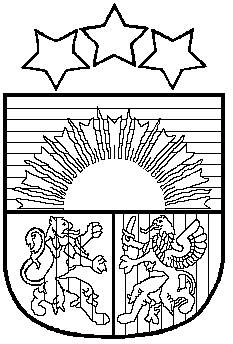 Dagdas    novada  pašvaldībaALEKSANDROVAS  PAMATSKOLA“Aleksandrovas skola”, Aleksandrova, Konstantinovas pagasts,  Dagdas novads, LV -5680Reģ. Nr. 4222900579t.65621023, 65621002, mob.t.29467813, e-pasts: aleksandrova-skola@inbox.lvmājas lapa: www.aleksandrovasskola.lvPAŠNOVĒRTĒJUMA  ZIŅOJUMS 2019Izglītības iestādes vadītāja  Anita Malinovska2019Dagdas novada Konstantinovas pagastāSATURSIzglītības  Iestādes  vispārīgs raksturojums ....................................		3IZGLĪTĪBAS  IESTĀDES  PAMATMĒRĶI...............................................................		7Iepriekšējā vērtēšanas perioda ieteikumu izpilde..........................	          174.  Izglītības iestādes sniegums un tā novērtējums ar kvalitātes vērtējuma līmeni atbilstošajos kritērijos................................................	          184.1. mācību saturs – iestādes īstenotās izglītības programmas.........................................	          184.2. mācīšana un mācīšanās..............................................................................................           254.2.1. mācīšanas kvalitāte.........................................................................................            254.2.2. mācīšanās kvalitāte..........................................................................................	          284.2.3. vērtēšana kā mācību procesa sastāvdaļa..........................................................           314.3. izglītojamo sasniegumi..............................................................................................           324.3.1. izglītojamo sasniegumi ikdienas darbā...........................................................            324.3.2. izglītojamo sasniegumi valsts pārbaudes darbos............................................            374.4. atbalsts izglītojamiem................................................................................................	          394.4.1. psiholoģiskais atbalsts un sociālpedagoģiskais atbalsts.................................	          394.4.2. izglītojamo drošības garantēšana (drošība un darba aizsardzība)..................	          404.4.3. atbalsts personības veidošanā........................................................................	          414.4.4. atbalsts karjeras izglītībā................................................................................	          444.4.5. atbalsts mācību darba diferenciācijai.............................................................	          474.4.6. atbalsts izglītojamiem ar speciālām vajadzībām............................................	          484.4.7. sadarbība ar izglītojamā ģimeni.....................................................................	          504.5. izglītības iestādes vide.............................................................................................	          514.5.1. mikroklimats..................................................................................................             514.5.2. fiziskā vide un vides pieejamība....................................................................	          534.6. izglītības iestādes resursi..........................................................................................	          544.6.1. iekārtas un materiāltehniskie resursi..............................................................	          544.6.2. personālresursi...............................................................................................	          574.7. izglītības iestādes darba organizācija, vadība un kvalitātes nodrošināšana............	          604.7.1. izglītības iestādes darba pašvērtēšana un attīstības plānošana.....................	          604.7.2. izglītības iestādes vadības darbs un personāla pārvaldība............................	          614.7.3. izglītības iestādes sadarbība ar citām institūcijām.........................................	          63CIti Sasniegumi.....................................................................................................	          64Turpmākā attīstība...........................................................................................	          67Izglītības iestādes vispārīgs raksturojumsAleksandrovas  pamatskola (turpmāk tekstā– izglītības iestāde vai iestāde)  ir Dagdas novada pašvaldības dibināta vispārējās izglītības iestāde, kura atrodas 9 km attālumā no Dagdas pilsētas, 2 km  attālumā no Konstantinovas  pagasta  centra, apdzīvotā vietā „Aleksandrova”.Izglītības iestāde ir izvietota vairākās ēkās – mācību korpuss,  internāta ēka, kokapstrādes  mācību darbnīcas, mācību klases un kabineti dienesta viesnīcas 1. kāpņu telpās un vairākas saimniecības ēkas.Skolas pirmsākumi meklējami Bojāru palīgskolā 1960. gadā,1965. gadā izglītības iestādi pārceļ uz Rudušķu ciemu un nosauc par Rudušķu palīgskolu,1980. gadā izglītības iestāde pārcelta uz Aleksandrovu un nosaukta par Iskras palīginternātskolu. 1995. gadā izglītības iestāde pāriet uz  9 – gadīgo izglītību un tiek pārdēvēta par Aleksandrovas speciālo internātskolu. Iestāde  atrodas Krāslavas rajona padomes pakļautībā.2005. gadā Aleksandrovas speciālās internātskolas nosaukums mainīts uz Aleksandrovas speciālā internātpamatskola izglītojamiem ar garīgās attīstības traucējumiem, saskaņā ar LR Izglītības likuma 26. panta 1. punktu. Līdz ar novadu izveidošanu savu darbību izbeidz Krāslavas rajona padome un tā  01.09.2009. nodod izglītības iestādi  Dagdas novada pašvaldības pārziņā.2009. gadā no iestādes nosaukuma tiek izslēgti vārdi: „ar garīgās attīstības traucējumiem.”2013. gadā no iestādes nosaukuma, pēc IZM aicinājuma un Dagdas novada pašvaldības deputātu lēmuma, tiek izslēgts vārds „speciālā”. 2019. gadā, sakarā  ar Izglītības likuma pārejas noteikumu 60. punktā noteikto, un pamatojoties uz Dagdas novada pašvaldības domes 28.02.2019.  sēdēs lēmumu (protokols Nr.3),  no  iestādes nosaukuma tiek izslēgts termins “internātskola” un ar 01.08.2019. izglītības iestāde tiek pārdēvēta par “Aleksandrovas pamatskolu”.Šobrīd Aleksandrovas pamatskola ir vienīgā speciālās  izglītības iestāde bērniem ar garīgās attīstības traucējumiem Dagdas  un Krāslavas novados.  Iestādē izglītību iegūst  bērni un jaunieši no daudzām  Latvijas pašvaldībām, to starpā ir arī  bērni bāreņi. Līdz 2009. gadam iestāde pilda gan izglītības iestādes, gan bērnu ārpusģimenes aprūpes iestādes funkcijas.Izglītības iestādes   infrastruktūra, ļoti laba materiāli tehniskā bāze un personāla nodrošinājums, vides pieejamība bērniem invalīdiem, spēj nodrošināt kvalitatīvu mācīšanas un mācīšanās procesa kvalitāti, sniegt pilnvērtīgu atbalstu izglītojama  personības veidošanā, veselības aprūpē un karjeras izvēlē.Izglītības iestāde īsteno vispārējās pamatizglītības programmas izglītojamiem ar garīgās attīstības traucējumiem, 1. līmeņa profesionālās pamatizglītības programmas.Izglītojamo skaita dinamika Aleksandrovas pamatskolā pēdējo 6 gadu laikā(sk. 1. 1.attēlu).1.1.attēls Izglītojamo skaits iestādē pēdējo sešu gadu laikāIzglītības programmas un izglītojamo skaits katrā no tām	Izglītojamo uzņemšana pamatizglītības programmu apguvei izglītības iestādē tiek pamatota ar valsts vai pašvaldības pedagoģiski medicīniskās komisijas atzinumu. Profesionālās pamatizglītības programmās uzņem pamatizglītību ieguvušos jauniešus, pamatojoties uz iesniegumu un apliecību par vispārējo speciālo pamatizglītību. Izglītojamam līdz 18 gadu vecumam ir nepieciešams vecāka, vai aizbildņa iesniegums. 	Izglītības iestādē izglītojamie izglītību iegūs klātienē, latviešu un krievu valodā. Izglītojamie ir atbrīvoti no valsts pārbaudījumiem, izņemot profesionālo izglītības programmu audzēkņus, kuri kvalifikācijas iegūšanai kārto centralizēto kvalifikācijas eksāmenu.Izglītības programmas, kas tiek īstenotas Aleksandrovas pamatskolā, skatīt 1.1. tabulā.tabulaAleksandrovas pamatskolā  īstenotās izglītības programmasSkola organizē speciālās korekcijas un rehabilitācijas nodarbības (logopēdija, koriģējošā vingrošana, ritmika), kuras notiek atbilstoši stundu plānam. Izglītojamiem tiek piedāvātās  daudzveidīgās  fakultatīvas nodarbības. 	Darbojas  sporta, kokapstrādes, deju, floristikas, dramatiskais, rokdarbu fakultatīvi, vokālais ansamblis. Iespējas nodarboties fakultatīvajās  nodarbībās ir plašas, daudzpusīgas un tas rada izvēles iespējas un  veicina izglītojamo vispusīgu attīstību, atbilstoši viņu interesēm, spējām un attīstības līmenim. Izglītojamo skaits un sadalījums pa izglītības programmām skatāms 1.2. tabulā. tabulaIzglītojamo  skaits un sadalījums pa izglītības programmām 6 gadu laikāIP– izglītības programmaIzglītības iestādes personāla kvantitatīvais un  kvalitatīvais sastāvsIzglītības iestādes pārvaldi un darbības tiesiskumu nodrošina iestādes direktors un divi direktora vietnieki (kopā 3 likmes).Izglītības iestāde ir nodrošināta ar atbalsta personālu – psihologs, sociālais pedagogs, skolotājs – logopēds. Ir izveidota un darbojas Skolas atbalsta komanda.Izglītības programmas skolēniem ar smagiem garīgās attīstības traucējumiem vai vairākiem attīstības traucējumiem tiek nodrošinātas ar pedagoga palīgiem, kas veicina  mācību procesa veiksmīgāku realizāciju.Internāta grupu audzināšanas darbs  tiek plānots pēc visu mācību stundu un fakultatīvu nodarbību beigām darbdienās, kā arī ir nodrošināts internāta grupas darbs  nedēļas brīvdienās. 	Izglītības iestādes pedagogi mērķtiecīgi paaugstina savu kvalifikāciju, apmeklējot tālākizglītības kursus un seminārus.2018./2019mācību gadā izglītības iestādē strādāja 33 pedagogi (33,27 likmes). No tiem 11 pedagogiem ir maģistra grāds, 11 ir speciālā pedagoga kvalifikācija.Izglītības iestāde ir nodrošināta ar visu nepieciešamo izglītojamo aprūpes, medicīnisko un tehnisko personālu. Skolā strādā 24 pastāvīgie un 2 sezonas darbinieki (detalizētāk skatīt sadaļā 4.6.2. personālresursi).Sociālās vides īss raksturojumsInternāta skolotāji sadarbībā ar vecākiem un sociālajiem dienestiem vāc un analizē informāciju par izglītojamo ģimenēm (skatīt 1.3. tabulu). Lielākā daļa skolēnu nāk no maznodrošinātām un riska ģimenēm (riska faktori: zems izglītības un kultūras līmenis, garīgās attīstības traucējumi,  nabadzība, bezdarbs, alkoholisms, u.c.). tabulaInformācijas apkopojums par izglītojamo ģimenēmDaļa izglītojamo vecāku maz laika velta savu bērnu audzināšanai, tas rada dažādas problēmas, kuras izpaužas kā bērnu antisociāla uzvedība. Izglītības iestāde, pēc nepieciešamības, sadarbojas ar pašvaldību sociālajiem dienestiem, bāriņtiesām, valsts policiju, bērnu tiesību aizsardzības inspekciju, probācijas dienestu. Skolā darbojas diennakts internāts, kurā dzīvo vairāk kā 80% no skolēnu skaita.Izglītības iestāde nodrošina bezmaksas 4-x ēdināšanu iestādes internāta dzīvojošiem bērniem, medicīnas aprūpi, izglītošanu un audzināšanu, pedagoģisko un medicīnisko korekciju, transportu, mazgāšanās un higiēnas līdzekļus, nepieciešamības gadījumos apģērbu un apavus.Sadarbībā starp izglītības iestādi un ģimeni pastāv noteikta kārtība.Izglītības iestādei  ir savas tradīcijas, sponsori un sadarbības partneri  Latvijā, ārvalstīs (Baltkrievijā, Lietuvā).Ir izveidota mājas lapa www.aleksandrovasskola.lv.Skolas īpašie piedāvājumiAleksandrovas pamatskola dod iespēju izglītojamiem:mācīties sakoptā vidē ar labu materiāli tehnisko bāzi, kura veidota, lai apmierinātu izglītojamo speciālās vajadzības;plašas iespējas izkopt individuālās spējas un dotības;darboties skolas līdzpārvaldē;izmantot datortehniku;apmeklēt bibliotēku;izmantot atbalsta personāla palīdzību;iesaistīties dažādās sporta aktivitātēs skolā, novadā, reģionā, valstī;izmantot trenažieru zāli;apmeklēt relaksācijas nodarbības;pārstāvēt skolu novada, reģionālajos, valsts un starptautiskajos pasākumos;gūt labumu piedaloties LAD programmās „Skolas auglis” un „Skolas piens”;apgūt ēdienu gatavošanas pamatus  zēniem arodprogrammās;apmeklēt angļu valodas stundas;iegūt traktora vadītāja A kategoriju;atbalsts trūcīgām ģimenēm – apģērbs, apavi (humānā palīdzība).Izglītības iestāde  piedāvā maksas pakalpojumus:dzīvojamā fonda īre;autotransporta pakalpojumi;traktortehnikas pakalpojumi; telpu īre;ēdināšanas pakalpojumi.Maksas pakalpojumi ir saskaņoti un apstiprināti ar lēmumu Dagdas novada pašvaldībā. Ienākumi no maksas pakalpojumiem tiek izmantoti skolas saimnieciskajai darbībai un materiālās bāzes pilnveidošanai.Izglītības iestādes budžeta nodrošinājums:Izglītības iestādei  izglītības programmu īstenošana un iestādes uzturēšana tiek finansēta no Valsts budžeta Ministru kabineta noteiktajā kārtībā. Skolas budžeta izdevumu tāmes tiek skatītas un apstiprinātas Dagdas novada pašvaldībā.Papildus finansēšanas avoti ir:  ziedojumi un dāvinājumi no juridiskām un fiziskām personām; ar dažādu projektu palīdzību piesaistītie līdzekļi; ieņēmumi no iestādes saimnieciskās darbības. Izglītības iestādē regulāri notiek finanšu līdzekļu paškontrole un pārbaudes, pārkāpumu finanšu izlietošanā nav. Finanšu resursi tiek izlietoti izglītības programmu realizēšanai, skolas ēku uzturēšanai, tās darbības nodrošināšanai, materiāli tehniskās bāzes atjaunošanai un papildināšanai.2. IZGLĪTĪBAS IESTĀDES  DARBĪBAS PAMATMĒRĶIIzglītības iestādes: vīzija: Atpazīstama izglītības iestāde, kas rada iespējas izglītojamiem saņemt katra spējām atbilstošu izglītību, veicina individuālo spēju attīstību un vispusīgi izglītotas personas veidošanos.misija: Radīt apstākļus izglītojamiem ar speciālajām vajadzībām individuālo spēju pilnveidei un maksimālai garīgās attīstības traucējumu korekcijai visos izglītošanas posmos.attīstības mērķis: Labu apstākļu radīšana izglītojamiem un pedagogiem, lai katrs izglītojamais mācību un audzināšanas procesā, atbilstoši savām spējām un attīstības līmenim, sasniegtu maksimālos rezultātus un gūtu iemaņas praktiskajai dzīvei, ejot līdzi laikam.darbības mērķis: veidot visiem izglītojamiem pieejamu izglītības vidi, īstenot izglītības procesu, kas nodrošina realizētās izglītības programmās noteikto mērķu un uzdevumu sasniegšanu atbilstoši valsts vispārējās pamatizglītības standartam un valsts pirmsskolas izglītības vadlīnijām.darbības pamatvirzieni: izglītojošā darbība, psiholoģiskā un sociālā korekcija izglītojamo mācību un audzināšanas procesā.galvenie uzdevumi:nodrošināt katra izglītojamā spējām atbilstošu obligāto izglītību;īstenot speciālās pirmsskolas programmas, speciālās un profesionālās pamatizglītības programmas, izvēlēties izglītošanas darba metodes un formas atbilstoši izglītojamo veselības stāvoklim un attīstības līmenim;sadarbojoties pedagogiem, medicīnas darbiniekam, izglītojamo vecākiem vai personām, kuras realizē vecāku varu, atbalsta personālam, veikt izglītojamo izpēti, nosakot katram izglītojamam izglītošanas un korekcijas darba mērķus un uzdevumus individuālo plānu izstrādē; sekmēt izglītojamā atbildīgu attieksmi pret sevi, ģimeni, līdzcilvēkiem, savu tautu un valsti;sadarboties ar izglītojamo vecākiem, personām, kuras realizē vecāku varu, lai nodrošinātu un veicinātu pozitīvu izglītojošo darbu, kvalitatīvu informācijas apmaiņu un sadarbību izglītības programmu mērķu sasniegšanā. Iepriekšējo gadu prioritātes un rezultātus sk. 2.1. tabulā.2.1. tabulaIepriekšējo mācību gadu prioritātes un konkrēti rezultātiIepriekšējā vērtēšanas perioda ieteikumu izpildeLaika posmā no 19.11.2013. – 25.11.2013. izglītības iestādē notika profesionālās pamatizglītības „Ēdināšanas pakalpojumi” akreditācija. Akreditācijas ekspertu komisija ieteica 3 priekšlikumus iestādes darbības/izglītības programmas īstenošanas uzlabošanai un pieņēma lēmumu akreditēt izglītības programmu „Ēdināšanas pakalpojumi uz 6 gadiem. Izglītības programmas kods 2281102, licences Nr. P-8171, akreditācijas termiņš no 2013. gada 3. decembra līdz 2019. gada 2. decembrim. Iepriekšējā vērtēšanas perioda ieteikumu izpildi skatīt 3.1. tabulā. 	3.1. tabulaIepriekšējā vērtēšanas perioda ieteikumu izpilde2014. gada 7. janvārī, pamatojoties uz akreditācijas komisijas priekšlikumu un atbilstīgi Ministru Kabineta 2010.gada 14.septembra noteikumu Nr.852 53. punkta 53.1 apakšpunktā noteiktajam (bez akreditācijas ekspertu komisijas darba klātienē izglītības iestādē) Izglītības Kvalitātes Valsts Dienests nolemj: akreditēt izglītības iestādi uz sešiem gadiem (izglītības iestādes akreditācijas lapa Nr.2801, akreditācijas termiņš no 2014. gada 9. janvāra līdz 2020. gada 8. janvārim; akreditēt izglītības programmu Speciālās pamatizglītības programma izglītojamiem ar garīgās attīstības traucējumiem (kods 21015811; licence Nr. V-6672) uz sešiem gadiem; akreditēt  izglītības programmu Speciālās pamatizglītības mazākumtautību programma izglītojamiem ar garīgās attīstības traucējumiem (kods 21015821; licence Nr. V-6671) uz sešiem gadiem; akreditēt izglītības programmu Speciālās pamatizglītības mazākumtautību programma izglītojamiem ar smagiem garīgās attīstības traucējumiem vai vairākiem smagiem attīstības traucējumiem (kods 21015921; licence Nr. V-6674) uz sešiem gadiem; akreditēt profesionālās pamatizglītības programmu „Mājturība” (kods 2281401; licences Nr. P-8165, piešķiramā profesionālā  kvalifikācija – mājkalpotājs) uz sešiem gadiem;akreditēt profesionālās pamatizglītības programmu „Lauksaimniecība” (kods 2262100; licences Nr. P-8164, piešķiramā profesionālā  kvalifikācija – lauksaimniecības palīgstrādnieks) uz sešiem gadiem;izsniegt atbilstošas akreditācijas lapas. Kvalitātes dienesta lēmums stājas spēkā 2014.gada 9. janvārī.Rekomendāciju un ierosinājumu izglītības iestādes darbības uzlabošanai nav.4. Izglītības  iestādes  sniegums  un  tā novērtējums ar  kvalitātes  vērtējuma  līmeni  atbilstošajos kritērijosPašvērtējuma ziņojumā ietvertā informācija iegūta par perioda no 2013. - 2019. gadam apkopoto datu, dažādu dokumentu un materiālu analīzes, anketēšanas rezultātiem, nodarbību un pasākumu vērošanas, kā arī katra pedagoga un metodisko komisiju iesniegtā sava darba pašvērtējuma.4.1. mācību saturs – iestādes īstenotās izglītības programmasMācību process Aleksandrovas pamatskolā tiek īstenots atbilstoši licencētām un akreditētām vispārizglītojošās un profesionālās pamatizglītības programmām (skatīt tabulās 4.1.1., 4.1.2., 4.1.3. un 4.1.4).4.1.1. tabulaVispārējās izglītības programmas 2013.g. – 2016.g4.1.2. tabulaVispārējās izglītības programmas 2016.g. – 2019.gApkopotajos datos ir novērojami pirmskolas un pamatskolas posmā izglītojamo skaita izmaiņas gada sākumā un gada beigās. Tas pārsvarā ir saistīts ar izglītojamo ārzemju adopciju, bieži ar bāriņtiesu lēmumiem par izglītojamā ievietošanu ārpusģimenes aprūpē, kas ir tālu no izglītības iestādes, retāk ar vecāku dzīvesvietas maiņu. 4.1.3. tabulaProfesionālās izglītības programmas 2014.g. – 2016.g4.1.4. tabulaProfesionālās izglītības programmas 2017.g. – 2019.gAnalizējot izglītojamo skaita izmaiņas profesionālajās izglītības programmās, ir jāatzīmē, ka tas ir atkarīgs no izglītojamo karjeras izvēles prioritātēm. Jāatzīmē arī, ka daļa no izglītojamiem pamet mācības dažādu iemeslu dēļ ( nevēlēšanās mācīties, sasniedzot pilngadību; darba gaitas uzsākšana; ģimenes veidošana).Visas izglītības programmas atbilst attiecīgajām izglītības pakāpēm - visas programmas ir pamatizglītības programmas.Izglītības iestāde, īstenojot izglītības programmu pirmsskolā, balstījās uz MK noteikumos noteiktajiem valsts pirmsskolas izglītības vadlīnijām un Speciālās pirmsskolas izglītības programmas paraugiem. Pamatizglītības posmā – uz MK noteikumiem par valsts pamatizglītības standartu, pamatizglītības mācību priekšmetu standartiem un pamatizglītības programmu paraugiem, tieši uz Speciālās pamatizglītības programmas izglītojamiem ar mācīšanās traucējumiem paraugu, Speciālās pamatizglītības programmas izglītojamiem ar garīgās attīstības traucējumiem paraugu un Speciālās pamatizglītības programmas izglītojamiem ar smagiem garīgās attīstības traucējumiem vai vairākiem smagiem attīstības traucējumiem paraugu. Lai nodrošinātu profesionālu pamatizglītību, izglītības iestāde, balstoties uz VISC profesionālās izglītības programmu paraugiem, izstrādāja, saskaņoja ar dibinātāju, licencēja un īsteno trīs Profesionālās pamatizglītības programmas: Profesionālās pamatizglītības programma "Mājturība" (1. profesionālās kvalifikācijas līmenis - Mājkalpotājs), Profesionālās pamatizglītības programma "Lauksamniecība" (1. profesionālās kvalifikācijas līmenis – Lauksaimniecības palīgstrādnieks) un Profesionālās izglītības programma '"Ēdināšanas pakalpojumi" (1. profesionālās kvalifikācijas līmenis- pavāra palīgs). Mācību priekšmetu programmas tiek īstenotas atbilstoši licencētajām un akreditētajām izglītības programmām. Izglītojamo mācību slodze atbilsts normatīvajos aktos noteiktajām prasībām. Izglītības iestādē ir apstiprināts stundu, korekcijas un fakultatīvo nodarbību saraksts. Mācību priekšmetu programmu kvalitatīvai apguvei pedagogi organizē individuālo darbu ar izglītojamiem, kam radušās grūtības mācību vielas apguvei. Konsultācijas notiek saskaņā ar direktora apstiprinātu individuālā darba grafiku. Par izmaiņām stundu sarakstā izglītojamie un pedagogi tiek savlaicīgi informēti. Stundu un nodarbību saraksts ir pieejams izglītojamiem un vecākiem.Programmu īstenošana notiek latviešu valodā un krievu valodā.Izglītības iestāde no 2014.gada 1.septembra vairs neīsteno Speciālās pamatizglītības mazākumtautību programmu izglītojamiem ar garīgās attīstības traucējumiem (21015821), jo nebija pieprasījuma no vecāku puses. No 2016.gada 1.septembra izglītības iestāde neīsteno arī  Profesionālās pamatizglītības programmu „Mājturība”, jo programmas apgūšana netika par prioritāro jauniešu karjeras izvēlē. No 2014.gada izglītības iestāde sāka īstenot Speciālās pamatizglītības programmu izglītojamiem ar mācīšanas traucējumiem (21015611). Izglītības iestādes pedagogi, kuri strādā ar izglītojamiem ar smagiem garīgās attīstības traucējumiem vai vairākiem smagiem attīstības traucējumiem, izvērtējot viņu spējas, attīstības līmeni un veselības stāvokli, veido individuālus izglītības plānus, par pamatu ņemot mācību priekšmetu un stundu plānu. Kopš 2016.gada 1.septembra tika izveidots izglītojamo ar smagiem garīgās attīstības traucējumiem vai vairākiem smagiem attīstības traucējumiem klašu komplekts, kuri mācās pēc mācību priekšmetu un stundu plāna 2.varianta, apgūstot 4 mācību priekšmetus: saskarsme (komunikācija, valodas uztvere, izpratne, lietošana), sociālās zinības (sociālās iemaņas), vizuālā māksla (pasaules izzināšana) un sports (kustību attīstīšana). Profesionālās pamatizglītības programmas atbilst profesiju standartiem un profesionālās kvalifikācijas prasībām. Katras programmas īstenošanas ilgums ir trīs gadi. Mācību priekšmetu programmu apguve paredz cieši saistīt teorijas mācību ar praktiskajām mācībām, kas nodrošina zināšanu, prasmju un iemaņu attīstību līdz kvalifikācijas prasību līmenim. Profesionālās programmas apgūšanas nobeigumā izglītojamie iziet kvalifikācijas praksi. Pēc sekmīgas kvalifikācijas prakses beigām izglītojamie kārto profesionālās kvalifikācijas eksāmenus. Atbilstoši prasībām kvalifikācijas eksāmenu komisijas sastāv no attiecīgo nozaru speciālistiem. Apkopotie eksāmenu rezultāti atbilstoši kārtībai tiek iesniegti VISC.Izglītības iestāde, īstenojot profesionālās pamatizglītības programmas, dot pamatu gan izglītojamo tālākai kvalifikācijas celšanai, gan izglītības turpināšanai attiecīgajā profesijā, gan ir iespēja uzsākt darba gaitas attiecīgajā nozarē vai vienkārši dot pamatus savā mājsaimniecībā pielietot apgūtas zināšanas un prasmes. Turklāt lauksaimniecība, sabiedriskā ēdināšana, mājsaimniecība ir nozares, kurās novērojams kvalificētu darbinieku trūkums. Pēc pamatizglītības iegūšanas vairākums mūsu izglītības iestādes izglītojamo izvēlās izglītības iestādes piedāvātas profesionālās pamatizglītības programmas. Daži izglītojamie tos izvēlās apzināti vai pēc vecāku ieteikumiem, daži - drošības sajūtas pēc, jo psiholoģiski nav gatavi mainīt ierasto vidi, bet daļa neapzinās savu izvēli. Tāpēc izglītības programmas īstenošanas periodā novērojami izglītojamo skaita izmaiņas (skatīt 4.1.5.tabulā).4.1.5.tabulaProfesionālās pamatizglītības izglītojamo skaita izmaiņas un to cēloņi izglītības programmas īstenošanas periodāApkopotie dati norāda uz to, ka no profesionālās izglītības programmām daudzi izglītojamie tika atskaitīti. Analizējot datus, ir jāsaka, ka tam bija vairāki iemesli. Izglītojamam ar GAT raksturīgi, ka viņš nav psiholoģiski nobriedis: zems domāšanas līmenis, nav gribas, nav atbildības sajūtas, viegli padodas citu ietekmei, neprot reāli novērtēt dzīves situāciju. Un tad, kad izglītojamam iestājās pilngadības vecums, viņš cenšas pārņemt patstāvību un neatkarību no vecākiem, no pedagogiem lēmumu pieņemšanā, kas skar arī mācīšanos. Līdz ar to daudzi vai vispār pamet mācīties un iekārtojās darbā, aizbrauc uz ārzemēm vai veselības stāvokļa dēļ pārtrauc mācības, vai padodas pārvilināšanai un aiziet mācīties uz citām izglītības iestādēm. Vēl jāatzīmē, ka vairākas meitenes pārtraukušas mācības grūtniecības un bērna piedzimšanas dēļ, ģimenes veidošanas dēļ. Ir arī gadījumi, kad audzēkņi pārtrauca mācīties tad, kad pārkāpumu dēļ viņiem tika uzsākti kriminālprocesi.Izglītības programmu īstenošanas plānošanaIzglītības iestāde izglītības programmā noteiktās prasības īsteno atbilstoši izglītojamā veselības stāvoklim, spējām un attīstības līmenim.Katra mācību gada sākumā, balstoties uz pamatizglītības programmas prasībām, klašu komplektāciju, izglītības iestādē tiek veidots mācību priekšmetu un mācību stundu plāns, kurš tiek apstiprināts ar izglītības iestādes direktora rīkojumu. Atbilstoši apstiprinātām plānam tiek veidots mācību stundu saraksts. Izglītojamā mācību slodze nepārsniedz Izglītības likumā noteiktās prasības.Uzsākot mācību gadu, tiek apkopota informācija par izmantojamām mācību priekšmetu programmām, kuru apstiprina ar rīkojumu izglītības iestādes direktors.Uz trim gadiem ar direktora rīkojumu tiek apstiprināts mācību literatūras saraksts. Pēc nepieciešamības katrā mācību gada sākumā mācību literatūras saraksts tiek aktualizēts, ja tajā veikti grozījumi, papildinājumi. Izglītības iestādes pedagogi plāno mācību priekšmeta satura apguves secību, veidojot tematiskus plānus, kuros atspoguļo izmantojamo mācību priekšmeta programmu, izmantojamo mācību literatūru, tēmu apguves secību, paredzēto laiku, pārbaudes darbus un sasniedzamos rezultātus izglītojamiem. Ievērojot valsts pamatizglītības standarta prasības, ka vienā dienā vienai klasei nevar plānot vairāk par vienu tēmas nobeiguma pārbaudes darbu, izglītības iestāde veido pārbaudes darbu grafiku, kurš ir pieejams pedagogiem, izglītojamiem un vecākiem. Izglītojamiem ar smagiem garīgās attīstības traucējumiem vai vairākiem smagiem attīstības traucējumiem (21015911. 21015921) pedagogi sadarbībā ar atbalsta personālu izstrādā individuālus mācību plānus.	Izglītības iestāde nodrošina izglītojamajiem korekcijas nodarbības: logopēdiskās nodarbības, ritmika, koriģējošā vingrošana. Mācību gada sākumā izglītības iestāde izstrādā individuālo un grupu korekcijas plānu un apstiprina to ar izglītības iestādes direktora rīkojumu.	Papildus mācību stundām izglītības iestāde plāno laiku individuālajam darbam ar izglītojamiem, kuriem nepieciešama palīdzība mācību priekšmeta satura apguvē, kā arī darbam ar bērniem atsevišķu mācību priekšmetu padziļinātai apguvei. Mācību gada sākumā tiek izstrādāts un apstiprināts pedagogu individuālo konsultāciju grafiks, kurš ir pieejams visiem pedagogiem, izglītojamiem un vecākiem. Izglītības programmu satura pilnveideIzglītības iestādes materiāli tehniskā bāze un resursi ļauj īstenot visas izglītības iestādes licencētas izglītības programmas. Izglītības iestāde nodrošina pedagogus un izglītojamos ar izglītības programmu īstenošanai atbilstošu mācību literatūru un citiem nepieciešamajiem līdzekļiem.Katra mācību gada sākumā izglītības iestāde mācību priekšmetu un stundu plāna veidošanā pamatojas uz vispārējās izglītības standarta speciālās pamatizglītības programmas paraugu un papildina mācību stundu skaitu, izvērtējot klašu komplektāciju, izglītojamo spējas un attīstības līmeni, nepārsniedzot mācību stundu slodzi nedēļā. Tā kā izglītības iestādē mācās izglītojamie ar smagiem garīgās attīstības traucējumiem vai vairākiem smagiem attīstības traucējumiem izglītības programmas mācību priekšmetu un stundu plāns pielāgojams katra izglītojamā veselības stāvoklim, spējām un attīstības līmenim. Līdz ar to stundu skaits nedēļā izglītojamā individuālajā plānā var būt mazāks par mācību priekšmetu un stundu plānā maksimāli pieļaujamo. Tas sevišķi skar atsevišķos izglītojamos, kuri mācās pēc izglītības programmas 21015911 otrā varianta.Veidojot mācību priekšmetu un stundu plānu izglītojamiem ar garīgās attīstības traucējumiem (21015811) ka apgūstamo svešvalodu izglītības iestāde nosaka angļu valodu. Veidojot mācību priekšmetu un stundu plānu izglītojamiem ar mācīšanās traucējumiem (21015611) kā pirmo apgūstamo svešvalodu izglītības iestāde nosaka angļu valodu, kā otru – krievu valodu.Izglītības programmā ārpus kopējās mācību stundu slodzes tiek iekļautas arī fakultatīvās nodarbības.Katru gadu izglītības iestāde plāno laiku projektu norisei. Par plānoto projektu nedēļu izglītojamie un viņu vecāki tiek laikus informēti.Izglītības iestādes audzināšanas darba plāns/programma.Atbilstoši izglītojamo audzināšanas vadlīnijām izglītības iestādē ir izstrādāta audzināšanas darba programma. Programmas saturu veido tēmas par vērtībizglītību, uzvedību un saskarsmes kultūru, par patriotismu un pilsonisko līdzdalību, par veselīgā dzīvesveida pamatiem un atkarību profilaksi, par darbību ekstremālās situācijās un satiksmes drošību, karjeras izvēli, personības attīstību. Balstoties uz audzināšanas programmu, internāta skolotāji, atbilstoši izglītojamo vecumposmiem, veido savus audzināšanas darba plānus. Izglītības iestāde, uzsākot mācību gadu, veido gada darba plānu, kur iekļauta sadaļa arī par mācību gadam plānotiem pasākumiem. Plānotie pasākumi veicina kolektīva saliedēšanu, veido izglītojamā pozitīvu attieksmi pret sevi, citiem, darbu, kultūru, sabiedrību, valsti, citām kultūrām. Stiprās puses: Izglītības iestādei ir atbilstoša un atbalstoša vide speciālās izglītības programmu īstenošanai visu vecumposmu izglītojamajiem: pirmsskolas, pamatskolas un profesijas apguves izglītojamiem.Izglītības iestāde nodrošina izglītojamiem mācības, atbilstoši viņu veselības stāvoklim,  attīstības līmenim paralēli veicot audzināšanas darbu un izglītojamo traucējumu kompensējošu korekcijas darbu.Izglītības iestādē ir aprobētas integrētās apmācības iespējas pirmskolā, mācību stundās ar izglītojamiem ar smagiem GAT vai vairākiem smagiem attīstības traucējumiem, sākumskolā.Turpmākās attīstības vajadzības: Uz kompetencēm balstīts mācību saturs pirmskolā un darba organizēšana atbilstoši jaunām valsts pirmsskolas izglītības vadlīnijām.Pakāpeniskā uz kompetencēm balstīta mācību satura ieviešanas bāzes sagatavošana pamatskolā.Starppriekšmetu pedagogu sadarbības veicināšana: pieredzes apmaiņas, labās prakses pieredzes, stundu savstarpējo apmeklējumu organizēšana.Vērtējuma līmenis: ļoti labiMācīšana un mācīšanās4.2.1. Mācīšanas kvalitāteAleksandrovas pamatskolā strādā augsti kvalificēti pedagogi. Visu izglītības iestādes pedagogu izglītība atbilst normatīvo aktu prasībām darbam speciālajā izglītībā. Ievērojot MK noteikumu prasības par pedagogu profesionālajām kompetencēm, izglītības iestādes pedagogi aktīvi pilnveidoja savu tālākizglītību, piedaloties gan semināros, gan profesionālās pilnveides kursos, gan pedagoģiskās konferencēs. Tas dot iespēju ne tikai palielināt noklausīto stundu apjomu, bet arī - iepazīties ar aktualitātēm vispārējā un speciālajā izglītībā, iedziļināties izglītības reformas tendencēs, kuras saistītas ar kompetenču pieeju mācību saturā, pārņemt jaunas idejas, pieredzi, darba materiālus. Pedagogu izglītība un nepārtraukta zināšanu un prasmju pilnveidošana tālākizglītības ceļā rada iespēju sekot mūsdienu tendencēm un prasībām mācīšanā speciālajā izglītībā. Dati par pedagogu profesionālo pilnveidi sistemātiski tiek apkopoti un ievietoti VIIS. Izglītības iestāde pedagoģiskā procesa organizēšanai ikdienā izmanto MK noteikumos Nr.779.no 2005.g. 18.oktobra nepieciešamu obligāto dokumentāciju tā skaitā klases žurnāls, izglītojamo mācību sasniegumu kopsavilkuma žurnāls, izglītojamā liecība, pagarinātās dienas grupas žurnāls, fakultatīvo nodarbību žurnāls. Obligātās dokumentācijas aizpildīšanā izglītības pedagogi vadās pēc metodiskiem ieteikumiem vispārējās pamatizglītības iestādes pedagoģiskā procesa organizācijas dokumentu aizpildei. Klases žurnālā atbilstoši prasībām pedagogi ieraksta informāciju par notikušajām mācību stundām, par izglītojamo mācību stundu kavējumiem, par izglītojamo saņemto vērtējumu mācību priekšmetos, kā arī informāciju par veiktajām drošības instrukcijām. Apkopota žurnālā informācija par izglītojamā sasniegumiem un kavējumiem divas reizes gadā atspoguļojas izglītojamā liecībā, kā arī mācību sasniegumu kopsavilkuma žurnālā. Žurnālu uzraudzību un kontroli regulāri veic direktora vietnieki izglītības jomā un audzināšanas darbā.Informācijas apritei ar izglītojamiem, pedagogiem, ar izglītojamo vecākiem izglītības iestāde izmanto informācijas stendu. Uz stenda ir pieejamā informācija par mācību stundu sarakstiem, individuālo konsultāciju laikiem, pārbaudes darbu laikiem, korekcijas un fakultatīvo nodarbību sarakstiem, par atbalsta personāla darba grafikiem, par izmaiņām stundu sarakstā, par citiem organizatoriskiem jautājumiem un aktualitātēm skolā. Savā starpā ar informāciju vai aktualitātēm pedagogi dalās, izmantojot interneta pakalpojumus - e-pasts vai WhatsApp grupu saraksti. Dotās informācijas aprites formas dot iespēju pedagogiem nepalaist garām svarīgu, operatīvu vai citu informāciju.Informācijas apritei ar izglītojamiem un ar viņu vecākiem par sasniegumiem mācību priekšmetos, par mācību uzdevumiem, par aktualitātēm, par citiem organizatoriskiem jautājumiem izglītības iestāde izmanto izglītojamo dienasgrāmatas. Atbilstoši izglītības iestādē izstrādātai Sadarbības ar vecākiem kārtībai vienu reizi mēnesī internāta skolotāji apkopo informāciju par savu audzēkņu sasniegumiem mācībās, panākumiem ārpus skolas pasākumos un iesniedz to vecākiem. Izglītības iestādē darbojas kabinetu sistēma. Klases telpas aprīkotas atbilstoši prasībām un piemērotas mācību procesa realizācijai saskaņā ar mūsdienu aktualitātēm un speciālās izglītības tendencēm. Pašlaik iestādē ir trīs datorklases: izglītojamo ar smagiem garīgās attīstības traucējumiem  apmācībai, arodpriekšmetu programmu izglītojamo un pamatizglītības programmas izglītojamo apmācībai. Visas datorklases aprīkotas ar interaktīvām tāfelēm. Izmantojot informatīvās tehnoloģijas, interaktīvās darba formas pedagogiem ir  iespēja sekot līdzi mūsdienu izglītības aktualitātēm, pilnveidot izglītojamo ar speciālām vajadzībām digitālo prasmju attīstīšanu. Atsevišķi izveidots korekcijas nodarbību kabinetu bloks, kurā aprīkots logopēdijas kabinets, ritmikas un koriģējošās vingrošanas kabinets un trenažieru kabinets. Tas pilnā mērā nodrošina speciālās izglītības prasību izpildi izglītojamo ar speciālām vajadzībām traucējumu korekcijā. Izglītības iestāde par sava budžeta līdzekļiem nodrošina izglītojamos ar mācību materiāliem. Iepērk mācību piederumus, mācību grāmatas un līdzekļus. Uz šo brīdi iestādes bibliotēkā pieejamas visas mācību grāmatas, kas tiek piemērotas speciālām izglītības iestādēm. Bet diemžēl tās nepietiek visā mācību procesa realizācijai. Līdz ar to mācību priekšmetu pedagogi pielāgo vispārizglītojošo skolu mācību līdzekļus vai paši izstrādā tos, kas pieprasa no pedagogiem daudz laika un materiālo resursu. Izglītības iestādes pedagogi seko mūsdienu tendencēm un prasībām izglītībā un attiecina tos uz speciālo izglītību, organizējot mācību darbu ar izglītojamiem ar speciālām vajadzībām. Pedagogi elastīgi mācību un audzināšanas darba formu un metožu izvēlē, jo savā darbā pielieto dažādas mācību metodes, gan tradicionālās, gan aktīvas. Starp tām meklē efektīvākas mācību metodes un darba formas, pielāgojot tos dažādām stundu saturam un ievērojot izglītojamo prasmes, psihiskās īpatnības un veselības stāvokli. Tā no jaunākām darba formām pedagogi aktīvi aprobēja integrēto apmācību, kurā lielāku vietu ieņem praktiskās darbības metodes. Izglītības iestāde gatavojas pakāpeniski ieviest jaunu mācību saturu. Viena no mācību satura caurviju prasmēm ir izglītojama digitālas kompetences un pedagoga uzdevums - to attīstīšana. Mūsu izglītības iestādes pedagogi izmanto informatīvās tehnoloģijas un pēc iespējas piesaista arī izglītojamos: veido prezentācijas gan stundām, gan pasākumiem, projektu veidošana, veido un demonstrē filmas. Mācību procesā pedagogi pakāpeniski ievieš savā darbā digitālo materiālu izmantošanu kā interneta resursos piedāvātus, tā arī pašu izstrādātus. Toties ir jāatzīmē, ka ne visi pedagogi spēj pietiekamā līmenī izmantot mūsdienīgās informatīvās tehnoloģijas, lai  sekmētu izglītojamo digitālo prasmju attīstīšanu. Bet pedagogi ir ieinteresēti gan pašapmācības ceļā, gan apmeklējot tālākizglītības kursus pilnveidot savas digitālās prasmes. Izglītības iestādes pedagogi izglītības procesā pievērš lielu uzmanību izglītojamo individuālām vajadzībām. Pedagogi nodrošina tādu mācību procesu, kurā ievēro dažādu izglītojamo spējas un vajadzības (individuālo plānu veidošana, jaunākās mācību darba organizācijas formas un pieejas, atbalsta pasākumu pielietošana, sasniegumu dinamikas vērošana) un kompensē tās vajadzības, kuras izglītojamajiem traucē sasniegt augstākus mācību rezultātus (individuālās konsultācijas, korekcijas nodarbības). Turklāt, organizējot mācību stundas, liela uzmanība tika pievērsta mācību procesa saiknei ar reālo dzīvi, izglītojamo praktiskā darba prasmju attīstīšanai.Realizējot mācību procesu, izglītības iestāde piedāvā arī alternatīvās darba formas: projektu nedēļas, priekšmetu nedēļas, mācību ekskursijas, sporta dienas, pārgājienus.Izglītības iestādē darbojas 6 metodiskās komisijas ( MK): Internāta skolotāju MK, Pirmsskolas skolotāju MK, Sākumskolas skolotāju MK, Humanitāro un eksakto priekšmetu skolotāju MK, Arodpriekšmetu skolotāju MK, ISGAT skolotāju MK. Katra MK, balstoties uz izglītības iestādes darba prioritātēm un noteiktas komisijas darba specifiku, izvirza uzdevumus un plāno savu darbu. Mācību gada sākumā apspriež, analizē un apkopo ziņas par izmantojamām mācību priekšmetu programmām, mācību metodēm un darba formām, vērtēšanas kārtību. Gada garumā plāno mācību līdzekļus un materiālus nākamajam mācību gadam. Metodiskās komisijas piedalās skolas darba analīzē un attīstības plāna jaunajam periodam veidošanā. Metodisko komisiju kompetencē ir arī sadarbībā ar iestādes bibliotekāri mācību literatūras izvērtēšana, apkopošana un iesniegšana akceptēšanai. Akceptēto pedagoģiskās padomes sēdē mācību literatūras sarakstu izglītības iestādes direktors apstiprina uz trim gadiem. Pēc nepieciešamības tiek veikti grozījumi. Gada garumā regulāri notiek MK sēdes, kur kopīgi tiek risināti dažādi metodiskie jautājumi, sniegta aktuālā informācija no semināriem un kursiem, apspriesti un izanalizēti noteiktās MK problēmjautājumi, novērojumi. Ar mērķi veikt vispusīgu izglītojamo izpēti, audzināšanu, izglītošanu, atbalstu, tika plānots kopējais darbs arī ar atbalsta personālu. Tā ar ISGAT skolotāju MK tika veikts darbs pie izglītojamo ar smagiem GAT sociālo prasmju un uzvedības diagnostikas, iestādes sociālais pedagogs sniedza disciplinēšanas padomus ikdienā “Mazie padomi lielajiem”, kuri skaidro bērnam rīcības sekas, sagatavojot pārmaiņām un stresa situācijām. Bet iestādes psihologs sniedza padomus par tēmu “Psihologa ieteikumi darbā skolēniem-pusaudžiem, kuriem ir nepieņemama uzvedība”. Katrs pedagogs, pilnveidojot metodisko darbu, katram mācību gadam izvēlās un strādā pie viņam aktuālās noteiktā jomā metodiskās tēmas. Mācību gada 2.semestrī izglītības iestāde plāno metodisko dienu, kur iestādes pedagogi, daloties pieredzē, prezentē savu metodisko darbu, veido izstādi. Turklāt, izglītības iestādes pedagogiem ir iespēja piedalīties ar saviem izstrādātiem materiāliem Dagdas novada pedagogu metodisko izstrādņu skatē. Jāatzīmē, ka mūsu izglītības iestādes pedagogi piedalās novada mēroga izstādēs un tiek atzīmēti Dagdas novada pedagogu konferencē. Mācību gada beigās MK vadītāji sniedz detalizētu analīzi, izvērtē padarīto darbu. Turklāt izglītības iestādes MK aktīvi piedalās izglītības iestādes attīstības plāna realizācijas apkopošanā un plānošanā.Stiprās puses: Izglītības iestādes pedagogi ir augsti kvalificēti, labi pārzina darba ar izglītojamiem ar attīstības traucējumiem specifiku, metodiku, veiksmīgi plāno mācību satura apguves secību, katrai tēmai paredzēto laiku, mācību līdzekļus, izmanto efektīvās mācību metodes un darba formas, nodrošinot pedagoga un izglītojamo sadarbību. Izglītības iestādes pedagogi seko mūsdienīgām tendencēm un prasībām izglītībā un mācību stundu organizācijā spēj izvēlēties atbilstošas metodes, darba formas un vērtēšanas formas, atklāti jaunumiem un inovācijām mācību darba organizācijā, gatavi pilnveidoties un sadarboties.Pedagogi mācību procesā ņem vērā izglītojamo spējas, attīstības līmeni, individuālās īpatnības un vajadzības.Izglītojamiem ar smagiem garīgās attīstības traucējumiem vai vairākiem smagiem attīstības traucējumiem pedagogi izstrādā individuālus izglītības plānus, ievērojot katra izglītojamā attīstības līmeni, veselības stāvokli, īpatnības, spējas.Pedagogi nodrošina mācību procesa saikni ar reālo dzīvi, iesaistot izglītojamos praktiskās darbībās.Turpmākās attīstības vajadzības: Izglītības iestādes pedagogu IT izmantošanas prasmju pilnveidošana.Izglītojamo digitālo prasmju attīstīšanas veicināšana.Izglītības iestādes pedagogu savstarpējās sadarbības veicināšana.Integratīvās apmācības organizēšanas prasmes pilnveidošana, īstenojot kompetenču pieeju izglītībā. Vērtējuma līmenis – ļoti labi4.2.2. Mācīšanās kvalitāteIzglītojamo mācīšanās kvalitātes nodrošināšanai izglītības pedagogi ikdienas mācību darbu organizē, balstoties uz mācību priekšmetu programmām, tematiskiem plāniem. Izglītojamajiem ar smagiem garīgās attīstības traucējumiem vai vairākiem smagiem attīstības traucējumiem, kā arī izglītojamajiem ar mācīšanās traucējumiem un pirmsskolas bērniem sadarbībā ar atbalsta personālu mācību priekšmetu pedagogi un pirmsskolas pedagogi izstrādā individuālus izglītības plānus. Mācīšanas un mācīšanās procesa regulēšanai izglītības iestādē izstrādāti iekšējās kārtības noteikumi, izglītojamo mācību sasniegumu vērtēšanas kārtība, vienotas prasības rakstu darbu, pārbaudes darbu un mājas darbu organizēšanā, sadarbības ar vecākiem kārtība, higiēnas prasību mēbeļu izmēru atbilstībai bērnu augumam ievērošanas kārtība, kārtības noteikumi sporta stundās. Par mācību un audzināšana procesa organizācijas kārtību, par prasībām, par aktualitātēm izglītības iestāde mācību gada sākumā informē gan izglītojamos, gan viņu vecākus vai aizbildņus. Gada garumā regulāra informācijas aprite ar vecākiem notiek telefonsarunās, individuālās sarunās, vecāku kopsapulcēs, kopējos iestādes pasākumos, izglītības iestādē organizētajos svētkos, kur tiek aicināti vecāki, gada atskaites koncertos. Svarīgā informācija par aktualitātēm, par mācību sasniegumiem pēc noteiktas formas vecākiem vai aizbildņiem tiek sniegta rakstiski. Jaunatnākušie gada garumā izglītojamie un viņu vecāki vai aizbildņi ar izglītības iestādes darba organizācijas kārtību un prasībām tiek iepazīstināti jau iesnieguma iesniegšanas dienā. Par prasībām konkrētajā mācību priekšmetā izglītojamos informē mācību priekšmeta pedagogs, uzsākot jaunu mācību gadu. Visi pamatizglītības posma izglītojamie ir atbrīvoti no valsts pārbaudes darbiem. Savukārt profesionālās pamatizglītības programmu noslēgumā izglītojamie kārto centralizētus kvalifikācijas eksāmenus. Informācija par programmu īstenošanas jautājumiem tiek sniegta gan iestāšanās brīdī, gan katra mācību gada sākumā, bet par kvalifikācijas prakses un centralizētā eksāmena norisi- 3.kursa 2.semestra sākumā, kā arī atkārtoti, pirms kvalifikācija prakses. Par iepazīšanos ar noteikumiem izglītojamie parakstās. Pedagogi regulāri izvērtē izglītojamo mācību sasniegumus, programmas apgūšanas līmeni un veic individuālo darbu ar izglītojamiem, kuriem nepieciešama palīdzība mācību materiāla apgūšanā. Līdz ar to izglītības iestādē ir izstrādāta individuālā darba veikšanas kārtība. Individuālo darbu ar izglītojamiem pedagogi veic atbilstoši izstrādātām mācību gada sākumā konsultāciju grafikam, kuru apstiprina izglītības iestādes direktors. Tas ir publiski pieejams izglītojamiem, internāta skolotājiem, vecākiem (izvietots uz informācijas stenda). Izglītības iestādē sistemātiski un mērķtiecīgi tiek apkopota informācija par katra izglītojamā mācību sasniegumiem un veidota izglītojamā izaugsmes datu bāze. Mācību priekšmetu skolotāji savā jomā novēro katra izglītojamā mācību sasniegumu dinamiku, atspoguļojot to individuālajās diagrammās un semestra beigās apkopo izglītojamo sasniegumus, sniedz analīzi par to pedagoģiskās padomes sēdēsAr mērķi novērot mācīšanās kvalitāti, izglītojamo izaugsmes dinamiku un programmas apgūšanas sekmību mācību gada sākumā tiek nozīmēti, vēroti un izvērtēti prioritārie mācību priekšmeti. Mācību gada beigās priekšmeta skolotājs sniedz detalizētu analīzi par prioritāro priekšmetu programmas apgūšanas rezultātiem.Izglītojamie izglītības iestādē apgūst prasmes sadarboties, strādāt grupās. Šim nolūkam mācību priekšmetu skolotāji un internāta skolotāji, pasākumu organizatori mācību stundās, audzināšanas pasākumos, skolas pasākumos bieži organizē izglītojamos darbam grupās. Strādāt grupās izglītojamie mācās arī piedaloties projektu nedēļās, kuras tradicionāli notiek skolā februārī. Sadarbojoties ar grupas biedriem un skolotāju vadībā, izglītojamie atbilstoši tēmai izstrādā projektu, kuru prezentē projektu nedēļas noslēgumā. Strādāt grupās veicina arī piedalīšanās dažādos ārpusstundu pasākumos: Zinību diena, rudens un pavasara pārgājieni, rudens un pavasara ekskursijas, ražas un ziedu izstāde, skolotāju diena, Latgales reģiona sacensības „Drošie un veiklie”, Lāčplēša diena, LR proklamēšanas svētki, Ziemassvētki, Meteņi, popiela, sporta sacensības, mācību priekšmetu nedēļas un pēcpusdienas, gada noslēguma koncerts, izlaidums, Pateicības diena– tie ir tradicionālie skolas pasākumi. Tradicionāli visi izglītojamie piedalās skolas teritorijas sakopšanā, grupu istabu noformēšanā, ražas novākšanā skolas augļu un sakņu dārzos. Tas arī veicina izglītojamo sadarbības prasmes, nostiprina piederības sajūtas skolai, sabiedrībai. Turklāt izglītojamie aktīvi iesaistās arī ārpusskolas pasākumos, festivālos, sporta sacensībās, kurus organizē novada, reģiona vai valsts mērogā. Godalgotas vietas, atzinības raksti, pateicības, ko saņem izglītojamie, motivē viņus vēl vairāk iesaistīties dažādās aktivitātēs. Izglītojamie apgūst prasmes vērtēt paši savu un citu paveikto. Lielu uzmanību tam pievērš mācību priekšmetu pedagogi, plānojot un organizējot savās stundās izglītojamo pašvērtēšanu vai savstarpējo vērtēšanu.Lielā mērā mācīšanās kvalitāti ietekmē izglītojamo kavējumi. Ar mērķi mazināt neattaisnotus kavējumus un sistematizēt to novēršanas sistēmu, izglītības iestādē tika izstrādāta Aleksandrovas internātpamatskolas izglītojamo kavēto mācību stundu uzskaites un vecāku informēšanas kārtība. Tas palīdz kontrolēt izglītojamo kavējumus, savlaicīgi reaģēt uz to un sadarbojoties ar izglītojamo vecākiem un sociālajām institūcijām risināt šo problēmu.Mācīšanās kvalitāti ietekmē arī izglītojamo uzvedības problēmas. Izglītojamie zina, un lielākā daļa izprot mācību darbam izvirzītās prasības, ir iepazinušies ar iestādes iekšējās kārtības noteikumiem, ar dienas režīmu, ar materiāltehnisko resursu izmantošanas iespējām. Taču ne vienmēr jūtama prasību izpratne un ievērošana. Pedagogi bieži sastopas ar izglītojamo disciplīnas trūkumu, prasību ignorēšanu, kas noved pie iekšējo noteikumu pārkāpumiem. Tas lielā mērā saistīts ar izglītojamo individuālās attīstības īpatnībām, sociālo vidi, kurā izglītojamais aug. Iestāde pievērš uzmanību šādiem gadījumiem, sadarbojas ar vecākie vai aizbildņiem. Nopietnāku situāciju gadījumos piesaista iestādes atbalsta komandu, sadarbojas ar pašvaldību sociālajiem dienestiem, bāriņtiesām. Ir gadījumi, kad tiek pieaicināti Valsts policijas pārstāvji. Pedagogi meklē dažādus risinājumus, lai mazinātu šīs problēmas izpausmi. Šajā nolūkā izglītības iestādē tika izstrādāti vardarbības novēršanas kārtība un “Soļi pārkāpumu izskatīšanai”.Mācīšanās procesā izglītojamiem ir iespēja izmantot visus izglītības iestādes resursus – datorklasi ar interneta pieslēgumu, bibliotēku, kurā arī ir pieejami datori ar interneta pieslēgumu, sporta zāli, sporta laukumu, korekcijas nodarbību telpas (ritmikas klase, trenažieru istaba, logopēdijas kabinets). 2019.gadā janvārī, projekta INTERREG Latvija-Lietuva ietvaros tika atvērtas jaunas relaksējoši attīstošās telpas izglītojamiem ar īpašām vajadzībām: multisensorā istaba, sāls istaba, agresijas noņemšanas istaba, radošā darbnīca. Kā arī izglītības iestādes teritorijā tika izveidota dabas taka, kas dot izglītojamiem iespēju iesaistīties aizraujošajās mācību stundās un izzināt apkārtēju pasauli caur emocijām un sajūtām. Lielākā daļa izglītojamo aktīvi piedalās mācību procesā, ievērojot izglītības iestādes prasības, kur neatņemamu daļu ieņem skolas apmeklēšana, izglītojamā pienākumu ievērošana, griba mācīties, skolēnu lasīt prasmes, rakstīt prasmes, dienasgrāmatas un rakstu darbu noformēšanas kultūras ievērošana, aktīvā dalība skolas un ārpusskolas dzīvē. Taču ir arī izglītojamie, kuriem nepieciešama papildus motivācija. Tamdēļ izglītojamo pienākumu izpildei pievērsta uzmanība un regulāra kontrole: skolas apmeklēšana (Aleksandrovas internātpamatskolas izglītojamo kavēto mācību stundu uzskaites un vecāku informēšanas kārtība), izaugsmes dinamika mācībās (datu bāze, individuālās izaugsmes dinamikas) , dežurēšana ( Kārtība, kā tiek organizētas dežūras skolā), rakstu darbu kultūras ievērošana (Vienotas prasības skolēnu rakstu darbu organizēšanai), dienasgrāmatas aizpildīšanas prasību ievērošana, bibliotēkas apmeklēšana (bibliotekāres statistika), iesaistīšanās skolas dzīvē (pārskats par piedalīšanos skolas un ārpusskolas pasākumos). Profesionālās programmu izglītojamo motivēšanai ir izstrādāta un veiksmīgi darbojas „Materiālās stimulēšanas kārtība”. Mācību gada beigās skolā notiek „Pateicības diena”, kur tiek atzīmēti un apbalvoti tie izglītojamie, kuri nominēti dažādās nominācijās. Katrai nominācijai izstrādā vērtēšanas kritērijus, ar kuriem iepazīstina izglītojamos un pedagogus. Tāda kārtība motivē izglītojamos pildīt savus pienākumus un ievērot izglītības iestādes prasības. Stiprās puses:Izglītības iestādē ir izstrādātas mācību procesa organizācijas kārtības, kas pozitīvi ietekmē izglītojamo mācīšanās kvalitāti. Izglītības iestādē sistemātiski un mērķtiecīgi tiek apkopota informācija par katra izglītojamā mācību sasniegumiem un veidota izglītojamo izaugsmes datubāze.Lielākajai daļai izglītojamo ir pozitīva attieksme pret mācību procesu, izglītojamie ir aktīvi mācību stundās un labprāt piedalās ārpus klases un ārpusskolas pasākumos.Paplašināti mācību resursi: jaunas telpas, kurām ir relaksējoši attīstošās funkcijas un dabas taka, kas dot izglītojamiem iespēju iesaistīties aizraujošajās mācību stundās un izzināt apkārtēju pasauli caur emocijām un sajūtām.Zināšanu uzlabošanai izglītojamiem ir pieejamas pedagogu konsultācijas.Turpmākās attīstības vajadzības: Mācīšanās kompetenču attīstīšana izglītojamos;Mācību metožu dažādošana, kas veicinātu izglītojamo motivāciju un aktīvāku līdzdalību mācību procesā;Pedagogu savstarpējās sadarbības pilnveidošana;Relaksējoši attīstošu telpu izmantošanas darba kārtības un grafika izstrāde izglītojamo traucējumu korekcijas sistēmiskā un sistemātiskā darba nodrošināšanai.Vērtējuma līmenis – labi4.2.3.Vērtēšana kā mācību procesa sastāvdaļaIzglītojamo mācību sasniegumu vērtēšana izglītības iestādē tiek organizēta atbilstoši valstī noteiktajai mācību sasniegumu vērtēšanas kārtībai un pamatprincipiem. Tiek ievēroti - Izglītības likuma, Vispārējās izglītības likuma, Profesionālās izglītības likuma, Ministru Kabineta noteikumuNr.492 „Mācību sasniegumu kārtību speciālās izglītības programmās”, mācību priekšmetu paraugprogrammu. Pirmsskolas izglītības pedagogi balstās uz pirmsskolas vadlīnijām un ievēro prasības bērnu prasmju un iemaņu izvērtēšanā, pamatojoties uz VISC metodiskiem ieteikumiem “Par bērna sasniegumu vērtēšanu pirmsskolā”. Iestādē ir izstrādāta  Aleksandrovas internātpamatskolas skolēnu mācību sasniegumu vērtēšanas kārtība. Papildinājumi vai grozījumi vērtēšanas kārtībā tiek apspriesti mācību priekšmetu pedagogu metodiskajās komisijās un pedagoģiskās padomes sēdēs. Izglītojamo ar garīgās attīstības traucējumiem mācību sasniegumus vērtē, ievērojot izglītojamo attīstības līmeni, spējas un veselības stāvokli. Uzsākot mācību gadu, izglītojamie tiek iepazīstināti ar mācību sasniegumu vērtēšanas kārtību, formām, vērtējuma uzlabošanas iespējām. Arī vecākiem/aizbildņiem ir iespēja iepazīties ar vērtēšanas kārtību izglītības iestādē.Izglītojamo mācību sasniegumus mācību priekšmetu pedagogi vērtē daudzpusīgi un objektīvi, pielietojot dažādas vērtēšanas formas: ievadvērtēšanu, kārtējo vērtēšanu un nobeiguma vērtēšanu. Izglītības iestādē ir izstrādātas izglītojamo mācību sasniegumu vērtēšanas kārtība, kura paredz arī pārbaudes darbu organizēšanas kārtību un vērtēšanu. Veidojot tematiskus plānus, priekšmetu skolotājs izveido un saskaņo ar direktora vietnieku mācību darbā pārbaudes darbu grafiku semestrim. Direktora vietnieks mācību darbā izveido kopējo grafiku par plānotajiem pārbaudes darbiem katrā klasē. Pārbaudes darbu grafiks tiek izvietots uz informācijas stenda skolotāju istabā un izglītības iestādes foajē. Pēc nepieciešamības, saskaņojot ar direktora vietnieku mācību darbā, pedagogs var veikt izmaiņas pārbaudes darbu grafikā, pārliecinoties par to, lai vienā dienā nebūtu divi pārbaudes darbi.Objektīvai izglītojamo zināšanu, prasmju un iemaņu vērtēšanai pedagogi izstrādā dažāda veida pārbaudes darbus ar vērtēšanas kritērijiem. Par plānoto pārbaudes darbu skolotājs paziņo izglītojamajiem katras jaunas tēmas sākumā. Pirms pārbaudes darba skolotājs iepazīstina izglītojamos ar vērtēšanas kritērijiem. Pēc pārbaudes darba skolotājs pamato izglītojama darba vērtējumu, analizē pieļautās kļūdas. Rezultātus atspoguļo pārbaudes darba analīzes veidlapā, klases žurnālā un izglītojamā dienasgrāmatā. Izglītojamam ir dota iespēja uzlabot saņemto vērtējumu, apmeklējot individuālās nodarbības un atkārtoti veicot jaunu pārbaudes darbu atbilstoši mācību tēmai. Sasniegumu vērtēšanā tiek akcentētas izglītojamā apgūtās zināšanas un prasmes, to attīstības dinamika. Izglītojamā pašvērtējums un savstarpējais vērtējums – vērtēšanas paņēmiens, kurš mācību procesā kļuva aktuāls, jo tas sniedz pozitīvu atbalstu un paaugstina mācību motivāciju. Izglītības iestādes pedagogi aktīvi, diezgan regulāri un veiksmīgi tās  pielieto mācību stundās un nodarbībās pirmsskolā.  Rezultātā, pieredzes apmaiņas nolūkos MK vadītāji un skolas psiholoģi izstrādāja darba mapi ar skolēnu pašvērtējumu veidu un darba lapu paraugiem.Pedagogi mācību stundā efektīvi izmanto uzslavas, pamudinājumus, kas veicina izglītojamā aktivitāti un emocionālo pacēlumu. Informācijas aprites nodrošināšanai izglītojamiem un vecākiem (vai aizbildņiem) pedagogi izmanto izglītojamā dienasgrāmatu, kā arī grupas skolotāji regulāri (reizi mēnesī) sagatavo vecākiem (vai aizbildņiem)sekmju izrakstus pret parakstu. Līdz ar to izglītojamo vecāki regulāri tiek informēti par izglītojamā sekmēm. Pirmā mācību semestra beigās un mācību gada noslēgumā vecāki (vai aizbildņi) saņem sava bērna liecību, kurā atspoguļojas gan apkopoti vērtējumi mācību priekšmetos, gan stundu kavējumi.Pabeidzot pirmsskolas izglītību, vecākiem tiek izsniegts izglītojamā mācību sasniegumu aprakstošs vērtējums. Beidzot 9.klasi atbilstoši spēkā esošiem normatīvajiem aktiem izglītojamie ar direktora rīkojumu tiek atbrīvoti no valsts pārbaudes darbiem. Pamatizglītību apliecinošs dokuments (apliecība par pamatizglītību un sekmju izraksts) tiek izsniegts normatīvajos dokumentos noteiktā kārtībā.Profesionālās izglītības programmu izglītojamie kārto kvalifikācijas eksāmenus. Programmās „Mājturība” un „Lauksaimniecība” izglītības iestāde izstrādā Eksāmena programmu ar norises darba laikiem un eksāmena materiāliem (uzdevumi, atbildes, vērtēšanas kritēriji) un iesniedz VISC saskaņošanai. Bet programmas „Ēdināšanas pakalpojumi” izglītojamie kārto centralizēto Valsts izglītības satura centra izstrādāto kvalifikācijas eksāmenu. Kvalifikācijas eksāmenu komisijas veido izglītības iestāde. Komisijas sastāv no atbilstošās nozares augstākas kvalifikācijas speciālistiem. Pēc eksāmena komisija kopā ar izglītojamiem un atbildīgajiem pedagogiem analizē eksāmena rezultātus. Apliecības par profesionālo pamatizglītību tiek izsniegtas atbilstoši normatīvajos aktos noteiktajām prasībām.Vērtēšana izglītības iestādē ir sistemātiska. Par to liecina dokumentācija - klašu žurnāli, izglītojamo personas lietas, izglītojamo dienasgrāmatas, izglītojamo liecības, sekmju kopsavilkumi semestra beigās. Izglītības iestādes vadība pārrauga vērtējumu biežumu un atbilstošo ierakstu veikšanu. Iestādē tiek apzinātas un risinātas problēmas vērtēšanas metodikā un vērtēšanas kvalitātē. Ja nepieciešams, notiek individuālas sarunas ar pedagogu.Stiprās puses: Izglītības iestādē ir izstrādāta un darbojas izglītojamo mācību sasniegumu vērtēšanas kārtība. Ievērojot individuālo un diferencētu pieeju, pedagogi sistemātiski vērtē, uzskaita izglītojamo mācību sasniegumus un novēro dinamiku.Izglītojamie un viņu vecāki regulāri tiek informēti par mācību sasniegumiem. Turpmākās attīstības vajadzības:Formatīvās vērtēšanas pilnveidošana mācību procesā ar izglītojamiem ar garīgās attīstības traucējumiem.Vērtējuma līmenis– labi4.3. izglītojamo sasniegumi:4.3.1.Izglītojamo sasniegumi ikdienas darbāIzglītības iestādē ir noteikta kārtība izglītojamo sasniegumu vērtēšanā, uzskaitē, analīzē, kuru ievēro visi pedagogi. Izglītības programmā Izglītojamajiem ar garīgās attīstības traucējumiem (21015811) mācību sasniegumi tiek vērtēti: 1.- 3.klasē - aprakstoši;  4. klasē latviešu valodā, literatūrā un matemātikā – 10 ballu sistēmā un ar i (ieskaitīts)/ni (neieskaitīts) (vērtējums i norāda, ka izglītojamais ir apguvis zināšanas vismaz 30 % apjomā), parējos priekšmetos – aprakstoši; 5. – 9. klasēs visos priekšmetos mācību sasniegumi tiek vērtēti 10 ballu sistēmā un ar i (ieskaitīts)/ni (neieskaitīts) (vērtējums i norāda, ka izglītojamais ir apguvis zināšanas vismaz 30 % apjomā). Izglītības programmā Izglītojamajiem ar mācīšanās traucējumiem (21015611) mācību sasniegumi tiek vērtēti: 1.klasē izglītojamo mācību sasniegumus visos mācību priekšmetos vērtē aprakstoši; 2.un 3.klasē izglītojamo mācību sasniegumus latviešu valodā un matemātikā, kā arī 3. klasē angļu valodā vērtē 10 ballu skalā, pārējos mācību priekšmetos-aprakstoši; 4.-9.klasē izglītojamo mācību sasniegumus visos mācību priekšmetos vērtē 10 ballu skalā un ar i (ieskaitīts)/ni (neieskaitīts); vērtējums i norāda, ka izglītojamais ir apguvis zināšanas vismaz 50 % apjomā. Izglītības programmā izglītojamajiem ar smagiem garīgās attīstības traucējumiem vai vairākiem smagiem attīstības traucējumiem (kods – 21015911 un 21015921) mācību sasniegumi visos posmos tiek vērtēti aprakstoši. Arodklasēs visos priekšmetos mācību sasniegumi tiek vērtēti 10 ballu sistēmā un ar i (ieskaitīts)/ni (neieskaitīts) (vērtējums i norāda, ka izglītojamais ir apguvis zināšanas vismaz 30 % apjomā).Ar izglītojamo sasniegumiem regulāri tiek iepazīstināti vecāki un aizbildņi, reizi mēnesī nosūtot viņiem mācību sasniegumu izrakstus. Iestādē ir nodrošinātas iespējas izglītojamiem apmeklēt konsultācijas pie mācību priekšmetu pedagogiem, kā arī iespējas rakstīt atkārtoti un labot pārbaudes darbu vērtējumu.Katra atsevišķa izglītojamā vērtējumu speciālajā izglītībā nevar izmantot, lai salīdzinātu izglītojamo savstarpējos sniegumus. Lai novērotu izglītojamā dinamikas izaugsmi, pedagogi, katram izglītojamam veido izaugsmes dinamikas grafiku. Tas palīdz savlaicīgi reaģēt uz izglītojamā mācību programmas apgūšanas vājākajām pusēm un sniegt atbalstu situācijas uzlabošanā, individuālā darba plānošanā, atbilstošu mācību metožu un darba formu izvēlē. Izglītojamajiem ar smagiem garīgās attīstības traucējumiem vai vairākiem smagiem attīstības traucējumiem (kods – 21015911 un 21015921) skolotāji katra semestra beigās izvērtē katra izglītojamā attīstības dinamiku un nepieciešamības gadījumā veic korekcijas individuālos mācību plānos.Izglītojamo sasniegumi ikdienas darbā liecina par to, cik labi ir apgūta noteiktas klases programma. Sasniegumi tiek analizēti MK sēdēs un pedagoģiskās padomes sēdēs un apkopoti divas reizes mācību gada laikā. Rezultātā tiek aprēķināts klases mācību programmas apguves koeficients.Apkopojumā (skatīt 4.3.1.1.,  4.3.1.2., 4.3.1.3. tabulās) uzrādītā informācija ir par izglītojamo ar garīgās attīstības traucējumiem sasniegumiem, par izglītojamo ar mācīšanās traucējumiem sasniegumiem, arī profesionālo izglītības programmu izglītojamo sasniegumiem ikdienas darbā, kuriem izglītības iestādē mācību sasniegumi tiek vērtēti 10 ballu sistēmā.4.3.1.1. tabulaKlases mācību programmas apguves koeficients 2016./2017. m.g.Lai iegūtu priekšstatu par katras klases mācību programmas apgūšanu kopumā, tika izveidota diagramma (skatīt 4.3.1.1 attēlu):          4.3.1.1. attēls Mācību programmas apguve 2016./2017. m.g.Apkopotie dati norāda uz to, ka viszemākais programmas apguves koeficients ir 61,2%, kas ir optimālā līmenī, bet visaugstākais apguves koeficients ir 71,5%, kas arī ir optimālā līmenī. Tas nozīmēm, ka šajā mācību gadā visu klašu izglītojamie mācību programmas apguvuši optimālajā līmenī.4.3.1.2. tabulaKlases mācību programmas apguves koeficients 2017./2018. m.g.Lai iegūtu priekšstatu par katras klases mācību programmas apgūšanu kopumā, tika izveidota sekojoša diagramma (skatīt 4.3.1.2 attēlu):              4.3.1.2. attēls Mācību programmas apguve 2017./2018. m.g.Apkopojot iegūtus datus, var redzēt, ka jau šajā mācību gadā dažas klases mācību programmas apguva pietiekamā līmenī ( 5 klases). Optimālajā līmeni programmas apguva 6 klases. Vienai klasei programmas apguves līmenis ir pat nepietiekams. Tā ir profesionālās programmas „Lauksaimniecība” klase, kur mācījās viens izglītojamais, kuram sākas problēmas ar stundu kavējumiem, ar vienaldzīgo attieksmi pret mācībām, ar pedagogu prasību un individuālo konsultāciju apmeklēšanas ignorēšanu. Rezultātā viņš netika pielaists pie kvalifikācijas prakses un eksāmenu kārtošanas. 4.3.1.3 tabulaKlases mācību programmas apguves koeficients 2018./2019. m.g.Lai iegūtu priekšstatu par katras klases mācību programmas apgūšanu kopumā, tika izveidota sekojoša diagramma (skatīt 4.3.1.3 attēlu):4.3.1.3. attēls Mācību programmas apguve 2018./2019. m.g.Apkopotie dati norāda uz to, ka šajā mācību gadā zemākais programmas apguves koeficients ir 45%, kas atbilst pietiekamam līmenim, bet augstākais - ir 67%, kas atbilst optimālajām līmenim. Kopumā optimāli savas programmas apguva četras klašu grupas, pietiekamā līmenī – astoņas klašu grupas. Nepietiekamā līmeņa nav. Analizējot datus, secinām, ka izglītojamo programmu apgūšanas koeficients pa trim gadiem pārsvarā ir pietiekams vai optimāls, nepietiekams līmenis bija tikai vienā gadā vienai klases grupai. Toties ir jāpievērš uzmanība tam, ka programmu apgūšanas koeficients pa klasēm ir pazeminājās: samazinājās programmu apgūšana optimālā līmenī. Pedagogi atzīmē, ka izglītojamiem nepietiek personīgās atbildības pret ikdienas mācību procesu. Līdz ar to jāpilnveido darbs pie izglītojamo motivācijas mācībām.Stiprās puses: Izglītojamo sasniegumi ikdienas darbā tiek regulāri izvērtēti, izanalizēti un atspoguļoti gan obligātajā dokumentācijā, gan izglītojama mācību sasniegumu izaugsmes dinamiku individuālajos grafikos. Izglītības iestāde nodrošina izglītojamiem iespēju saņemt konsultācijas visos mācību priekšmetos.Turpmākās attīstības vajadzības: Mācību priekšmetu pedagogiem turpināt darbu pie izglītojamo mācību sasniegumu dinamikas izpētes.Veicināt vecāku un aizbildņu līdzdalību un atbalsta sniegšanu saviem bērniem mācībās. Veicināt izglītojamo personīgo atbildību pret ikdienas mācību procesu.Rast efektīvākos izglītojamo motivēšanas paņēmienus ikdienas mācību sasniegumu uzlabošanai.Vērtējuma līmenis – labi4.3.2.Izglītojamo sasniegumi valsts pārbaudes darbosPamatojoties uz MK noteikumiem Nr.112, pamatizglītības posmā izglītojamie ar garīgās attīstības traucējumiem no valsts pārbaudījumiem ir atbrīvoti ar izglītības iestādes vadītāja lēmumu, pamatojoties uz pedagoģiskās padomes ieteikumu. Izglītojamie kārto tikai izglītības iestādes pārbaudes darbus mācību priekšmetos pēc saskaņota grafika un obligātus noslēguma pārbaudes darbus, kurus nosaka pedagoģiskās padomes sēdē 1.semestrī.Kopš 2014./2015.m.g. izglītības iestāde realizē Speciālās izglītības programmu izglītojamiem ar mācīšanās traucējumiem. Pēc šis programmas 5.klasē tika uzņemts 1 izglītojamais, bet 2015./2016.m.g. tika pieņemti vēl 2 izglītojami. Pamatojoties uz MK noteikumiem Nr.209, kuri noteica valsts pārbaudes darbu norises laiku 2015./2016.m.g., 6.kl. izglītojami ar mācīšanas traucējumiem (Izglītības programmas kods: 21015611) veica valsts pārbaudes darbus latviešu valodā, matemātikā un dabaszinībās. Rezultāti atspoguļoti izveidotajā 4.3.2.1.tabulā:4.3.2.1. tabulāValsts pārbaudes darbu rezultāti2017./2018.m.g, pamatojoties uz MK noteikumiem Nr. 232 no 2017.gada 3.maija, kuri noteica valsts pārbaudes darbu norises laiku 2017./2018.m.g., 3.kl. izglītojamais ar mācīšanas traucējumiem (Izglītības programmas kods: 21015611) veica valsts pārbaudes darbus mācībvalodā (latviešu valodā) un matemātikā. Rezultāti atspoguļoti izveidotajā 4.3.2.2. tabulā:4.3.2.2. tabulā2018./2019.m.g. nopietnus pārbaudījumus izturēja gan 9.klases izglītojami, kuri mācījās pēc programmas izglītojamiem ar mācīšanas traucējumiem un kārtojot valsts eksāmenus par vispārēju pamatizglītību latviešu valodā, svešvalodā, matemātikā un Latvijas vēsturē, gan pedagogi, kuri gatavoja izglītojamus šiem pārbaudījumiem. Rezultātus var aplūkot 4.3.2.3. tabulā:4.3.2.3. tabulāValsts eksāmenu par vispārēju pamatizglītību rezultātiProfesionālo pamatizglītības programmu izglītojamie kārto profesionālās kvalifikācijas eksāmenus. Piedāvātajās tabulās tika apkopoti profesionālās kvalifikācijas eksāmenu rezultāti (skatīt 4.3.2.4. un  4.3.2.5. tabulās) :4.3.2.4. tabulāProfesionālās izglītības programma „Mājturība”4.3.2.5. tabulāProfesionālās izglītības programma „Lauksaimniecība”2018./2019. mācību gada beigās pēc sekmīgi nokārtotiem profesionālās kvalifikācijas eksāmeniem izsniegtas apliecības par profesionālo pamatizglītību un piešķirta 1.līmeņa profesionālā kvalifikācija “Lauksaimniecības palīgstrādnieks” 3 izglītojamiem. Visi 3 programmas “Lauksaimniecības palīgstrādnieks” izglītojamie, nokārtojot eksāmenus CSDD, saņēma arī traktorista tiesības. Kopš 2013./2014.m.g. Aleksandrovas internātpamatskola realizē Profesionālās izglītības programmu „Ēdināšanas pakalpojumi” un jau 2015./2016.m.g., lai iegūtu pavāra palīga kvalifikāciju, programmas izglītojamie kārtoja kvalifikācijas eksāmenu. Rezultāti tika atspoguļoti 4.3.2.6. tabulā:4.3.2.6. tabulāProfesionālās izglītības programma „Ēdināšanas pakalpojumi”Apkopotie dati norāda uz to, ka profesionālās kvalifikācijas eksāmenu kārtošanā izglītojamie uzrādīja ļoti labus rezultātus un visi atbilstoši programmai saņēma kvalifikāciju „Pavāra palīgs”.Stiprās puses:Izglītības iestādes pedagogi sniedz atbalstu izglītojamiem ar mācīšanās traucējumiem un sagatavo viņus valsts pārbaudes darbu veiksmīgai kārtošanai.Izglītības iestāde nodrošina iespēju jauniešiem ar garīgās attīstības traucējumiem apgūt profesijas un saņemt pirmās profesionālās kvalifikācijas līmeņa pamatizglītību. Valsts pārbaudījumos un profesionālās kvalifikācijas eksāmenos izglītības iestādes izglītojamiem ir pozitīvi rezultāti.Turpmākās attīstības vajadzības: Aktualizēt profesionālās pamatizglītības programmu “Ēdināšanas pakalpojumi” ar iegūstamo profesiju “Virtuves darbinieks”.Vērtējuma līmenis –  ļoti labi4.4. Atbalsts izglītojamiem 4.4.1. Psiholoģiskais atbalsts, sociālpedagoģiskais atbalsts Lai izglītības iestādē veidotu labvēlīgu un drošu vidi, palīdzētu nodrošināt emocionālo un fizisko drošību, izglītības iestāde  nodrošina psiholoģisko un sociālpedagoģisko atbalstu, nodrošina veselības aprūpi un sociālo palīdzību. Izglītības iestādē strādā psihologs, sociālais pedagogs, logopēdi, medicīnas māsa. Atbalsta personāls sadarbojas ar izglītojamiem, ar izglītojamo vecākiem, institūcijām ārpus iestādes. Pēc izstrādātā atbalsta komandas reglamenta izglītības iestādē darbojas Atbalsta komanda. Izglītības iestādes medmāsa regulāri apkopo ziņas par izglītojamo veselības stāvokli, konsultējas ar ģimenes ārstiem, bērnu psihiatru, vecākiem, veic ierakstus izglītojamā medicīniskajās kartēs par saslimšanām. Medmāsa nodod ziņas par izglītojamā veselības stāvokli priekšmetu skolotājiem, internāta skolotājiem, saslimšanas gadījumā sazvanās ar izglītojamā vecākiem un nodod informāciju. Izglītības iestādē ir medicīnas kabinets, izolators.Psihologs veic izglītojamo izpēti, sniedz atzinumus, organizē individuālās un grupu konsultācijas. Sociālais pedagogs veicina sadarbību ar izglītojamo vecākiem, nepieciešamības gadījumā ar citām institūcijām, organizē individuālo un grupu darbu, uzsverot personiskās drošības nepieciešamību (piemēram “Džimba”, “Lielā dzīves skola”). Kopā ar iestādes psihologu veido grupu nodarbības (piemēram “Mēs katrs esam savādāks”). Skolotājs logopēds veic izglītojamo izpēti, analizē datus, sniedz atzinumus, vada individuālās un grupu nodarbības. Izglītības iestādē ir izveidotas korekcijas nodarbību telpas. Vienā no telpām uzstādīta spoguļsiena. Saskaņā ar nodarbību sarakstu šajā telpā notiek ritmikas nodarbības, koriģējošās vingrošanas nodarbības. Aprīkots logopēdijas kabinets, kur regulāri, atbilstoši stundu sarakstam, notiek logopēdijas nodarbības. Vienā no telpām aprīkota trenažieru klase, kuru labprāt vakar stundās internātskolotāju vai sporta skolotāju pavadībā apmeklē vecāko klašu izglītojamie. 2018./2019.projekta INTERREG ietvaros izveidotas koriģējoši relaksējošās telpas (multisensorā istaba, agresijas noņemšanas istaba, sāls istaba), kuru resursus atbalsta darbā varēs izmantot atbalsta personāls. Internāta skolotāji pārzina izglītojamo mājas apstākļus. Izglītības iestāde, pēc nepieciešamības,  sadarbojas ar sociālajiem dienestiem un bāriņtiesām. Ikdienas atbalstu izglītojamie var saņemt no jebkura iestādes darbinieka, ārkārtējos gadījumos tie ir internāta skolotāji , skolas psihologs, izglītības iestādes administrācija.Izglītības iestāde pievērš uzmanību jautājumiem par veselīgu dzīvesveidu. Internāta skolotāji sadarbībā ar iestādes medmāsu organizē veselību veicinošās nodarbības. Informācija par veselīgu dzīvessveidu un rūpēm par veselību tiek sniegta ikdienā, saistot teorētiskās zināšanas ar praktiskām nodarbēm. Internāta skolotāji  gan audzināšanas stundās, gan ikdienā ar izglītojamajiem pārrunā par  jautājumiem, kā rīkoties negadījumu, traumu un saslimšanas gadījumos, drošību, higiēnu un ar cilvēka veselību saistītus jautājumus. Izglītības iestādē dienas režīms un personāla nodrošinājums ir plānots tā, lai izglītojamie  izglītības iestādē un internātā visu diennakti un arī brīvdienās nepaliktu bez izglītības iestādes darbinieku uzraudzības. Notiek individuālas pārrunas un konsultācijas par cilvēkdrošības jautājumiem, personīgo drošību. Pedagogi vairākkārt pievēršas jautājumiem par noteikumiem, to ievērošanu, cilvēktiesību pārkāpšanu. Taču, ja Aleksandrovas internāpamatskolas iekšējās kārtības noteikumi tiek pārkāpti, tad grupas vai mācību priekšmeta pedagogs  veic ierakstu “Disciplīnas pārkāpumu žurnālā”. Notiek individuāla sarunu ar pedagogu  un izglītojamo, arpedagogu un izglītojamā vecāku vai pārkāpums tiek izskatīts  izglītības iestādes administrācijas līmenī. Saruna tiek fiksēta sarunu protokolā, kur atspoguļojas pārkāpuma veids, sarunas dalībnieki, sarunas saturs un pieņemtie lēmumi. Konfliktsituāciju izskatīšanā un risināšanā iesaistās izglītības iestādes atbalsta personāls – skolas psihologs un sociālais pedagogs. Atsevišķos gadījumos iesaistās bāriņtiesa, sociālie dienesti, valsts policija. 13.04.2016. apstiprināta un darbojas “Vardarbības novēršanas kārtība”.2016.gada 21.decembrī aktualizēti  izglītības iestādes Iekšējās kārtības noteikumi, kuros stingri noteikti soļi, kā rīkoties pārkāpumu gadījumos.Izglītības iestāde īsteno “Džimbas drošības programmu”  un “Lielā dzīves skola”  ar mērķi mācīt bērniem personiskās drošības iemaņas saskarsmē ar citiem cilvēkiem, pilnveidot izglītojamo sociālās prasmes un mazināt vienaudžu savstarpējo vardarbību.Stiprās puses:Izglītības iestāde ir nodrošināta ar visiem nepieciešamajiem speciālistiem. Darbojas atbalsta komanda. Nodrošināts plašs psiholoģiskais un sociālpedagoģiskais atbalsts izglītojamiem. Turpmākās attīstības vajadzības:Pilnveidot sadarbības, atbalsta un korekcijas pasākumus darbā ar bērniem kuriem ir uzvedības, sociāla vai pedagoģiska rakstura problēmas. Vērtējuma līmenis – labi4.4.2. izglītojamo drošības garantēšana (drošība un darba aizsardzība)Izglītības iestādē ir izstrādātas un noteiktā kārtībā apstiprinātas darba drošības instrukcijas. Visa gada garumā internāta skolotāji un priekšmetu pedagogi veic dažāda veida instrukcijas – par ceļu satiksmes noteikumu ievērošanu, par drošību uz ūdens, ledus, drošību ejot pārgājienos, instruktāžas strādājot ar dažāda veida darba rīkiem, par elektrodrošību, par pasākumiem kā sevi un citus nepakļaut briesmām. 2017.gada maijā  ir izstrādāta darba drošības instrukcija, kārtojot profesionālās kvalifikācijas “Pavāra palīgs” eksāmena praktisko daļu. Veiktās instruktāžas pedagogs atspoguļo izstrādātajās instruktāžu veidlapās, klašu žurnālos. Izglītojamie  parakstās par drošības ievērošanu. Direktores vietnieces mācību darbā un audzināšanas darbā kontrolē ierakstus izglītības iestādes dokumentācijā par izglītojamo drošības instruktāžu savlaicīgu veikšanu.Izglītības iestādē ir izstrādātas instrukcijas audzēkņiem par drošību sporta nodarbībās, drošību skolas ēdnīcā  ar kurām audzēkņus iepazīstina 2 reizes mācību gadā (uzsākot mācības 1. un 2. semestrī). Par iepazīšanos ar instrukcijām audzēkņi parakstās klases žurnālā un drošības instruktāžu veidlapa.  Izstrādāta “Skolēnu personas datu aizsardzības kārtība”. Izglītības iestādē un internātā ir evakuācijas plāni, pieejamā vietā ir informācija par to, kā sazināties ar palīdzības dienestiem. Mācību priekšmeta un internāta skolotāji informē izglītojamos, kā rīkoties ārkārtas situācijās. Izglītības iestādes darbu drošības jautājumos koordinē Dagdas novada darba aizsardzības speciālists. Izglītības iestāde un internāta ēka ir pieslēgta signalizācijai. Izglītības iestādē ir atbildīgais par ugunsdrošību. Vienu reizi mācību gadā tiek veiktas praktiskās apmācības. Daļa izglītojamo šīs apmācības uzskata par spēli un uztver tās  pavirši. Ugunsdrošības stāvokli izglītības iestādē kontrolē Krāslavas ugunsdrošības un glābšanas dienests. Izglītības iestādē ir nepieciešamajā skaitā izvietoti ugunsdzēšamie aparāti.Katra semestra sākumā izglītojamie tiek iepazīstināti ar iekšējās kārtības noteikumiem un drošības noteikumiem mācību stundās  to apliecina izglītojamā paraksts klases žurnālā un izstrādātajā drošības noteikumu veidlapā. Internāta foajē atrodas iekšējās kārtības noteikumu izraksts par izglītojamo pienākumiem un tiesībām, kā arī par nepiederošu personu ienākšanu izglītības iestādē. Izglītības iestādes personāls, atbilstoši prasībām, ir apguvis kursu programmu- “Speciālās zināšanas bērnu tiesību aizsardzības jomā”.Ar iestādes auto transportu tiek nodrošināti bezmaksas izglītojamo pārvadājumi uz iestādi pirmdienās un atpakaļ uz mājām piektdienās internāta skolotāja pavadībā, kā arī uz mācību ekskursijām, sacensībām.     Tiek organizēti un novadīti izglītojoši pasākumi par drošību, veselību (droša interneta vide, filmiņa par pienākumiem, savstarpējas attiecības, drošas attiecības starp vienaudžiem).   Tika izveidota aptauju “Skolēnu droša emocionālā vide”. Aptaujā piedalījās gan izglītojamie, gan izglītojamo vecākiem. Atbildes tika analizētas un apkopotas.Stiprās puses:Izglītības iestāde rūpējas par izglītojamā fizisko, psiholoģisko, sociālo, emocionālo drošību.Pārdomāts dienas režīms, plānoti drošības un aizsardzības pasākumi izglītojamiem. Izglītības iestāde organizē veselības veicinošus pasākumus. Izstrādāta  “Vardarbības novēršanas kārtība”.Turpmākās attīstības vajadzības:Pilnveidot izglītojamo un darbinieku prasmes rīkoties ārkārtas situācijās. Vērtējuma līmenis: labi4.4.3. Atbalsts personības veidošanāIzglītības iestāde piedāvā audzēkņiem darboties skolēnu līdzpārvaldē. Tās darbība notiek saskaņā ar izglītības iestādes “Skolēnu līdzpārvaldes reglamentu”. Skolēnu līdzpārvaldes darbu vada direktores vietniece audzināšanas darbā. Katra semestra sākumā grupas kolektīvs kopsapulcē izvirza izglītojamos, kas darbosies līdzpārvaldē. Līdzpārvaldes darbības mērķis ir panākt izglītojamo  iesaistīšanos audzināšanas darbā, sabiedriska darba organizēšanā. Līdzpārvaldes locekļi aizstāv izglītojamo intereses, izsaka priekšlikumus mācību un sadzīves apstākļu uzlabošanai izglītības iestādē. Izglītojamie piedalās un palīdz veidot izglītības iestādē pasākumus, rīkot konkursus, organizē radošās darbnīcas un izstādes. Līdzpārvaldes locekļi aicina vecākus iesaistīties rudens ražas izstādē, foto konkursā „Skaista mana tēva sēta!”, Aleksandrovas internātpamatskolas „Vēlējumi Latvijai” grāmatas veidošanā. Organizē radošo darbnīcu internātā ar mērķi saliedēt grupu kolektīvus. Līdzpārvaldes locekļi iesaista katru internātā dzīvojošo izglītojamo  „Mana Latvija” kolāžas veidošanā. Tiek piedāvāts zīmējumu konkurss „Sargā savu tēvu zemi!” un radošo darbu izstāde „Manai Latvijai”, “Rudens lapu pārvērtības”, „Sniegavīru parāde”. Visus darba autorus sumina novembra svētku svinīgajā pasākumā. Līdzpārvaldes locekļi piedalās Dagdas novada labdarības pasākumos un tiek piedāvāts iesaistīties „Labo darbu nedēļā”. Caur visiem augstāk minētajiem pasākumiem izglītojamiem tiek mācīta tikumiskā audzināšana.    Tā kā izglītības iestādē izglītojas izglītojamie ar garīgās attīstības traucējumiem, tas izglītojamie līdzpārvaldes darbā darbojas  savu spēju robežās.  Izglītojamo pozitīvo attieksmju, personības īpašību un sociālo iemaņu attīstīšanu veicina izglītības iestādē katru gadu noteiktās mācību un audzināšanas darba prioritātes. Audzināšanas darbs izglītības iestādē ir plānots un organizēts atbilstoši internātskolas specifikai, kur viens no galvenajiem virzieniem ir izglītojamo sociālā integrācija, tāpēc izglītības iestāde veicina aktīvu izglītojamo dalību, novada, reģiona un valstī rīkotajos pasākumos.Mācību gada sākumā internāta skolotāji plāno savu darbību. Veidojot gada plānojumu, internāta skolotāji ievēro grupas izglītojamo vecumu, spējas, zināšanu un veselības stāvokli. Lai panākt iecerēto, internāta skolotājs izvēlas darba formas un metodes, ar kuru palīdzību sasniegs izvēlēto audzināšanas tēmu – sevis izzināšana un pilnveidošana, pilsoniskā līdzdalība, karjeras izvēle, veselības un vides un drošības tēmu aktualitāti un nozīmīgumu izglītojamā attīstībai. Īpaša uzmanība tiek pievērta skolēnu veselīgajam dzīvesveidam. Izglītības iestāde ir iesaistījusies programmā “Skolas ābols”, “Piens”, organizētas sportiskas aktivitātes ārā un sporta zālē. Organizēti rudens un pavasara pārgājieni, krosi, vieglatlētikas sacensības. Uzmanība tiek pievērsta izglītojamo pozitīvo attieksmju, personības īpašību un sociālo iemaņu attīstīšanai. Internāta skolotāju darba plānos ir ietvertas tēmas par tikumiskām vērtībām, to nozīmi cilvēka dzīvē, uzvedības un saskarsmes kultūru, tiesībām un pienākumiem. Sadarbībā ar izglītības iestādes psihologiem un sociālo pedagogu novadīts nodarbību cikls „Mēs katrs esam savādāks” ar mērķi pieņemt viens otru tādu, kāds viņš ir, kā arī saliedēt katras grupas izglītojamos, kā arī izglītības iestādes kolektīvu kopumā. Nepieciešamības gadījumā psihologs vai sociālais pedagogs izglītojamiem sniedz  emocionālo  vai psiholoģisku atbalstu.       Lielu uzmanību internāta skolotāji pievērš praktiskām lietām, pilnveido izglītojamo zināšanas un prasmes, gatavo izglītojamos patstāvīgai dzīvei, sociālajai adaptācijai. Katra izglītojamā attīstības dinamiku var novērot datu bāzēs, kas ietver sevī tādu informāciju kā attieksme pret mācību darbu, uzvedība, attieksme pret pienākumiem, saskarsme un komunikācija, intereses, iesaistīšanās skolas un ārpusskolas pasākumos.          Internāta skolotāju darba pamatvirzieni ir dienas režīma izpilde grupā, audzināšanas stundu organizēšana, izglītojamo atbalsts, izpēte, sadarbība ar vecākiem, mācību priekšmetu pedagogiem, atbalsta personālu, iestādes vadību, kā arī dažādu grupas pasākumu rīkošana un grupas sagatavošana dalībai izglītības iestādes un ārpusskolas pasākumos.Lai veicinātu vispusīgu personības attīstību, kā arī tikumisko, pilsonisko audzināšanu, pašapziņu un atbildības sajūtu, stiprinātu piederības sajūtu savai skolai, novadam, valstij, kā arī attīstītu izglītojamo radošumu, izglītības iestāde  pārdomāti, ievērojot izglītojamo intereses, plāno un noteiktā kārtībā organizē daudzveidīgus tradicionālus ārpusstundu pasākumus, kas ir sastāvdaļa no izglītības iestādes  darba plāna. Ārpusstundu pasākumi ir plānoti tā, lai katrs izglītības iestādes izglītojamais varētu piedalīties pasākumos.Pilsoniskai audzināšanai uzmanība tiek pievērsta visa mācību gada garumā. Tiek veidota izstāde “Skaista mana tēvu sēta!”. Iestādes kolektīvs apliecinot savu piederību skolai un valstij, organizē Lielo talku. Veido „Apskāvienu Latvijai”, gatavojoties Latvijas simtgadei. Pasākuma cikla “Daudz laimes. Latvija!” ietvaros viss izglītības iestādes kolektīvs un izglītojamo vecāki aicināti iesaistīties izstādē “Simts seno lietu par Latviju” un apsveikuma kartiņu veidošanā. Tika rīkota labo darbu nedēļa, kur katra grupa izvēlējās savus darbus – sakopa atdusas vietas, malkas likšana vecākā gājuma cilvēkiem, ābolu lasīšana, dzīvojamo istabiņu labiekārtošana, kartupeļu nogādāšana meža zvēriem.     Izglītojamie dodas uz ekskursiju, ar mērķi iepazīt Latgali tuvāk. Ekskursiju laikā tiek apmeklētas izglītojamiem mazāk zināmas vietas. Tiek organizēta radošā darbnīca „Krūts nozīmīte” , kur katrs iestādes loceklis nozīmīti darināja pats un novembra mēnesī to sprauda pie krūts. Izglītības iestādē svin Lāčplēša dienu, izglītojamie piedalās lāpu gājienā. Veicinot atbildības un cieņas sajūtu, skolas kolektīvs iesaistās labdarības akcijā: - “Ziemassvētku pasakas” izrāde Dagdas, Aglonas, Krāslavas SK nodaļām, veco ļaužu pansionāta „Ābeļdārzs” iemītniekiem, JIC bērniem; - Radošā darbnīca veco ļaužu pansionātā „Ābeļdārzs”, kā rezultātā tika noformēta pansionāta zāle Ziemassvētku noskaņās; - Adventes laikā tiek rīkota radošā darbnīca kopā ar Invalīdu brālību “Nemo”; - radošā darbnīca „Krūzītes apgleznošana” „Apsveikuma kartiņu darināšana”(līdzpārvalde). Šie darbiņi aizceļoja pagasta vientuļajiem veciem pensionāriem; - lukturu veidošana Ziemassvētku laikā; - tējas maisiņu pagatavošana un kēksiņu cepšana pagasta vientuļajiem iedzīvotājiem;Latvijas Republikas Neatkarības atjaunošanas dienā, tiek rīkoti Baltā galdauta svētki. Gatavojoties Latvijas simtgadei, izglītojamie stāda tūjas skolas priekšā. Piedalās foto konkursā “Mana zeme skaistā”. Gan skolas, gan novada mērogā tiek svinēta Starptautiskā ģimenes diena, ka arī izglītojamie piedalās starpnovadu konkursā ”Manas ģimenes lieliskā recepte” un “Mana ģimene”Iniciatīvas “Skolas soma” ietvaros 2018./2019.m.g. pēc iepriekš izveidotā grafika, izglītojamiem ir iespēja papildināt savu redzesloku un iepazīt vēl nezināmas Latgales vietas.     2017./2018.m.g un 2018./2019. M.g. pasākumu atspoguļojums atrodams „Atskats uz skolas un ārpusskolas pasākumiem” gada grāmatā.Mācību gada laikā  vecāki vai aizbildņi tiek informēti par izglītojamo attīstību, personīgiem sasniegumiem mācību un audzināšanas jomā, kā arī informēti par jautājumiem, kas saistīti ar disciplīnu, iekšējās kārtības noteikumu ievērošanu.Internāta skolotāji uzmanību vērš pozitīvām attiecībām, iecietīgu izturēšanos pret otru, tāpēc sākumskolas posma izglītojamiem un izglītojamiem ar smagiem garīgas attīstības traucējumiem tiek izveidota „Labas uzvedības stimulēšanas un pārkāpumu novēršanas punktu sistēma” Pateicības dienas pasākumā tiek izvirzīti uz apbalvošanu kārtīgākie, izpalīdzīgākie, čaklākie izglītojamie. Tie tiek apbalvoti ar uzslavas rakstiem un veicināšanas balvu – izklaides pasākums ārpus skolas. Savukārt arodklašu skolēniem ir izstrādāta „Kārtība, kādā tiek piešķirts un izmaksāts materiālās stimulēšanas pabalsts arodklašu skolēniem Aleksandrovas internātpamatskolā”.      Viens no izglītojamo pienākumiem ir iekšējās kārtības noteikumu ievērošana.  Iepazīstināšanu ar iekšējās kārtības noteikumiem un izmaiņām tajos pret parakstu veic internāta skolotāji. Pārkāpumu gadījumos tiek veikta atkārtota iepazīstināšana ar iekšējās kārtības noteikumiem un to normu piemērošana.       Katra mācību gada sākumā tiek plānots un apstiprināts izglītības iestādes pasākumu plāns. Ārpusstundu pasākumi tiek plānoti daudzveidīgi, tā lai tie aptvertu un veicinātu izglītojamo tikumisko, pilsonisko un patriotisko audzināšanu, pašapziņu un atbildības sajūtu, kā arī attīstītu izglītojamo radošumu. Katrs pedagogs ir iesaistīts kāda pasākumu organizēšanā un novadīšanā. Pēc pasākuma, pedagogs iesniedz novadītā pasākuma plānu un izvērtējamu. Pasākuma novadīšanā iesaistās arī izglītojamie, piemēram Skolotāju dienas pasākumā. Izglītības iestādes pasākumos piedalās visi izglītojamie neatkarīgi no viņu spējām un veselības stāvokļa. Izglītojamie labprāt iesaistās  to sagatavošanā. Katrā iestādes organizētajā pasākumā izglītojamie uzstājas ar priekšnesumiem – dejām, dziesmām, izstāda savus radošos darbiņus izstādēs. Izglītojamo prasmes tiek attīstītas fakultatīvajās nodarbības.         Izglītības iestāde piedāvā daudzveidīgas fakultatīvās (skatīt 4.4.3.1 tabulā) un fizisko aktivitāšu nodarbības. Tās veicina un attīsta izglītojamo prasmes un iemaņas, attīsta izglītojamā talantus. Fakultatīvu nodarbību apmeklējums notiek pēc brīvprātības principa uz iesnieguma pamata. Fakultatīvās nodarbības ir plānotas laikā pēc mācību stundām. Vecāki ir informēti par iestādes piedāvājumiem. Internāta skolotājs mudina savas grupas izglītojamos iesaistīties fakultatīvajās nodarbībās. Pateicoties šīm nodarbībām, skolēni pilnveidojas un spēj piedalīties gan skolas un ārpusskolas pasākumos, gan valsts un starptautiskajos konkursos, skatēs un festivālos. Par panākumiem iepriekš minētajās aktivitātēs izglītojamiem no iestādes administrācijas puses tiek pasniegti diplomi, pateicības raksti, kā arī veicināšanas balvas „Pateicības dienas pasākumā”. Šajā pasākumā tiek atzīmēt arī aktīvākā, radošākā, disciplinētākā grupa. Sākot no 2018./2019.m.g. izglītības iestāde ieviesta jauna motivēšanas un apbalvošanas forma – katra mēneša beigās sporta zālē pulcējas viss izglītības iestādes kolektīvs, lai ieskatītos mēneša veikumā un uzslavētu izglītojamos, kas ieguvuši sasniegumus mēneša laikā.       Paveikto darbu fakultatīvajās nodarbībās vecākiem ir iespēja novērtēt gada atskaites koncertā  mācību gada beigās, kā arī dažādās izstādēs un iestādes pasākumos. 4.4.3.1. tabulaFakultatīvās nodarbībasStiprās puses:       Mācību un  audzināšanas procesā iegūto zināšanu un prasmju veiksmīgs pielietojums ārpusstundu un ārpusskolas darbā.      Daudzveidīgs fakultatīvo nodarbību piedāvājums. Skolēniem ir iespēja pilnveidot savas zināšanas, prasmes, attīstīt talantus, piedalīties dažāda veida un mēroga konkursos, koncertos, skatēs, festivālos.        Skolēni ir stimulēti labai uzvedībai, kas mazina disciplīnas pārkāpumus. Turpmākās attīstības vajadzības:       Pilnveidot izglītojamo darbību līdzparvaldē.        Turpināt attīstīt izglītojamo radošumu, stiprināt pilsonisko un valstisko apziņu, iesaistot tos izglītības iestādes un ārpusskolas aktivitātēs.Vērtējuma līmenis– ļoti labi4.4.4.Atbalsts karjeras izglītībā4.4.4.1. tabulaAbsolventu turpmākā izglītība un nodarbinātība pēc pamatizglītības ieguves(Informācija par 1(vienu) gadu pēc izglītības iestādes beigšanas)4.4.4.2. tabulaIzglītība un nodarbinātība pēc profesionālās kvalifikācijas ieguves      Izglītojamo vecāki/aizbildņi par izglītības iestādes stipro pusi uzskata to, ka izglītojamiem, ir iespēja pēc vispārējās pamatizglītības iegūšanas turpināt mācības iestādē un iegūt 1. līmeņa profesionālo pamatizglītību.	Psihologs mācību gada laikā veic izglītojamo psiholoģisko izpēti, nodrošinot izglītojamajam pašizpēti, veicot karjeras plānošanai un vadīšanai nepieciešamo pamatzināšanu un pamatprasmju uzskaitījumu. Veiktas individuālas sarunas par profesiju izvēli atbilstoši veselības stāvoklim. Veic ieskatu par iespējām turpmākai izglītībai.         Karjeras izvēles tēmas ir iekļautas katras grupas darba plānojumā  ar mērķi paaugstināt izglītojamo interesi turpmākās izglītības un profesijas izvēles jautājumos. Tiek sniegta plaša un vispusīga informācija par dažādām profesijām, par to iegūšanas iespējām. Organizējot audzināšanas darbu, internāta skolotāji veic grupas pasākumus, veltītus karjeras izvēlei -  pārrunas ar izglītojamiem, iepazīstina ar profesijām, gatavo videoprezentācijas, apkopo informatīvus materiālus par profesijām un izglītības iestādēm, kur var mācīties izglītojamie. Īpaša vērība veltīta profesijām, kuras tiek realizētas izglītības iestādē. Mācību priekšmetu skolotāji stundās palīdz izglītojamiem noskaidrot viņu spējas un dotumus. Karjeras izglītībai tiek pievērsta uzmanība sociālajās zinību stundās. Atbalstu šajā darbā sniedz skolas bibliotekāre, kura piedāvā dažādus informatīvus avotus, interneta resursus, noformē informatīvo stendu.Izglītības iestādes mērogā notiek pasākumi, veltīti karjeras izvēlei. Viens no tradicionāliem   konkurss ir „Prasmīgās rokas”, kur vecāko klašu un arodklašu izglītojamie rāda savas prasmes, zināšanas un darba iemaņas.        Pedagogs kopā ar izglītojamiem diskutē, kādas profesijas ir pieprasītākās darba tirgū. Kādas iespējas izglītojamajam ir beidzot izglītības iestādi.     Karjeras nedēļas ietvaros tiek plānotas, organizētas un novadītas dažādas aktivitātes un pasākumi saistīti ar profesijas izpēti un izvēli. Izglītojamie iesaistās foto konkursā „Mirklis profesijā” vai „Selfija ar manu vecāku  vai vecvecāku viņa darba vietā”. Kolāžas veidošana „”Manu vecāku un mūsu skolēnu nākotnes profesiju TOP 10”. Kabineta durvju noformējums „Caur karjeras kompasu nākotnes profesijā”. „Profesijas manā dzimtā” – puzles veidošanā tiek iesaistīti sākumskolas izglītojamie. Pamatskolas posma izglītojamiem tiek piedāvāts izzināt un apkopot savas grupas vecāku vaļaspriekus. Caur spēlēm un atraktīviem uzdevumiem spriež par “Mana nākotnes profesija”, pie tam pedagogs uzsver izglītojamā spējas, intereses, ko turpmāk var sasaistīt ar profesiju. Sākumskolas un izglītojamie ar garīgas attīstības traucējumiem iesaistās zīmējumu izstādē “Es būšu…” un radošo darbu izstādē “…..profesijas darbarīki”. Arodklašu izglītojamiem tiek piedāvāts izstrādāt, izveidot, analizēt, spriest, kāda ir  “Ideālā karjeras recepte” un “Kā neapjukt profesiju pasaulē?”.Karjeras nedēļas aktivitātēs iesaistās visi  izglītojamie. Pedagogi plāno un realizē darbības, kas saistītas ar karjeras izglītību. Izglītojamie dodas uz ekskursiju, izzināt izglītības iestādē esošās profesijas (apkopēja, pavārs, traktorists, skolotājs, medmāsa). Arodklašu izglītojamie katru gadu dodas uz lauksaimniecības izstādi “Rāmava”. Izglītības iestādē ar pavāra profesiju iepazīstina izglītības iestādes pavārs. Tika mēģināts iesaistīt izglītojamo vecākus, ( to nav daudz, jo lielākā daļa ir bezdarbnieki), bet diemžēl vecāki atsaka dažādu iemeslu dēļ.        Paralēli augstāk minētajām aktivitātēm, tiek piedāvāti pasākumi nedēļas garumā: „Šodien bibliotēkā  ne tikai kā apmeklētājs” -  tā ir iespēja iepazīt bibliotēku kā darba vietu, bibliotekāra darba specifiku. Izglītojamiem ir pieejams internets, kur var iegūt informāciju par profesijas izvēles iespējām. Pedagogi paskaidro, atbalsta un palīdz atrast nepieciešamo informāciju. Izglītības iestādē tiek apkopota informācija par iestādes absolventu turpmākajām gaitām.Stiprās puses:        Izglītības iestādes pamatizglītību ieguvušajiem izglītojamiem nodrošinātas iespējas turpināt mācības un iegūt 1. līmeņa profesionālo pamatizglītību. Katru gadu tiek organizēta karjeras nedēļa, tiek pievērsta uzmanība karjeras izglītībai. Turpmākās  attīstības vajadzības: Pilnveidot metodisko darbu karjeras izglītībā. Iesaistīt izglītojamo vecākus karjeras izglītībā.Vērtējuma līmenis – labi 4.4 .5.Atbalsts mācību darba diferenciācijaiIzglītības iestādē mācās izglītojamie ar mācīšanās traucējumiem, ar viegliem garīgās attīstības traucējumiem, ar vidējiem un smagiem garīgās attīstības traucējumiem. Izglītības iestāde licencēja speciālās pirmsskolas izglītības programmas un kopš 2014.gada uzņem bērnus ar jauktiem attīstības traucējumiem, ar valodas traucējumiem, ar garīgās veselības traucējumiem, ar garīgās attīstības traucējumiem, ar smagiem garīgās attīstības traucējumiem vai vairākiem smagiem attīstības traucējumiem. Individuālā un diferencētā pieeja darbā ir galvenais nosacījums, strādājot ar izglītojamiem ar speciālām vajadzībām. Mācību metožu dažādošana, darba formu piemērošana, pedagoga elastīgums to izvēlē – pedagoga instruments sekmīgai zināšanu un prasmju apguvei gan vājākiem, gan spējīgākiem izglītojamiem. Organizējot mācību darbu, pirmsskolas pedagogi un priekšmetu skolotāji par pamatu ņem izglītojamo attīstības līmeni, individuālās spējas un veselības stāvokli. Nodrošinot izglītības procesu pirmsskolas bērniem pedagogi izstrādā individuālus izglītības plānus, vadoties pēc Pirmsskolas izglītības mācību satura programmas, Integrētās mācību programmas sešgadīgiem bērniem un pēc VISC metodiskiem ieteikumiem “Par bērna sasniegumu vērtēšanu pirmsskolā”. Nodrošinot mācību procesu izglītojamiem ar mācīšanās traucējumiem, pedagogi, pamatojoties uz izglītības programmu un mācību priekšmetu programmām, izstrādā individuālus izglītības plānus. Mācību stundās, pārbaudes darbos priekšmetu skolotāji nodrošina izglītojamiem atbalsta materiālus vai laika pagarinājumu darba veikšanai, kas veicina sekmīgāku mācību programmas apguvi. Strādājot ar izglītojamiem ar garīgās attīstības traucējumiem, priekšmetu skolotāji par pamatu ņem priekšmetu programmas un izstrādā detalizētus tematiskos plānus. Bet izglītojamiem ar smagiem garīgās attīstības traucējumiem vai vairākiem smagiem attīstības traucējumiem pedagogi izstrādā individuālus izglītības plānus. Šis darbs prasa nepārtrauktu vērtēšanu, analīzi un procesa pilnveidi. Klasēs, kur mācās izglītojamie ar smagu garīgu atpalicību, kurās izglītojamie mācību vielu apgūst pēc individuālajām programmām, ir nodrošināts pedagoga palīgs un aprūpētājs.Pedagogi seko līdzi izglītojamo individuālam darbam, sekmju un attīstības dinamikai, mācīšanās grūtību pārvarēšanai. Mācību stundām pedagogi diferencēti gatavo gan uzdevumus klases darbiem, gan mājas darbiem. Ievērojot diferenciācijas principu, pedagogi paši izstrādā dažāda līmeņa savu priekšmetu tēmu noslēguma pārbaudes darbus, testus, izstrādājot tiem vērtēšanas kritērijus. Izglītības iestāde piedāvā iespēju apmeklēt individuālās nodarbības ( konsultācijas ) tiem izglītojamiem, kuriem ir grūtības mācību programmas apguvē, vai veselības stāvokļa dēļ nespēj tikt galā ar mācību materiāla apguvi klases grupā. Konsultāciju laikā priekšmetu skolotāji aktīvi strādā ar izglītojamiem, kuri dažādu iemeslu dēļ ir kavējuši mācību stundas. Turklāt konsultāciju laikā pedagogi strādā arī ar spējīgākiem izglītojamiem, lai padziļināti apgūt kādu priekšmetu, jo talantīgākie izglītojamie tiek virzīti dalībai konkursos, sporta sacensībās, skatēs, izstādēs arī ārpus izglītības iestādes, kur iegūst godalgotas vietas un iespējas piedalīties valsts mēroga pasākumos. Godalgotu vietu ieguvēji un viņu pedagogi tiek apbalvoti iestādē, mācību gada noslēgumā. Pedagogi tiek virzīti novada pateicības un atzinības rakstu, gada darbinieku apbalvojumu saņemšanai, kā arī, par izciliem rādītājiem, IZM Atzinības raksta saņemšanai.Priekšmetu pedagogi izglītojamo individuālus mācību sasniegumus atspoguļo diagrammās, kas palīdz novērot izaugsmes dinamiku un savlaicīgi sniegt palīdzību un atbalstu tiem izglītojamiem, kam rodas grūtības materiāla apguvē. Nepieciešamu atbalstu mācību darba diferenciācijā sniedz izglītības iestādes atbalsta personāls: sociālais pedagogs, psihologs, logopēdi, medmāsa, bibliotekārs. Atbalsta personāls ir pieejams visiem izglītojamiem un pedagogiem, kas arī tiek izmantots. Atbalsta personāla rekomendācijas ņem vērā pedagogi un internāta skolotāji, plānojot savu darbu. Izglītojamie labprāt nāk uz individuālajām konsultācijām.Klases telpas aprīkotas atbilstoši prasībām un piemērotas mācību procesa realizācijai saskaņā ar mūsdienu aktualitātēm. Izglītības iestādē ir trīs interaktīvās tāfeles, aprīkoti trīs datoru kabineti: pamatskolas posma izglītojamiem, “c” klašu izglītojamiem un sociālo zinību klasē. Lielākā daļa kabinetu nodrošināta ar datoriem un interneta pieslēgumu, vairākās klasēs ir projektori un ekrāni, kuri pieejami arī citiem pedagogiem. Bibliotēka arī nodrošināta ar datoriem un interneta pieslēgumu. Bibliotēkas fondi regulāri tiek papildināti. Visi mācību līdzekļi un materiāli tiek sagādāti par izglītības iestādes budžeta līdzekļiem. Katru gadu tiek plānoti, iegādāti mācību un uzskates līdzekļi kabinetiem.Izglītības iestāde mācību darba diferenciācijai izmanto iespēju rīkot alternatīvas mācību darba formas. Tiek rīkoti sporta dienas, pārgājieni, dzejas dienas. Ar aizrautību izglītojamie piedalās priekšmetu nedēļas aktivitātēs, kas rosina izglītojamo interesi pret mācāmo priekšmetu, attīsta viņu radošo un izziņas aktivitātes. Projektu nedēļa – vēl vien no alternatīvām mācību darba formām, kuru izglītības iestāde organizē katru gadu nedēļas laikā februārī. Izglītojamie ar interesi strādā pie izvēlētas tēmas, skolotāju vadībā mācās veikt pētījumus, apkopot informāciju, prezentēt izstrādāto. Stiprās puses: Izglītības iestāde nodrošina individuālu atbalstu izglītojamiem atbilstoši viņu spējām un vajadzībām. Visiem izglītojamiem ir iespēja apmeklēt individuālās konsultācijas.Organizējot mācību darbu, pedagogi ievēro diferenciācijas principu, ņemot vērā izglītojamo attīstības līmeni, spējas un veselības stāvokli.Izglītības iestādes pedagogi spēj dažādot mācību metodes, piemērot izglītojamiem ar speciālām vajadzībām darba formas, kas veicina sekmīgāku zināšanu un prasmju apguvi gan vājākiem, gan spējīgākiem izglītojamiem.Mācību priekšmetu pedagogi novēro izglītojamo sasniegumu dinamiku, regulāri veidojot diagrammas. Izglītības iestāde veicina talantīgo izglītojamo līdzdalību mācību un audzināšanas darba aktivitātēsTurpmākās attīstības vajadzības: Izglītības iestādes pedagogu sadarbības pilnveidošana mācību darba individualizācijā un diferenciācijā.Izglītojamo digitālo prasmju pilnveidošana.Jaunāko tendenču speciālajā izglītībā ievērošana un pielāgošana mācību un audzināšanas procesam.Vērtējuma līmenis – ļoti labi4.4.6. Atbalsts izglītojamiem ar speciālām vajadzībāmIzglītības iestādes pedagogi ir izglītoti, kvalificēti, zinoši, saprotoši, radoši, spējīgi savas zināšanas un prasmes pielietot darbā ar izglītojamiem ar speciālām vajadzībām. Izglītības iestāde nodrošina kvalitatīvu atbalstu izglītojamo ar speciālām vajadzībām izglītošanā. Ar mērķi veiksmīgāk plānot, organizēt un sniegt atbalstu izglītojamiem, iestādē darbojas atbalsta komanda, kurā strādā izglītības iestādes psihologi, logopēde, medmāsa, pārstāvis no internāta skolotājiem, pārstāvis no priekšmetu skolotājiem, pārstāvis no administrācijas. Izglītojamie tiek uzņemti ar pašvaldību vai valsts pedagoģiski medicīniskās komisijas atzinumu. Iestāde rūpējas par to, lai pedagoģiski medicīnisko komisiju atzinumi savlaicīgi tiktu aktualizēti. To nodrošina atbalsta komanda. Pedagogi, kuri atbild par klases dokumentāciju, regulāri veic izglītojamo personas lietu uzraudzību, ko kontrolē direktora vietnieks mācību darba.Ar mērķi izveidot atbalsta sistēmu izglītojamiem ar garīgās attīstības traucējumiem, lai sekmētu viņu iekļaušanos sabiedrībā atbalsta personāls veic izglītojamo sociālo prasmju un uzvedības diagnostiku. Diagnostika notiek mācību gada sākumā, vidū un gada beigās. Veiktais darbs palīdz izsekot katra izglītojamā attīstības dinamiku un sniegt ieteikumus individuālo plānu veidošanā.Visiem izglītojamiem ar smagiem garīgās attīstības traucējumiem vai vairākiem smagiem attīstības traucējumiem ir sastādīti individuālie izglītības programmas apguves plāni. Individuālo programmu veidošanā piedalās pedagogi un atbalsta personāls. Tie tiek analizēti divas reizes mācību gadā. Pedagogi novēro izglītojamo pamatprasmju apguvi, pēc nepieciešamības veic korekcijas plānos. Izglītojamiem ar smagiem garīgās attīstības traucējumiem vai vairākiem smagiem attīstības traucējumiem un izglītojamiem ar kustību traucējumiem nepieciešama pastiprināta uzmanība un palīdzība gan mācībās, gan sociālajā sfērā. Lai šiem izglītojamiem maksimāli nodrošinātu atbalstu, ar priekšmetu skolotājiem strādā pedagoga palīgs. Dažādu sadzīvisku jautājumu risināšanu bērniem invalīdiem palīdz nodrošināt aprūpētājas. Pastāvīgi sniedz atbalstu skolas medicīniskais personāls. Regulāri tiek apkopotas ziņas par izglītojamo veselības stāvokli. Pēc nepieciešamības iespējamas konsultācijas pie bērnu psihiatra. Savu atbalstu kopējā darbā sniedz arī psihologs. Sadarbībā ar LBBF 2016./2017.m.g. tika realizēts projekts “Vēlēties spēlēties!”, kura ietvaros aprīkotas attīstošās telpas pirmsskolas un sākumskolas vecuma izglītojamiem. Pedagogi sniedz individuālu atbalstu izglītojamiem gan mācību stundās, gan individuālajās nodarbībās Ņemot vērā izglītojamo veselības stāvokli un attīstības traucējumu specifiku skolā tiek nodrošinātas gan individuālās, gan grupas korekcijas un rehabilitācijas nodarbības. Logopēdi sniedz atbalstu izglītojamo valodas un runas traucējumu korekcijā, organizējot gan individuālās, gan grupu nodarbības 1.-6.klašu izglītojamiem ar viegliem garīgās attīstības traucējumiem, visiem izglītojamiem ar smagiem garīgās attīstības traucējumiem vai vairākiem smagiem attīstības traucējumiem un visiem pirmsskolas bērniem. Atbilstoši prasībām, ir aprīkots logopēdijas kabinets.Mācību plāns paredz arī ritmikas nodarbības un koriģējošās vingrošanas nodarbības 1.-9.klašu izglītojamiem ar viegliem garīgās attīstības traucējumiem un izglītojamiem ar smagiem garīgās attīstības traucējumiem vai vairākiem smagiem attīstības traucējumiem, kas arī tika īstenots. Ritmikas un koriģējošās vingrošanas nodarbības notiek arī pirmsskolas grupā. Ritmikas un koriģējošās vingrošanas nodarbībām ir aprīkota atsevišķa klase ar spoguļsienu un ar nepieciešamiem palīglīdzekļiem.Pateicoties projekta INTRREG īstenošanai 2018./2019.m.g. tika izveidotas relaksējoši attīstošās telpas. Tagad iestādes izglītojamiem ir pieejami multisensorā istaba, bumbu baseins, sāls istaba, agresijas noņemšanas istaba, radošā darbnīca. Šīs telpas ir pieejamas arī izglītojamiem ar kustību traucējumiem, jo kāpņu telpa aprīkota ar pacēlāju.Izglītības iestāde nodrošina mājas apmācību ilgstoši slimojošiem izglītojamiem, kuriem uz pedagoģiski medicīniskas komisijas atzinuma pamata tā ir noteikta. Ar direktora rīkojumu šiem izglītojamiem tiek apstiprināts mācību priekšmetu plāns, stundu skaits un nozīmēti pedagogi, kuri izstrādā izglītojamiem individuālus plānus.Izglītības iestādē ir laba materiālā bāze izglītojamo praktisku darba iemaņu veidošanai, atbilstoši speciālās izglītības programmai.Stiprās puses: Izglītības iestāde nodrošina vispusīgu un sistemātisku atbalstu izglītojamiem ar speciālām vajadzībām.Izglītības iestādē ir nodrošināts atbilstošs pedagoģiskais un atbalsta personāls.Pedagogi nodrošina individuālo un diferencēto pieeju katram izglītojamam.Izglītības iestāde nodrošina gan individuālās, gan grupas korekcijas un rehabilitācijas nodarbības.Izglītības iestāde nodrošina nepieciešamus resursus un aprīkojumu izglītības procesa īstenošanai. Izveidotas relaksējoši attīstošās telpas.Turpmākās attīstības vajadzības: Relaksējoši attīstošu telpu izmantošanas darba kārtības un grafika izstrāde.Personāla apmācība relaksējoši attīstošu telpu izmantošanā.Speciālo medicīnisko un rehabilitācijas pasākumu piedāvājumu papildināšana.Speciālā aprīkojuma darbam ar izglītojamiem ar smagiem garīgās attīstības traucējumiem vai vairākiem smagiem attīstības traucējumiem atjaunošana. Vērtējuma līmenis –ļoti labi4.4.7. Sadarbība ar izglītojamā ģimeniIzglītības iestādē ar izglītojamā ģimeni notiek regulāra komunikācija dažādos veidos – izglītojamo dienasgrāmatas, telefoniskas sarunas, ar saziņas veidlapām, abpusēji vienojoties apmeklē izglītojamos mājās, organizējot vecāku dienas, sanāksmes. Ir izveidota skolas padome.Izglītības iestāde plāno un organizē pasākumus vecākiem –iestādes vecāku sapulces, iespējas vecākiem viesoties mācību stundās. Lai izglītojamo vecākiem būtu lielāka iespēja piedalīties iestādes sapulcēs un organizētajos pasākumos, tiek nodrošināts transports. Mācību gada laikā sapulcēs ar vecākiem tiek pārrunāti jautājumi, kas saistīti ar bērnu audzināšanu, atbalsta personāla darbu, bērnu tiesībām un pienākumiem, izglītības iestādes un internāta darba režīmu. Sapulcēs vecāki saņem informāciju par aktualitātēm, notiekošajiem pasākumiem un turpmākajiem plāniem, fakultatīvu daudzveidību, iekšējās kārtības noteikumiem. Ir iespēja tikties ar mācību priekšmetu un internāta skolotājiem.    Gada sākumā izglītības iestāde plāno kopējos pasākumus - Ziemassvētku pasākums, gada atskaites koncerts, izlaidums, kopējs sporta pasākums „Sveika, vasara!”, kurā piedalās ne tikai izglītojamie un izglītojamo vecāki, bet arī skolas darbinieki.Tika rīkota ”Vecāku diena”, kur  vecākiem tiek paziņota nepieciešamā informācija, kas saistīta ar mācību un audzināšanas darbu, kā arī novadīts  izglītojošs pasākums, kurā akcents likts uz bērna un vecāka sadarbību, sapratni, ieklausīšanos un darbošanos kopā. Vecāki iesaistās izglītības iestāde spiedāvātajos Latvijas simtgades sagaidīšanas un svinēšanas pasākumos:- apsveikumu kartiņu veidošana kopā ar savu bērnu, izstādes veidošana;- izstādes “100 seno lietu par Latviju veidošanu”(internātā);- vecāku piedalīšanās svētku koncertā “Daudz laimes, Latvija”- aktīvāko vecāku sumināšana. - izglītojamo vecāki tiek aicināti uz Ziemassvētku pasākumu; - priekšnesuma dāvināšana izglītības iestādes kolektīvam. Vecākiem vai izglītojamo brāļiem un māsām vai visai ģimenei ir iespēja uzstāties svētku koncertā;- noslēguma atskaites koncerts, kurā tiek apbalvoti aktīvākie izglītojamo vecāki.; - piedalīšanās izlaiduma pasākumā; - tiek piedāvāts iesaistīties rudens ziedu un dārzeņu izstādē.Izglītības iestāde regulāri organizē pasākumus vecākiem, līdz ar to ieinteresētība izglītības iestādes darbā no vecāku puses ir jūtami audzis, ko pierāda vecāku skaits iestādes organizētajos pasākumos. Taču ir arī vecāki, kuru interese par iestādes  darbu ir joprojām pasīva. Vecāki informāciju par izglītojamā sasniegumiem var iegūt no dienasgrāmatām, ikmēneša izglītojamo mācību sasniegumu atspoguļojuma veidlapām, liecībām, no diplomiem, pateicībām, uzslavām, atzinības rakstiem. Sniegtā informācija ir saprotama un savlaicīga. Vecākiem vienmēr ir iespēja saņemt psihologa, sociālā pedagoga, logopēda, medmāsas konsultācijas un mācību priekšmeta un internāta skolotāju atbalstu.  Bieži pedagogi sazinās ar vecākiem telefoniski. Tā kā pedagogi pavada izglītojamos mājās, tad bieži vien informācijas apmaiņa notiek arī klātienē. Daudzi jautājumi tiek risināti skolas padomē. Vecāki var izteikt savu viedokli un priekšlikumus mācību un audzināšanas darba uzlabošanai.Stiprās puses:Izglītības iestāde mērķtiecīgi plāno un regulāri organizē kopējos pasākumus vecākiem. Izglītojamo sasniegumi katru mēnesi ir atspoguļoti mācību sasniegumu veidlapās. Izglītojamo vecāki iesaistās iestādes rīkotajās izstādēs un piedalās pasākumos. Patstāvīgi notiek informācijas apmaiņa starp izglītojamo vecākiem un pedagogiem, iestādes administrāciju. Turpmākās  attīstības vajadzības:Dažādot izglītības iestādes sadarbību ar vecākiem, ieviešot jaunas darba formas.Iesaistīt vecākus ne tikai pasākumu apmeklēšanā, bet arī pasākumu organizēšanā, karjeras izglītības jautājumos, radošajās darbnīcās.Vērtējuma līmenis– labi4.5. izglītības iestādes vide4.5.1. mikroklimatsIzglītības iestādē valda pozitīva sadarbības vide, piederības apziņa un lepnums par savu iestādi. Izglītības iestādei ir savas tradīcijas: Zinību diena; rudens un pavasara pārgājieni;rudens un pavasara krosi;ražas un ziedu izstāde;skolotāju diena;pasākums “Skolas ābols”;katru gadu tiek organizēts Latgales reģiona sacensības „Drošie un veiklie”;valsts svētku pasākums;Adventes laiks;Ziemassvētku pasākums;izglītojamo darbu izstādes – decembrī un maijā;dalība integratīvās mākslas festivālā “Nāc līdzās”, Daugavpilī;Meteņi;Lieldienas;dalība teātra festivālā “Neparastā skatuve”  Raudā, Ilūkstes novads;Latgales speciālo skolu izglītojamo pasākums “Pavasara karuselis” Maltā, Rēzeknes novads;gada atskaites koncerts;Pateicības diena;izlaidumsIzglītības iestāde tiek prezentēta un popularizēta sabiedrībā organizējot gan vietēja, gan plašāka mēroga pasākumus, attīstot sadarbību ar citām izglītības iestādēm, uzņemot tās un apmeklējot citu izglītības iestāžu organizētos pasākumus. Skolas pedagogi strādā, lai veidotu pozitīvu mikroklimatu skolā, kurā būtu patīkami darboties un uzturēties gan pedagogiem, gan izglītojamiem, gan tehniskajiem darbiniekiem. Pedagogi popularizē skolas tēlu, rakstot rakstus par skolas dzīvi laikrakstā ,, Ezerzeme”, „Novada ziņas”, Dagdas novada mājas lapā www.dagda.lv  un skolas mājas lapā www.aleksandrovaskola.lv, sociālo tīklu vietnē www.facebook.lv.Skolas direktore, direktores vietnieces sniedz informāciju par aktualitātēm skolas dzīvē novada TV ,,Ezerzeme”, Latgales reģionālajai televīzijai. Tiek attīstīta sadarbība ar nevalstiskajām organizācijām, ārzemju sadarbības partneriem, par to informējot  plašāku sabiedrību. Izglītības iestādē regulāri tiek rīkoti pasākumi, kuri saistīti ar valsts svētkiem, atceres un svinamajām dienām. Izglītības iestādē izglītojamie jūtas vienlīdzīgi, neatkarīgi no dzimuma, kultūras un reliģiskās piederības. Aptaujas „Kā jūties skolā?” un “Droša emocionālā vide” rezultātu apkopojums liecina, ka izglītojamie iestādē jūtas droši un ciena viens otru. Problēmsituācijas, kuras rodas izglītojamo savstarpējās attiecībās vai pedagogu – izglītojamo attiecībās, tiek risinātas nekavējoties. Uz fiziskiem vai personības aizvainojošiem pāridarījumiem izglītojamo vidū tiek reaģēts nekavējoties, nepieciešamības gadījumā iesaistot arī Skolas atbalsta komandu, atsevišķos gadījumos arī valsts policiju. Konfliktsituācijas darbinieku starpā tiek risinātas sarunu ceļā. Izglītības iestādes darbinieku pienākumu apraksts ir katra darbinieka amatu aprakstā. Pienākumu deliģēšana iestādē notiek gan mutiski, gan rakstiski, nosakot to ar direktora rīkojumu. Atbalsta sniegšanas nolūkos pedagogiem tiek organizēti iestādes apmaksāti kursi bērnu tiesību aizsardzības jautājumos, audzināšanas darbā un dažādos ar izglītības procesa organizēšanu un metodiku saistītos jautājumos. Iestādē tiek sniegts daudzpusējs atbalsts darbiniekiem savu pienākumu veikšanā, to ir iespējams saņemt no vadības, kolēģiem. Izglītības iestādes pedagogiem ir nodrošināts materiāli tehniskais atbalsts. Jaunpienākušie  darbinieki saņem nepieciešamo vadības un darba kolēģu atbalstu. Katru mācību gadu tiek izvirzīts un nominēts pedagogs uz Dagdas novada nomināciju “Gada skolotājs speciālajā izglītībā”., tādējādi motivējot pedagogus attīstīties un ieviest pedagoģiskajā darbība jauninājumus un inovācijas.Ar iekšējās kārtības un darba kārtības noteikumiem iestādē tiek iepazīstināts viss iestādes kolektīvs. Noteikumu projekti pirms to stāšanās spēkā, kā arī izmaiņas tajos, tiek apspriesti MK sēdēs vai pedagoģiskajās sēdēs. Visiem, gan pedagogiem, tehniskajiem darbiniekiem, gan izglītojamiem, gan vecākiem, ir iespēja izteikt savu vērtējumu un sniegt priekšlikumus. Iekšējās kārtības noteikumi un darba kārtības atrodas MK metodiskajā mapē, kā arī katrā internāta grupā.Izglītības iestādē cieņpilna attieksme pret valsts simboliem un to lietošanu tiek realizēta caur tikumiskās un patriotiskās audzināšanas nodarbībām, kā arī iestādes kolektīva iesaisti valsts svētku pasākumu organizēšanā. Izglītības iestādei ir izveidots savs karogs, kuru izmanto iestādes svētkos un pasākumos (Zinību diena, izlaidums, 18. novembris). Iestādes foajē ir izvietots valsts ģerbonis un valsts himna.Dati par izglītojamo uzvedību tiek iegūti no darbinieku un izglītojamo ziņojumiem, kā arī no “Pārkāpumu žurnāla”. Tie tiek analizēti, uzvedības koriģēšanas darbā tiek piemērota iestādes iekšējās kārtības noteikumos noteiktā kārtība. Uzvedības korekcijas jautājumos atbalstu izglītojamiem sniedz iestādes sociālais pedagogs un psihologs. Pedagogi tiekoties ar vecākiem individuālajās sarunās, informē par izglītojamā attiecībām ar citiem izglītojamiem, uzvedību, attieksmi, sasniegumiem, cieņu un pieņemts kopīgs lēmums tālākām darbībām. Ir izstrādāta un aktualizēta „Kārtība, kā reģistrē izglītojamo neierašanos izglītības iestādē”.Katru darba dienas rītu internāta skolotāji iesniedz vietniecei mācību darbā ziņas par izglītojamā kavējumiem un to iemesliem.          Iestādes personāls, ārpus obligātajām nodarbībām, iesaistās patriotiskajā audzināšanā iestādē un apmeklē valsts svētku pasākumus ārpus tās, ievēro politisko neitralitāti, ir lojāls Latvijas Republikai un tās Satversmei. Tiek ievēroti pedagoģijas, profesionālās ētikas, cilvēktiesību un humānisma principi.         Izglītības iestādes darbinieki un izglītojamie apzinās, ka labvēlīga gaisotne uzlabo mikroklimatu iestādē.Stiprās puses:Gadu gaitā izkoptas izglītības iestādes tradīcijas, kuras nezaudē savu aktualitāti, tās tiek prezentētas un attēlotas ar foto palīdzību sabiedrībai.Izglītības iestādes vadības, personāla un izglītojamo attiecībās valda labvēlība, savstarpēja cieņa.Izglītojamiem un iestādes darbiniekiem tiek sniegts atbalsts, konfliktsituācijas un pārkāpumi tiek izskatīti un nekavējoši risināti. Personāls ievēro pedagoģijas, ētikas, cilvēktiesību un humānisma principus un nodrošina cieņpilnu attieksmi izglītojamos pret valsts simboliku. Pieejama informācijas par izglītības iestādi un tās aktivitātēm.Turpmākās attīstības vajadzības:Turpināt uzturēt labvēlīgu mikroklimatu skolā.  Turpināt veicināt jaunatnākušo izglītojamo un pedagogu iekļaušanos klašu, grupu un iestādes kolektīvā.Vērtējuma līmenis– labi4.5.2. fiziskā vide un vides pieejamībaIzglītības iestāde ir izvietota vairākās ēkās – mācību korpuss,  internāta ēka, kokapstrādes mācību darbnīcas, dienesta māja un vairākas saimniecības ēkas. Tās ir Dagdas novada pašvaldības  īpašums un atrodas Aleksandrovas ciemā, Konstantinovas pagastā, Dagdas novadā, kur arī tiek realizētas visas izglītības iestādes piedāvātās izglītības programmas. Atzinumus darbības turpināšanai skatīt 4.5.2.1.tabulā.4.5.2.1. tabula Atzinumi darbības turpināšanaiIestādē ir iekārtoti mācību priekšmetu apguves un darba drošības prasībām atbilstoši mācību kabineti, kā arī mājturības, kokapstrādes mācību darbnīcas. Sporta nodarbībām un arī aktīvajai atpūtai ir pieejama pielāgota sporta zāle, sporta laukums, bērnu rotaļu laukums. Izglītojamo sadzīves vajadzības tiek nodrošinātas  labiekārtotā internātā. Iestādei ir multisensorā istaba, sāls istaba, koriģējošo nodarbību telpas. Telpu platība, apgaismojums, aprīkojums atbilst normatīvo aktu prasībām. Iestādes infrastruktūra, labs materiāli tehniskais un personāla nodrošinājums, vides pieejamība bērniem invalīdiem, spēj nodrošināt kvalitatīvu mācīšanas un mācīšanās procesu, sniegt pilnvērtīgu atbalstu skolēna personības veidošanā, veselības aprūpē un karjeras izvēlē.Iestādē iebraucamie ceļi, celiņi un  ir asfaltēti, taču vēlams būtu veikt seguma uzlabošanu. Zaļā zona, autostāvvietas tiek koptas, puķu dobes un apstādījumi uzturēti, papildināti, atjaunoti. Iestādes pagalmā ir izveidots rotaļu laukums pirmsskolas un sākumskolas bērniem. Pagalmā ir nomainīts vecais, nelīdzenais segums pret bruģa segumu. Uz autoceļiem iestādes tuvumā ir uzstādītas ātrumu ierobežojošas un informatīvas ceļa zīmes. Ugunsdzēsības ūdens ņemšanas vietas atbilstoši ierīkotas, apzīmētas.Teritorijas uzturēšanu, jaunu vides elementu izveidi veic tehniskie darbinieki. Estētiskās audzināšanas un praktisko iemaņu veidošanas nolūkos izglītojamiem audzināšanas darba plānos arī tiek plānots laiks teritorijas uzturēšanai. Uzraugāmās teritorijas sadalījumu audzināšanas grupām veic direktores vietniece audzināšanas darbā mācību gada sākumā.Pedagogi uzlabo savu darba vidi, iesaistot izglītojamos  fakultatīvo nodarbību laikā  un projektu nedēļas ietvaros. Izglītojamo darbi tiek izmantoti iestādes telpu noformējumam. Pedagogiem ir iekārtota skolotāju istaba, kur iespējams saņemt nepieciešamo informāciju, izmantot arī internetu, atpūsties. Klases un koplietošanas telpas atbilst sanitāri higiēniskajām normām. Iestādes telpas ir drošas, visos gaiteņos, atbilstoši noteikumiem, izvietoti evakuācijas plāni, norādītas ieejas, izejas. Iestādes mācību korpusa ēka, internāts, saimniecības ēkas ir aprīkotas ar ugunsdrošības signalizāciju. Pieejamās vietās gaiteņos un kabinetos  īpašas norādes informē, kur izvietoti rokas ugunsdzēšamie aparāti. Internāta ēkā ir medicīnas kabinets. Pirmās palīdzības aptieciņas ir medicīnas kabinetā, mājturības kabinetā, mācību darbnīcās, internātā, kancelejā, ēdnīcā, katlu mājā. Katru gadu tiek atjaunots brīdinājuma krāsojums (dzeltenās līnijas) vājredzīgajiem iestādes telpās un teritorijā. Tiek plānoti finanšu līdzekļi uzkopšanas materiālu un apsaimniekošanas inventāra iegādei. Atkritumu apsaimniekošanu veic SIA „CleanR”. Mācību korpusā un internātā ir ieviesta atkritumu šķirošana.Iestādes telpas ir tīras, kārtīgas. Izglītojamie, pedagogu  vadīti, rūpējas par telpu, inventāra saglabāšanu. Skolēniem ir iespēja noformēt savas grupas istabu un guļamistabiņas.Vasarā  internātā un skolā, pēc nepieciešamības, tiek  veikti kosmētiskie remonti, mēbeļu remonts. 2017. un 2018. gadā guļamistabiņās tika nomainītas mēbeles. Nolietotās mēbeles tika nomainītas pret mēbelēm, kuras skolai uzdāvināja Norvēģijas biedrība “Baltijas draugi”.Drošības nolūkos, iestādes apkārtnē, pie galvenā ceļa,  ir nogriezti vecie koki. To vietā, 2017. gadā 3. maijā, Baltā galdauta svētku ietvaros, par godu Latvijas Republikas neatkarības atjaunošanas dienai, iestādes kolektīvs iestādīja tūjas. Izglītības iestādē ir nodrošināta pieeja cilvēkiem ar kustību traucējumiem. Ir uzbūvētas uzbrauktuves, pacēlājs personām ar kustību traucējumiem.Iestādei ir divas siltumnīcas, sakņu dārzs, augļu dārzs. Siltumnīcās un sakņu dārzā tiek audzēti dārzeņi skolas kopgaldam. Mācību gada laikā sakņu dārza un siltumnīcu darbos praktisko nodarbību ietvaros iesaistās arodklašu izglītojamie, tādējādi pilnveidojot savas darba prasmes un iemaņas.2019. gada vasaras periodā ir atjaunotas dušu telpas: renovēts grīdas, sienu, griestu segums, paplašinātas un nomainītas durvis un elektroinstalācija, uzstādītas duškabīnes internāta 1. stāvā meitenēm un zēniem.Stiprās puses:Skolas vide ir tīra, droša un sakopta.Izglītības iestādē ir nodrošināta vides pieejamība visiem. Tiek apzinātas vajadzības un plānota turpmākā attīstība. Izglītojamie iesaistās iestādes telpu estētiskajā noformēšanā un kārtības uzturēšanā teritorijā.Turpmākās attīstības vajadzības:Veidot mūsdienīgu mācību vidi kvalitatīvai izglītības procesa nodrošināšanai.Turpināt iestādes fiziskās vides uzlabošanu: papildināt rotaļu laukumu, uzlabot grīdas segumu skolas internāta zēnu stāvā, grupu istabās.Estētiskas un drošas vides uzturēšana un pilnveidošana.Vērtējuma līmenis: labi4.6. Izglītības iestādes resursi4.6.1. Iekārtas un materiāltehniskie resursiVisas izglītības iestādes ēkas un teritorija ir Dagdas novada pašvaldības īpašums. Iestādes telpu iekārtojums ļauj nodrošināt pilnvērtīgu mācību, ārpusstundu un audzināšanas darba procesu. Mācību telpas aizņem1893,33 m2lielu platību, sporta zona – 131,4 m2, saimniecības zona –1480,81 m2. Iestādes internāts un teritorija ir aprīkota tā, lai kvalitatīvi un droši varētu organizēt izglītojamo sadzīvi un atpūtu. Internāta kopējā platība 408,83 m2.Mācību un audzināšanas nodarbības notiek izglītības iestādē.Profesionālās pamatizglītības programmas „Lauksaimniecība” praktiskās nodarbības notiek z/s „Zaļmuiža”. Izglītības iestāde nodrošina visu, ar izglītojamo dalību saistīto, organizatorisko un finansiālo pusi. Mācību un audzināšanas procesā tiek praktizētas ar dažādas alternatīvās zināšanu, prasmju un iemaņu apgūšanas formas (mācību ekskursijas, radošās darbnīcas u.c.). Klases aprīkotas atbilstoši izglītojamo mācīšanās vajadzībām. Aprīkojums tiek remontēts, uzlabots, papildināts. Izglītības iestādēir 3 interaktīvās tāfeles, projektori, datori. Visā iestādes mācību korpusā un internātā  ir nodrošināts bezvadu internets. Iestādes mācību darbnīcas, mājturības un tehnoloģiju kabineti ir aprīkoti tā, lai izglītojamie veiksmīgi apgūtu nepieciešamās zināšanas un praktiskā darba prasmes un iemaņas. Iegādāts aprīkojums un iekārtots mācību kabinets fizikas un ķīmijas stundām izglītojamiem ar mācīšanas traucējumiem.Klasēs un kabinetos ir tāfeles un atbilstošs apgaismojums. Mūzikas kabinetam ir papildināts mūzikas instrumentu klāsts. Ir iekārtots logopēdijas kabinets.  Izglītojamiem ir pieejamas daudzas un dažādas izglītojošās un attīstošās spēles. Datorklase ir nodrošināta ar multimēdiju projektoru un 10 datoriem. Datorklasei ir iegādāti jauni, prasībām atbilstoši krēsli izglītojamiem. Izglītības iestādes bibliotēka savus fondus apsaimnieko ar bibliotēku datorizētās programmas “Alise” palīdzību, ir kopējā bibliotēku tīklā. Tai ir nodrošināts internets, datortehnika. Bibliotēkas darba laiks ērts tās apmeklētājiem, - izglītojamiem, pedagogiem, tehniskajiem darbiniekiem.Bibliotēku  izmanto izglītojamie un pedagogi patstāvīgam un individuālam darbam, gatavojoties mācību procesam, kā arī daiļliteratūras un preses izdevumu lasīšanai. Bibliotēkas fondi katru gadu tiek papildināti. Bibliotekārs apkopo personāla un izglītojamo vajadzības tālāk informējot par tām iestādes vadību.Iestādes pedagogi izstrādā metodiskos materiālus. Tie atrodas pie materiālu autoriem.Pedagogi stundās un nodarbībās izmanto mūzikas ierakstus, videofilmas, datorprezentācijas, darba burtnīcas, kopētos un izdales materiālus. Iestādē ir pieejami kopētāji, atskaņotāji, mūzikas centri, kodoskopi, projektori, ekrāni, 10 planšetdatori. Iekārtas un tehniskie līdzekļi ir darba kārtībā un droši lietošanai. Bojātie tehniskie līdzekļi tiek salaboti vai nomainīti.Skolā ir sporta laukums, sporta – aktu zāle, telpas skolēnu atpūtai un ārpusklases nodarbībām.Lai paplašinātu iestādes sporta un fizisko aktivitāšu infrastruktūru, nodrošinātu vispusīgu fizisko aktivitāšu piedāvājumu izglītojamiem, iestādei būtu nepieciešams labi aprīkots sporta spēļu laukums. Izglītības iestāde nodrošina izglītojamos ar bezmaksas mācību piederumiem un mācību grāmatām. Mācību grāmatu fonda papildināšana un atjaunināšana tiek apspriesta metodiskajās komisijās, pedagoģiskās padomes sēdēs. Grāmatu fonds tiek papildināts regulāri, gan par iestādes budžeta līdzekļiem, gan dažādu projektu līdzekļiem, gan ziedojumiem un dāvinājumiem. Iespēju robežās katru gadu tiek iegādātas arī metodiska rakstura grāmatas, daiļliteratūra, preses izdevumi.Internāta telpas, sanitārie mezgli, dušas telpas atbilst sanitāri higiēnisko normu prasībām.Pirmsskolas grupai, iegādātas mēbeles guļamistabām, iekārtots āra rotaļu laukums.Mājturības un tehnoloģijas stundās izglītojamie pedagogu vadībā ir izgatavojuši un uzstādījuši plauktus izglītojamo darbiņu  izstāžu zālei. Iegādātas  dažāda izmēra korķa tāfeles mācību korpusa un internāta vestibilā, klašu telpās.Lai atvieglotu aprūpētāju darbu ir iegādāts ar vadības pulti darbināms  invalīdu pacēlājs.Katru gadu skolu apseko Valsts ugunsdrošības un glābšanas dienests, Veselības inspekcija, Pārtikas un veterinārais dienests.Fakultatīvu programmu un ārpusstundu pasākumu nodrošināšanai pedagogi izmanto iestādes telpas, iekārtas u.c. resursus. Lai veiksmīgi sagatavotu skolēnus darbībai uz skatuves ir iegādāta profesionāla atskaņošanas aparatūra, mikrofoni.Iestādes lietošanā ir divi 19-vietu autobusi. Viens no autobusiem ir aprīkots ar pacēlāju un ir pielāgots personu, kuri pārvietojas ratiņkrēslos, pārvadāšanai (2 ratiņkrēslu vietas) un 9- vietu mikroautobuss, kurš ir krietni nolietots, un vieglā automašīna.Saimnieciskām vajadzībām ir  traktortehnika, traktora palīginventārs, teritorijas uzkopšanas inventārs. Traktortehnika tiek izmantota izglītojošām un saimnieciskajām vajadzībām. Iestādē ir noteikta kārtība klašu, bibliotēkas, datorklases, sporta zāles, trenažieru zāles,  citu telpu un materiāltehnisko līdzekļu izmantošanā un uzglabāšanā. Ir noteiktas materiāli atbildīgās personas. Tiek ievēroti nepieciešamie drošības pasākumi materiālo un tehnisko līdzekļu uzglabāšanā. Izglītības programmu īstenošana un iestādes uzturēšana tiek finansēta no Valsts budžeta Ministru kabineta noteiktajā kārtībā (skatīt 4.6.1.1.tabulu). 4.6.1.1. tabulaIzglītības programmu īstenošanas un iestādes uzturēšanas finansējumsFinanšu resursi ir pietiekoši izglītības programmu realizēšanai, iestādes ēku uzturēšanai, tās darbības nodrošināšanai, materiāli tehniskās bāzes atjaunošanai, papildināšanai. Izglītības iestādes attīstībai finanšu līdzekļi tiek piesaistīti piedaloties dažādos projektos, no skolas saimnieciskās darbības, no ziedojumiem un dāvinājumiem.Skola izstrādā projektus finanšu līdzekļu piesaistīšanai. Skolai ir izveidojusies laba sadarbība ar Latvijas Bērnu bāreņu fondu (LBBF), SIA „ArcoRealAstate”,  Latvijas Sarkano krustu, Dagdas invalīdu biedrību „Nemo”, ar Norvēģijas biedrību „Baltijas draugi”. Sadarbībā ar LBBF, iesaistoties projektā “Vēlēties spēlēties”, izveidotas telpas pirmsskolas un sākumskolas izglītojamiem maņu un sīkās roku muskulatūras trenēšanai.Interregprojekta LLI-151 ADD ME ietvaros dienesta viesnīcas telpās ir ierīkots pacēlājs personām, kurām ir grūtības pārvietoties. Šī projekta ietvaros ir arī papildināta materiāli tehniskā bāze, iegādāti: skrejriteņi ar aprīkojumu, sporta inventārs, galda spēles, teleskops, tūrisma inventārs, ūdens gulta, muzikālais centrs, lielekrāna televizors, fotoaparāts, galdi, krēsli, smilšu kaste, ūdensstabs, aprīkojums sīkās roku  muskulatūras attīstīšanai, šūpuļtīkls, ierīkots bumbu baseins.Izglītības iestādei iedalītie finanšu līdzekļi tiek izlietoti atbilstoši iestādes izvirzītajām prioritātēm un vajadzībām saskaņā ar dibinātāja apstiprināto budžeta tāmi un atbilstoši normatīvo aktu prasībām. Sastādot budžeta tāmi tekošajam budžeta gadam tiek uzklausītas darbinieku vēlmes un vajadzības, un iespēju robežās tās tiek apmierinātas.Darba strīdu komisijas kopsapulcēs darbinieki tiek informēti par finanšu līdzekļu izlietojumu. Katru gadu, normatīvajos dokumentos un pašvaldības noteiktajā kārtībā tiek organizēta pamatlīdzekļu un inventāra inventarizācija. Par inventarizācijas rezultātiem ziņas tiek sniegtas Dagdas novada pašvaldībai.Stiprās puses:Izglītības iestādē ir telpu, iekārtu, materiāltehnisko resursu daudzveidība un pietiekamība. Materiāltehniskie un finanšu resursi ļauj nodrošināt pilnvērtīgu mācību un audzināšanas darba procesu, praktizēt dažādas mācību alternatīvās formas, vajadzības gadījumā nodrošināt mācību treniņus un darba vidē balstītas mācības. Izglītības iestāde racionāli izmanto tai iedalītos finanšu resursus un analizē to izmantošanu. Izglītības iestāde izstrādā un realizē projektus finanšu līdzekļu piesaistei.Turpmākās attīstības vajadzības:Rast iespēju plašākai moderno tehnoloģiju un mācību tehnisko līdzekļu nodrošinājumam un pielietošanai mācību procesā.Nodrošināt interneta pieslēguma visā skolas internātā.Vērtējuma līmenis: ļoti labi 4.6.2. PersonālresursiIzglītības iestādipārvalda un darbības tiesiskumu nodrošina iestādes direktors, kuru amatā ieceļ un atbrīvo no amata iestādes Dibinātājs, saskaņojot ar Izglītības un zinātnes ministriju un direktora vietnieki, kurus pieņem un atbrīvo no darba izglītības iestādes direktors. Iestādes direktors kārto atestāciju Ministru kabineta noteiktajā kārtībā.Izglītības iestāde ir nodrošināta ar atbalsta personālu - psihologs, sociālais pedagogs, 4 skolotāji - logopēdi.Logopēdi strādā ar izglītojamiem gan individuāli, gan grupās pēc direktora apstiprināta korekcijas un rehabilitācijas nodarbību saraksta.  Nepieciešamības gadījumos skolēnu vecāki  saņem atbalsta personāla palīdzību un konsultācijas.Ir izveidota un darbojas Skolas atbalsta komanda. Izglītības programmas, kods 21015911 un 21015921, klases ir nodrošinātas ar pedagoga palīgiem, kas veicina mācību procesa veiksmīgāku realizāciju.Izglītības iestādē strādā 31 pedagogs(skatīt 4.6.2.1. tabulu).4.6.2.1. tabula Pedagoģiskie darbinieki(Visi pedagoģiskie darbinieki, ieskaitot arī direktoru un vietniekus)Konsultācijas izglītojamiem ir pieejamas pēc mācību stundām, pedagogu individuālā darba laikā. Grupu audzināšanas darbs tiek plānots pēc visu mācību stundu, fakultatīvo nodarbību  beigām darbdienās. Pedagogi mērķtiecīgi paaugstina savu kvalifikāciju, apmeklējot nepieciešamos tālākizglītības kursus un seminārus. Pedagogu tālākizglītības un profesionālās kompetences pilnveides prasību nodrošināšanu pārrauga direktora vietnieki. Apmeklēto kursu apliecības tiek reģistrētas Valsts izglītības informācijas sistēmā(VIIS). Pedagogi piedalās metodisko darbu izstādēs novadā, pedagoģisko lasījumu konferencēs, darbojas vietējās nozīmes, republikas un starptautiskajos projektos un aktivitātēs.Pedagogi ir aktīvi novada kultūras un sabiedriskās dzīves dalībnieki. Iestādē  katru gadu ir praktikanti, pedagogi ir viņu mentori.Pedagoga darba slodzes tiek sadalītas ievērojot izglītības programmas, pedagogu kvalifikāciju, pieredzi, darba organizācijas vajadzības. Iestādes vadība zina katra skolotāja darba pieredzi, profesionālo kompetenci, stiprās puses un katra pedagoga tālākizglītības plānus, nodrošina un atbalsta profesionālās kompetences pilnveidi (skatīt 4.6.2.2. tabulu).4.6.2.2. tabulaPedagogu profesionālās kompetences pilnveideAtsevišķi pedagogi strādā vairākās izglītības programmās. Iestādes vadība un atbalsta personāls seko līdzi saviem profesionālās kompetences pilnveides plāniem. Izglītības iestādē organizēti un finansēti dažādi tālākizglītības kursi, atbalstīta dalība semināros un konferencēs, sniegts atbalsts metodisko materiālu izstrādē. Izglītības iestādes finansētie kursi 3 gadu laikā: „Pirmā palīdzība un rīcība akūtās situācijās” (kursi tika organizēti iestādē, pedagoģiskajam un tehniskajam personālam); “Bērnu tiesību aizsardzība”- 8 st. (kursi tika organizēti iestādē, pedagoģiskajam un tehniskajam personālam); „Kompetenču pieeja mācību saturā un audzināšanas darbā izglītojamiem ar speciālajām vajadzībām” – 36 st. (kursi tika organizēti iestādē, pedagoģiskajam personālam);Tālākizglītības kursi „Sociālās zinības” – 1 pedagogam;Profesionālās pilnveides kursi „Ēdināšanas pakalpojumi”- 3 cilvēki;Profesionālās pilnveides kursi „Šūto izstrādājumu ražošana”- 1 cilvēks;Dalības maksa konferencē „Efektīva un radoša matemātika iekļaujošas izglītības procesā” – 2 pedagogi;„Bērnu nometņu organizēšana”- 2 pedagogi;Profesionālās pilnveides kursi „Bērnu valodas attīstības veicināšana kompetenču pieejas aspektā „ – 2 pedagogi;Pedagogiem ir iespēja dalīties ar kursos un semināros gūto informāciju, gan metodiskajās komisijās, gan pedagoģiskās padomes sēdēs. Pedagogi dalās pedagoģiskajā pieredzē, izstrādā metodiskos materiālus.Iestādes vadība vienmēr ir atvērta darbinieku rosinātajiem priekšlikumiem, izteiktajām idejām. Pieredzes apmaiņa ar citu izglītības iestāžu personālu notiek semināros, kursos, konferencēs, savu un citu iestāžu rīkotajos konkursos, sacensībās. Izglītības iestādes darbinieki ir informēti par iestādes vadības darba struktūru, štata vienībām un izmaiņām tajās. Iestādē  bez pedagoģiskā personāla ir arī tehniskais personāls.Skolā ir kvalitatīvs tehnisko darbinieku personāls (skatīt 4.6.2.3.tabulā). 4.6.2.3. tabulaBērnu aprūpes, medicīniskais un tehniskais personālsTehniskie darbinieki, pēc nepieciešamības, apmeklē kvalifikācijas celšanas kursus. 7 tehniskie darbinieki ieguva aprūpētāja kvalifikāciju.Izglītības iestāde veicina normatīvo aktu prasību izpildi attiecībā uz profesionālo pilnveidi un sniedz atbalstu arī iestādes tehniskajam personālam. Atbalstītie un finansētie kursi: Apkures iekārtu operatoru kursi katru gadu – 4 darbiniekiem; “Minimālās higiēnas prasības pārtikas uzņēmumā”- 1 darbiniekam;„Paškontroles sistēma pārtikas aprites uzņēmumos”- 1 darbiniekam;Seminārs grāmatvežiem – 2 darbiniekiem;Kursi „Aprūpētājs”- 7 darbiniekiem;Kursi „Vispārīgā datu aizsardzība” – 1 darbiniekam;Vadītāju teorētiskā apmācība 95.kods – 2 darbiniekiem;Jaunie ugunsdrošības noteikumi – 1 darbiniekam.Visiem iestādes darbiniekiem tiek kompensēti obligātās veselības pārbaužu un specifisko medicīnas pārbaužu izdevumi. Par labiem darba rezultātiem personāls tiek motivēts saņemot izglītības iestādes pateicības rakstus, Dagdas novada domes pateicības, atzinības, pagodināšanas rakstus. No ietaupītajiem līdzekļiem prēmijas par personisko ieguldījumu un darba kvalitāti.  Viss izglītības iestādes personāls ir reģistrēts Valsts izglītības informācijas sistēmā un regulāri tiek atjaunota informācija no Sodu reģistra normatīvajos aktos noteiktajā kārtībā.Stiprās puses:Izglītības iestāde nodrošināta ar kvalificētiem kadriem, to mainība ir minimāla.  Iestādē tiek organizēta un atbalstīta skolotāju un tehnisko darbinieku tālākizglītība. Iestādes darbinieki piedalās radošo darbu izstādēs, konkursos, projektos.Turpmākās attīstības vajadzības:Turpināt pedagogu profesionālās  kompetences pilnveidi, lai veiksmīgi realizētu jauno kompetenču pieeju mācību saturā. Vērtējuma līmenis: ļoti labi4.7. Izglītības iestādes darba organizācija, vadība un kvalitātes nodrošināšana4.7.1. Izglītības iestādes darba pašvērtēšana un attīstības plānošanaInformāciju par skolas misiju, vīziju un mērķi skatīt izglītības iestādes pašnovērtējuma ziņojuma 2. sadaļā „Izglītības iestādes pamatmērķi”.Izglītības iestādes darbības pašvērtēšana aptver visas iestādes darbības jomas. Šajā procesā notiek regulāra iestādes, darbinieku un izglītojamo paveiktā izvērtēšana, attīstības vajadzību noteikšana, turpmākā darba plānošana. Pašvērtēšanas process ir komandas darbs. Izvērtēšanā un turpmākās darbības plānošanā iesaistīti ir pedagogi, vecāki/ aizbildņi, iestādes tehniskie darbinieki.  Pašvērtējums ir balstīts uz konkrētiem faktiem un pierādījumiem. Iestādes darba pašvērtēšanā tiek izmantota visa iestādē pieejamā dokumentācija. Pašvērtējuma veidošanas procesā tiek izmantotas daudzveidīgas metodes: anketēšana, vērošana, sarunas, dokumentu izpēte un analīze, izglītojamo attīstības dinamikas rādītāji, izglītojamo sasniegumi, pedagoģiskā darba pašvērtējumi un citi.Tiek apkopoti rezultāti gan izglītības jomā, gan audzināšanas darbā. Pedagogi katra gada noslēgumā iesniedz sava darba pašvērtējumu. Atskaites par paveikto iesniedz arī metodiskās komisijas, atbalsta komanda, atbalsta personāls. Iestādes administrācija vada, kontrolē un pārrauga personāla darbu, deleģē pienākumus, analizē paveiktā rezultātus, plāno tālāko virzību. Iestādes darba vērtēšana notiek apspriedēs pie vadības, metodisko komisiju sanāksmēs, pedagoģiskās padomes sēdēs, Skolas padomes sēdēs.Iestādes vadība uzklausa visu iesaistīto pušu viedokļus un ieteikumus darba pilnveidošanā. Apkopojot pašvērtēšanas procesā iegūto informāciju tiek veidots Izglītības iestādes pašnovērtējuma ziņojums, ar ko tiek iepazīstināti pedagogi, darbinieki, Skolas padomes locekļi, vecāki un pašvaldība. Pašnovērtējuma ziņojums interesentiem ir pieejams Aleksandrovas pamatskola interneta mājas lapā www.aleksandrovasskola.lv  sadaļā „Dokumenti ”un pie iestādes administrācijas. Tas ir objektīvs un pamatots.. Pašvērtēšanas darba rezultātā apkopotie ieteikumi un nepieciešamie uzlabojumi tiek ietverti tālākās attīstības plānošanā. Izglītības iestādes attīstības plāns tiek izstrādāts  trīs gadiem.Ir izvērtēts 2013.-2016.g attīstības plāns un izstrādāts skolas attīstības plāns 2016./2017-2018./2019.m.g. Attīstības plāns ir pārdomāts un reāli izpildāms. Attīstības plāns tiek veidots pārskatāmi un skaidri, balstoties uz reālajām iestādes vajadzībām un iespējām, sasniegto rezultātu analīzi, saskaņā ar izglītības nozares attīstības tendencēm. Skolas attīstības prioritātes ir aktuālas un reālas.Prioritātes izvirzītas, ņemot vērā izvērtētā darba nepieciešamos uzlabojumus un izglītības iestādes kolektīva vēlmes iestādes darba pilnveidošanā. Katras prioritātes īstenošanas plāns ietver konkrētos mērķus, rezultātu novērtēšanas kritērijus un detalizētu uzdevumu izpildes gaitu. Attīstības plāns tiek apspriests pedagoģiskās padomes sēdē un saskaņots ar pašvaldību. Pašvērtēšanas procesā, mācību gada beigās, tiek izvērtēta attīstības plāna īstenošanas gaita un saskaņotas nepieciešamās korekcijas. Attīstības plāns ir pieejams skolotājiem, vecākiem un citiem interesentiem. Attīstības plāna prioritātes ir pieejamas izglītības interneta mājas lapā www.aleksandrovasskola.lv .Izglītības iestādē katram mācību gadam tiek izstrādāts gada darba plāns, kas balstās uz iestādes attīstības plāna prioritātēm. Gada darba plāns ikdienas darbā tiek pilnveidots un koriģēts.Stiprās puses:Skaidri saprotama iestādes misija, vīzija un darbības mērķis. Regulāra un sistemātiska iestādes darba plānošana, izvērtēšana un attīstības vajadzību noteikšana. Pašvērtēšanas darba rezultātā apkopotie ieteikumi un nepieciešamie uzlabojumi ir ietverti tālākā darba plānošanā, prioritāšu izvirzīšanā. Pozitīva sadarbības vide. Publiski pieejama informācija.Tālākās attīstības vajadzības:Turpināt pilnveidot pašvērtēšanas procesu, lēmumu pieņemšanā un līdzatbildībā par iestādes attīstību ciešāk iesaistot vecākus, Skolas padomi.Vērtējuma līmenis: labi4.7.2. Izglītības iestādes vadības darbs un personāla pārvaldībaIzglītības iestādē ir izstrādāti un apstiprināti visi iestādes darbību reglamentējošie dokumenti, kas atbilst ārējo normatīvo aktu prasībām. Aleksandrovas pamatskolas nolikums ir apstiprināts ar2019.gada 30.maija  Dagdas novada pašvaldības domes sēdes protokola Nr.6 , 2§. Citus izglītības iestādes iekšējos noteikumus izdod un apstiprina izglītības iestādes direktors un pēc nepieciešamības saskaņo ar Dagdas novada pašvaldību. Skolas dokumenti atbilst dokumentu izstrādāšanas un noformēšanas prasībām un sakārtoti atbilstoši lietu nomenklatūrai. Skolas dokumentācijas arhivēšanas kontroli un pārraudzīšanu veic Daugavpils zonālais valsts arhīvs.Iestādes finanšu līdzekļu uzskaite notiek Aleksandrovas pamatskolas grāmatvedībā, kuras darbību pārrauga Dagdas novada pašvaldības galvenā grāmatvede.Iestādes budžeta tāmes apstiprina Dibinātājs. Iestādes kolektīvs vienmēr tiek informēts par spēkā esošajiem ārējiem un iekšējiem normatīvajiem dokumentiem vai aktuālajām izmaiņām tajos. Izglītības iestādē ir noteikta vadības organizatoriskā struktūra, izstrādāti personāla amatu apraksti, kas tiek aktualizēti atbilstoši izmaiņām likumdošanā, ārējos vai iekšējos normatīvajos aktos. Iestādē ir optimāls dažāda līmeņa vadītāju skaits (direktors, 2 direktora vietnieki- izglītības jomā un audzināšanas darbā, saimniecības daļas vadītājs), visiem ir nepieciešamā kvalifikācija un pieredze. Visu līmeņu vadītāji, savstarpēji sadarbojoties, profesionāli veic uzticētos pienākumus, plāno iestādes darbu, prognozē sasniedzamos rezultātus, izvirza darbības mērķus un uzdevumus. Katrs savu pilnvaru ietvaros pieņem lēmumus, risina radušās konfliktsituācijas, motivē darbiniekus un izglītojamos, nodrošina iekšējo izglītības kvalitātes pārraudzību, organizē sadzīvi, piedalās personāla atlasē, plāno tā izglītošanu. Vadītāju darba pienākumi, tiesības un atbildība ir noteiktas amatu aprakstos. Izglītības iestādes personālam un izglītojamiem, vecākiem ir iespēja brīvi komunicēt ar iestādes vadību arī ārpus noteiktajiem pieņemšanas laikiem. Iestādes vadība ievēro un veicina izglītojamos un personālu ievērot vispārcilvēciskās un demokrātijas vērtības, tajā skaitā lojalitāti Latvijas Republikai un Satversmei un ētikas normām. Iestādē ir izstrādāti Iekšējās kārtības noteikumi, kuros ir atrunāti gan pienākumi, gan tiesības, pamudinājumu un apbalvojumu sistēma, atbildība par pārkāpumu izdarīšanu. Izglītojamiem audzināšanas darba programmā un grupu audzinātāju darba plānos regulāri tiek iekļautas vecumam atbilstošas tēmas, kas veicina izglītojamā dziļāku izpratni par savstarpējām attiecībām, sabiedrībā pieņemtajām normām, tikumības normām, patriotismu un lojalitāti savai valstij, attieksmi pret vērtībām. Iestādē tiek akcentēta pedagoģijas, profesionālās ētikas, cilvēktiesību un humānisma principu pārzināšana un ievērošana attiecībā gan uz izglītojamiem, gan personālu. Nav novēroti gadījumi, kad iestādē būtu izcēlies konflikts politiskās, nacionālās, reliģiskās pārliecības dēļ.Iestādes vadība plāno, organizē un vada darbu, deleģē pienākumus un pārrauga to izpildi. Direktora vietnieki koordinē metodisko komisiju darbu (MK), ir iestādes atbalsta komandas locekļi. Izglītības iestādē darbojas 6 metodiskās komisijas – arodpriekšmetu skolotāju MK, humanitāro un eksakto mācību priekšmetu MK, sākumskolas skolotāju MK, pirmsskolas skolotāju MK, ISGAT skolotāju MK, Internāta skolotāju MK. Metodisko komisiju vadītājiem ir izveidojusies laba savstarpēja sadarbība. Sēdēs tiek risināti jautājumi par izglītojamo mācību sasniegumiem, analizēta izglītojamo uzvedība, meklēti risinājumi rezultātu uzlabošanai, nepieciešamības gadījumā MK darbā tiek iesaistīta iestādes atbalsta komanda un vadība. Visi pedagogi veic metodisko darbu, iesaistās MK darbā.Direktors ir ieinteresēts iestādes darbā un attīstībā. Izglītības iestādes ikdienā pakāpeniski tiek ieviestas pārmaiņas, darbojas atbalsta komanda un pilnveidots tās darbs, uzlabota iestādes darba pašvērtēšana un turpmākās attīstības plānošana, piesaistītas investīcijas ar dažādu projektu un sponsoru starpniecību, ieviestas jaunās tehnoloģijas, veikti dažādi pasākumi iestādes vides, mikroklimata un drošības uzlabošanā, pedagogu un izglītojamo stimulēšanas sistēmā, sadarbībā ar pašvaldību un citi. Pirms svarīgu lēmumu pieņemšanas direktors konsultējas ar darbiniekiem, izvērtē ierosinājumus un priekšlikumus iestādes darba uzlabošanai. Vadība nodrošina regulāru informācijas apmaiņu par pieņemtajiem lēmumiem un to izpildi (iknedēļas plānošanas sapulces, pedagoģiskās sēdes, MK sēdes, darbinieku kopsapulces, informācijas stends). Katru gadu maijā un septembrī notiek individuālas pārrunas ar katru pedagogu par darba slodzi, veicamajiem uzdevumiem. Jaunā mācību gada darba pienākumi un izmaiņas tiek izrunāti ar visiem iestādes darbiniekiem. Iestādes personāls atzīst, ka katra darbinieka paveiktais tiek ievērots, atbalstīts un novērtēts. Iestādes vadība veiksmīgi sadarbojas ar Skolas padomi, Skolēnu līdzpārvaldi. Izglītības iestādē notiek pedagogu darba vērtēšana. Pedagoga darbu sākotnēji vērtē pedagogs pats (pašvērtējums), tad direktora vietnieki un iestādes direktors. Iestādes direktora darbu vērtē pašvaldība. Direktora vietnieku darbu uz viņu pašvērtējuma pamata vērtē direktors. Izglītības iestādē ir arī izstrādāti iekšējie noteikumi Nr. 1-2017 no 05.01.2017.Piemaksas par papildu pedagoģisko darbu samaksas noteikšanas kritēriji. 23.11.2016. noteikumi „Par materiālās stimulēšanas kārtība Aleksandrovas internātpamatskolā” attiecas gan uz pedagoģiskajiem, gan uz tehniskajiem darbiniekiem, nosakot piemaksas par darba kvalitāti un personīgo ieguldījumu izglītības iestādes darbībā un attīstībā. Darbu izvērtē ar direktora rīkojumu noteikta komisija.Atbalsta sniegšanas nolūkos personālam tiek organizēti iestādes apmaksāti kursi izglītības iestādē vai iestāde apmaksā kvalifikācijas celšanas kursus ārpus izglītības iestādes. Iestādē tiek organizēti dažādi ārpus klases pasākumi, veicināta un atbalstīta dalība arī novada, reģiona un valsts mēroga ārpusskolas, starptautiskajos pasākumos. Iestādes vadība atbalsta un veicina sadarbību ar citām skolām gan mācību procesa jautājumos, gan ārpus stundu aktivitātēs un pieredzes apmaiņā. Izglītības iestādes darbinieki un izglītojamie tiek izvirzīti pašvaldības atzinības rakstu, gada darbinieku apbalvojumu saņemšanai. Tiek pasniegti arī skolas pateicības raksti. Izglītojamiem rudenī tiek organizēti ikgadējie diennakts pārgājieni, kas ļoti palīdz saliedēt klašu, skolas kolektīvu. Maija mēneša pēdējās dienās tiek organizētas sacensības „Sveika, vasara,!”, kuru dalībnieki ir izglītības iestādes izglītojamie, pedagogi un tehniskie darbinieki un izglītojamo vecāki. Redzes loka paplašināšanai katru mācību gadu notiek kopējās iestādes izglītojamo ekskursijas, pārgājieni, dalība  no vasaras nometnēs. 2017. un 2018. gada vasarā, realizējot Interreg projektu LLI-151 ADD ME, notika 4 starptautiskās diennakts nometnes Latvijas un Lietuvas bērniem ar attīstības traucējumiem uz Aleksandrovas pamatskolas bāzes.Iestādē regulāri tiek veikti iekšējās kontroles pasākumi. Izglītojamo brīvdienās tiek nodrošināts nepārtraukts iestādes darbs, kur tehniskie darbinieki tiek iesaistīti iestādes sakopšanas, inventāra un telpu atjaunošanas darbos. Pedagoģiskais personāls veic metodisko darbu, apmeklē kursus, seminārus, sanāksmes, sēdes.Stiprās puses:Iestādes vadības darbs vērsts uz iestādes izaugsmi.Darbinieki zina savus pienākumus un atbildības jomas, veiksmīgi sadarbojas.Personāla darbs tiek izvērtēts.Darbinieki tiek motivēti. Iestādes pedagoģiskais un metodiskais darbs ir organizēts sistēmiski un mērķtiecīgi.Tālākās attīstības vajadzības:Pārskatīt un nepieciešamības gadījumos aktualizēt skolas iekšējos normatīvos aktus.Vērtējuma līmenis:labi4.7.3. Izglītības iestādes sadarbība ar citām institūcijāmIzglītības iestāde ir atvērta sabiedrībai – tajā notiek dažādi pasākumi un projekti. Skola sadarbojas ar Dagdas novada domi, Dagdas, Krāslavas, Daugavpils, Līvānu, Jelgavas, Ilūkstes, Aglonas novadu sociālajiem dienestiem, bāriņtiesām. Sadarbība ir regulāra, mērķtiecīga un abpusēji ieinteresēta. Veiksmīga ir sadarbība  ar Dagdas novada Izglītības, kultūras un sporta nodaļu, Sporta skolu,  Bērnu un jauniešu centru, Dagdas veselības un sociālo pakalpojumu centru, ar visām novada skolām, Dagdas televīziju, laikrakstu “Ezerzeme”, mājaslapu www.dagda.lv, Dagdas tūrisma un informācijas centru. Iestādei ir izveidojusies ilgstoša sadarbība ar Latvijas bērnu bāreņu fondu, ar SIA „Arco Real Estate”, Latvijas Sarkano Krustu,  Norvēģijas biedrību „Baltijas draugi”. Šī sadarbība veicina skolas materiālās bāzes papildināšanu un finanšu resursu piesaisti.Iestāde  meklē sadraudzības partnerus un iesaistās starptautiskos projektos.  Izglītības iestāde iesaistās starptautiskajos projektos, veicinot Dagdas novada un skolas atpazīstamību un prestižu. 2017. – 2019.g. veiksmīgi realizējās starptautiskais Interreg projekts Nr. LLI-151 ADD ME „Relaksējoši attīstošās vides izveide Latvijas un Lietuvas bērniem ar attīstības traucējumiem, uzlabojot dzīves kvalitāti.”No 2018. gada 11. jūnija skola realizē īslaicīgas sociālās aprūpes pakalpojumu „Atelpas brīdis” ES struktūrfonda projekta „Deinstitucionalizācijas pasākumu īstenošana Latgales reģionā”, Nr.9.2.2.1./15/I/005 ietvaros.Izglītības iestāde sadarbojas ar Lietuvas Republikas Verdenes ģimnāziju, Baltkrievijas Republikas Verhņedvinskas pilsētas Koriģējoši attīstošo rehabilitācijas centru, Vitebskas pilsētas speciālo skolu Nr.26. Iestāde sadarbojas ar Rēzeknes Tehnoloģiju akadēmiju, nodrošinot prakses vietas studentiem, piedaloties dažādās konferencēs, projektos  u.c. Savstarpējās sadarbības rezultātā tiek gūts atbalsts un pieredze skolvadības jautājumos, organizēti dažādi pasākumi. Pašvaldība novērtē iestādes, izglītojamo un iestādes darbinieku sasniegumus, veiksmīgākajiem pasniedzot balvas un atzinības rakstus. Regulāra informācijas apmaiņa par izglītības iestādes izglītojamo sarakstā esošajiem ārpus ģimenes aprūpē ievietotiem bērniem notiek ar visām attiecīgo pašvaldību Bāriņtiesām. Korekti un laikā tiek sniegtas atbildes un pieprasītā informācija dažādām valsts iestādēm.Iestādes vadība un pedagogi periodiski sniedz informāciju Dagdas novada pašvaldības mājas lapā www.dagda.lv, laikrakstā „Ezerzeme”, „Vietējā avīze”, „Latgales laiks” , Dagdas TV, LRT par norisēm izglītības iestādē. Iestādes vadība un  darbinieki rūpējas par skolas tēlu un prestižu sabiedrībā, piedaloties dažādos pašvaldības, valsts un starptautiskā mēroga pasākumos, veicina un atbalsta skolas sadarbību ar citām speciālajām un vispārizglītojošām izglītības iestādēm.Stiprās puses:Izglītības iestāde ir atvērta sabiedrībai, sadarbībai ar dažādām institūcijām.Izglītības iestāde iesaistās dažādos projektos, kas sekmē Latvijas valsts, Latgales reģiona un Dagdas novada popularizēšanu un skolas atpazīstamību.Tālākās attīstības vajadzības:Turpināt sadarbību ar dažāda līmeņa institūcijām.Saglabāt sadarbību ar esošajiem sadarbības partneriem un  meklēt jaunus sadarbības partnerus.Vērtējuma līmenis: ļoti labiNozīmīgākie izglītības iestādē realizētie projekti :Latvijas bērnu bāreņu fonda  projekts “Vēlēties – spēlēties”.Sadarbībā ar LBBF ir atremontētās un aprīkotas telpas pirmskolas un sākumskolas skolēniem.Sadarbībā ar Latvijas bērnu bāreņu fondu un Inservice Group dalība projektā„ Īsteno savu sapni”. Izglītojamo līdzpārvaldes telpa aprīkota ar IT – portatīvais dators, projektors, ekrāns, mūzikas centrs, televizors.Iesaistīšanās Rēzeknes Tehnoloģiju akadēmijas projektā„ Kompetenču pieeja mācību saturā”. Trīs skolas skolotājas piedalījās mācību satura veidošanā izglītojamiem ar viegliem garīgās attīstības traucējumiem matemātikā, vēsturē un dabaszinībās.ESF projekts “Profesionālās izglītības iestāžu efektīva pārvaldība un personāla kompetences pilnveide”“Erasmus+” aktivitātes  eTwinning.Interreg  projekta LLI-151 ADD ME “Relaksējoši attīstošās vides izveidošana Latvijas un Lietuvas bērniem ar attīstības traucējumiem dzīves kvalitātes uzlabošanai” realizēšana 2017.-2019.g.Īslaicīgas sociālās aprūpes pakalpojuma„ Atelpas brīdis ”īstenošana ES struktūrfonda „Deinstitucionalizācijas pasākumu īstenošana Latgales reģionā”, Nr.9.2.2.1./15/I/005 ietvaros no 2018. gada jūnija mēneša.5. Citi  sasniegumi (iestādei svarīgais, specifiskais):Zinību diena. Parasti tā ir ne tikai svinīga līnija, bet arī izglītojoši izklaidējoša programma, ar auguma leļļu klātbūtni, batutiem un laternām, uzdevumiem, jautrām spēlēm, kas veicina kolektīva saliedēšanu;Katru gadu organizējam sporta sacensības „Drošie un veiklie” Latgales speciālo skolu bērniem;Ziemassvētku brīnumu gaidot, šajā pasākumā piedalās skolas skolotāji, iestudē lugu, dāvājot bērniem prieku un ticību, ka brīnumi tomēr notiek. Ziemassvētku pasakas rādīšana SK Dagdas, Aglonas, Krāslavas nodaļām; Labdarības pasākumi; Priekšmetu nedēļa, katra diena ir veltīta kādam mācību priekšmetam. Skolotāji piedāvā dažāda veida uzdevumus ko bērni veic starpbrīžos. Tādējādi skolēni tiek nodarbināti arī brīvajā laikā; Skatuves runas konkurss, 1. kārta; Projektu nedēļa, vērsta uz pilsonisko audzināšanu, labdarības pasākumiem; Muzikālais konkurss „Lai skan” izglītības iestādē; Gada noslēguma koncerts, bērnu radošo darbu izstāde, Pateicības diena, kurā tiek atzīmēti un apbalvoti izglītojamie un pedagogi par sasniegumiem mācību un audzināšanas jomā, kā arī panākumiem sportā; Izglītojamie un personāls piedalās valsts organizētajā akcijā „Sakopsim Latviju”; Katru gadu izglītojamie piedalās “Rudens Karuselis” Maltas speciālajā skolā;Katru gadu izglītojamie piedalās “Neparastā skatuve” Raudas internātpamatskolāKatru gadu izglītības iestāde organizē starpnovadu netradicionālās modes skati, piesaista sponsorus; piedalīšanās sporta spēlēs “Mēs varam” Valmierā; piedalīšanās “Rudens svētkos” Konstantinovas pagastā;Piedalīšanos integratīvās mākslas festivālā “Nāc līdzās” reģionālajā konkursā Daugavpilī; piedalīšanās starptautiskajā bērnu un jauniešu festivālā “Apskauj mani māmuliņ!”; karjeras nedēļas plānošana, organizēšana;       Skolēni aktīvi piedalās gan skolas, gan ārpusskolas pasākumos un iegūst rezultatīvus sasniegumus:2014./2015.m.g.Integratīvās mākslas festivāls “Nāc līdzās” atlase Rīgā;C līmeņa izglītojamie uzstājas Raudas speciālajā internātpamatskolā “Varavīksne”;“Es dzīvoju pie jūras” zīmējumu konkurss,  Jūrmala. Teicamus rezultātus uzrāda Z.Mivreniece;Fakultatīvu nodarbību izglītojamie piedalās valsts mēroga konkursā “Putnu barotavas”;Āra izstāde “Augļu un dārzeņu ornamenti”;Piedalīšanās Latgales novada BOCCIA Krāslavā ;Dagdas novada sacensības “Jautrie starti” – 2. vieta;Krāslavas novada rudens kross – 2. vieta V.G.;Piedalīšanās LSO Latgales zonas basketbola sacensības;Organizēta sadraudzības pēcpusdiena ar Krāslavas pamatskolas izglītojamiem.2015./2016.m.g. - piedalīšanās sporta sacensībās Lietuvā;  - vecāku dienas organizēšana; - Latgales zonas specialo skolu sacensības C līmeņa bērniem “Dari ka mēs, dari ar mums”; - rudens kross Dagdā – 2. vieta – 3 izglītojamiem, 3. vieta – 2 izglītojamiem; - futbols meitenēm, Gulbene (pusfināls) – 3. vieta; - futbols meitenēm, Gulbene (fināls) – 3. vieta; - Latgales zonas sporta sacensības “Drošie un veiklie”– 1. vieta’; - piedalīšanās florbola sacensībās Dagdā; - Novuss Raudas internātpamatskolā – 3. vieta; - BOCCIA spēle Ozolniekos – 3. vieta; - Pavasara kross Krāslavā – 2. vieta – 2 izglītojamiem.2016./2017.m.g - Florbols Gulbene – iegūta 3. vieta; - Dagdas novada rudens kross 3. vieta – 3; 2. vieta – 2; 1. vieta – 1; - Kross Krāslavā 3 vieta – 4; 2. vieta – 3, 1. vieta – 2; - Florbols Dagdas novadā – 3. vieta; - piedalīšanās LSO Latgales zonas speciālo skolu vieglatlētikas kross 3. vieta – 2  - ar LBBF atbalstu, novembrī apmeklējam hokeja spēli Rīgā; - rudens kross Dagdā, piedalās 13 izglītojamie; - Futbols Gulbenē, iegūta 3. vieta; - Latgales zonas sporta spēles “Drošie un veiklie” – 1. vieta.2017./2018.m.g. - piedalīšanās novada pašvaldību sporta spēlē (pedagogi, tehniskie darbinieki); - Rudens kross Krāslavā – 3. vieta – 2; 2. vieta  -2; 1. vieta – 2; - Eiropas mobilitātes nedēļās ietvaros zīmējumu konkurss “Pārvietojies gudrāk, dzīvo labāk” ; - Dagdas novada rudens kross – 3.vieta – 5; 2. vieta – 3; 1. vieta – 2; - iesaistīšanās UNESCO “Kultūras mantojums lietojumā”; - foto konkurss izglītības iestādes mērogā “Skaista mana tēvu sēta!”;  -Florbols Irlavā, Tukuma novads; - piedalīšanās sporta sacensībās Lietuvā; - Florbols 7.-8. klase  – 4. vieta; - Starpnovadu radošo darbu konkurss “Mana ģimene”; - valsts mēroga konkurss “Mana zeme skaistā”, darbi atrodas skolas gaitenī.2018./2019.m.g. - “Skrējiens pa Dagdas pilsētu” (2., 3., 4. vietas ieguvēji) - Rudens kross piedalās 14 bērni, no tiem iegūst 3 – 3.vieta, 2 – 2. vieta, 1 – 1. vieta; - rudens kross Daugavpilī (no 260 dalībniekiem finišē 16); - Krāslavas un Dagdas novada kross no 8 dalībniekiem: 3vieta – 1;2. vietā – 4; 1. vieta – 3; - izstādes izveidošana “100 seno lietu par Latviju”; - par godu Latvijas simtgadei – apsveikuma kartiņu izveidošana; - piedalīšanās iniciatīvas “Skolas soma” aktivitātēs; - novada “Florbola sacensības” 8.-9. klašu grupā 5. vieta, novada “Florbola sacensības” 6.-7.. klašu grupā 4. vieta; novada “Florbola sacensības” 4.-5. klašu grupā 3. vieta,  - Latgales zonas “Boccia ”, iegūta 1. vieta - piedalīšanās Antūžu internātpamatskolas rīkotajā pasākumā “Sēlijas novadu skolu atklātās lietpratības konkurss”; - Latvijas neatkarības atjaunošanas diena, jeb “Baltā galdauta svētki”; - piedalīšanās valsts rīkotajā konkursā “Restarts II”; - Dagdas novada konkurss “Veselīgs uzturs”, 2. pakāpe - Dagdas novada “Talantu šovs” 1. pakāpe; - iesaistīšanās akcijā “Piepogājies Latvijai”, skolas foajē; - “Manas ģimenes lieliskā recepte”, darbi izlikti novada izstādē; - kross Krāslavā 5,.6. vietaIzglītības iestādes pedagogi saņem novada, reģiona un IZM atzinības rakstus par godprātīgi un atbildīgi veikto pedagoģisko darbu speciālajā izglītībā6. TURPMĀKĀ ATTĪSTĪBA6.1.tabulaIzglītības iestādes vadītājs   _________________             Anita Malinovska(paraksts) 		        ( vārds, uzvārds)Z.v.DatumsSASKAŅOTS Dagdas novada domes priekšsēdētājs           ______________________             Aivars Trūlis(paraksts) 			 (vārds,uzvārds)Z.v.DatumsIzglītības pakāpeIzglītības programmas nosaukumskodslicenceslicenceslicencesIzglītības pakāpeIzglītības programmas nosaukumskodsnumursizdotaDerīguma termiņšPirmsskolas izglītībaSpeciālās pirmsskolas programma izglītojamiem ar garīgās attīstības traucējumiem01015811V-749101.09.2014Pirmsskolas izglītībaSpeciālās pirmsskolas programma izglītojamiem ar valodas attīstības traucējumiem01015511V-748701.09.2014Pirmsskolas izglītībaSpeciālās pirmsskolas programma izglītojamiem ar jauktiem  attīstības traucējumiem01015611V-749001.09.2014Pirmsskolas izglītībaSpeciālās pirmsskolas programma izglītojamiem ar smagiem garīgās    attīstības traucējumiem vai vairākiem smagiem attīstības traucējumiem 01015911V-748901.09.2014PamatizglītībaSpeciālās pamatizglītības programma izglītojamiem ar garīgās attīstības traucējumiem21015811V-667221.08.201308.01.2020PamatizglītībaSpeciālās pamatizglītības  programma izglītojamiem ar smagiem garīgās attīstības traucējumiem vai vairākiem smagiem attīstības traucējumiem21015911V-667321.08.201308.01.2020PamatizglītībaSpeciālās pamatizglītības mazākumtautību  programma izglītojamiem ar smagiem garīgās attīstības traucējumiem vai vairākiem attīstības traucējumiem21015921V-667421.08.201308.01.2020Profesionālā pamatizglītībaProfesionālās pamatizglītības programma „Lauksaimniecība”22621001P-816420.08.201308.01.2020Profesionālā pamatizglītībaProfesionālās pamatizglītības programma „Ēdināšanas pakalpojumi”22811021P-817121.08.201302.12.2019Profesionālā pamatizglītībaProfesionālās pamatizglītības  programma “Ēdināšanas pakalpojumi”22811021P_177121.08.2019Mācību gads2013./2014.uz 02.01.20142014./2015. uz 02.01.20152015./2016uz 02.01.20162016./2017 uz 02.01.20172017./2018uz02.01.20182018./2019uz02.01.2019Skolēnu skaits95104102959183IP 01015511143IP 010157112--IP 0101581167833IP 2101561114344IP 21015811404241424033IP 210158212-----IP 210159116877618IP 2101592117162017165Profesionālās pamatizglītības programmās302923201817Komplektu skaits kopā111011101013Nr.p.k.Analīzes kritērijsProcenti (%)1.Bērni no daudzbērnu ģimenēm (3 un vairāk bērnu)60%2.Viens vai abi vecāki bezdarbnieki95%3.Nepilna ģimene38%4.Bērni bāreņi un  dzīvo audžuģimenēs22%5.Bērni aizbildniecībā5%PamatjomaPrioritāte Sasniegtais rezultātsMācību satursProfesionālās pamatizglītības programmas “Ēdināšanas pakalpojumi” izstrāde, izvērtēšana.Speciālās pamatizglītības programmas 21015911 izstrāde, licencēšana, ieviešana.Profesionālās pamatizglītības programmas “Ēdināšanas pakalpojumi” izvērtēšana.Integrētā apmācības procesa plānošana C līmeņa klasēs un pirmsskolā.Integrētā apmācības procesa pirmsskolā un „c” klasēs izvērtēšana.Integrētā apmācības procesa aprobācija sākumskolā.Izstrādāta, licencēta un uzsākta realizēt profesionālās pamatizglītības programma “Ēdināšanas pakalpojumi”.2013. gada decembrī programma akreditēta uz 6 gadiem.Metodiskās komisijas sēdē izvērtēta profesionālās pamatizglītības programmas „Ēdināšanas pakalpojumi”, realizācijai nepieciešamā materiāli tehniskā bāze.Veiktas korekcijas pamatizglītības programmā „Mājturība un tehnoloģijas. Uzturmācība”.Pilnveidoti mācību līdzekļi pirmsskolā, papildināti mācību līdzekļu resursi un materiāli tehniskā bāze.Pilnveidota vienota mācību sasniegumu vērtēšanas kārtība.Sastādīta, licencēta un akreditēta izglītības programma 21015911.Veiktas izmaiņas sociālo zinību, mājturības un tehnoloģiju, krievu valodas mācību priekšmetu programmās.C klašu „Mājturība un tehnoloģijas” programmā ieviesta sadaļa “Kokapstrāde”.Izstrādāta integrētās apmācības programma C klasēm. Programma aprobēta un izvērtēta.Veikta vienota rakstu režīma ievērošanas padziļināta izpēte.Izstrādāta un apstiprināta audzināšanas programma, izveidota audzināšanas dienasgrāmata, aprobēta internāta grupas darba plānošana un pieņemta par patstāvīgu.Licencēta un akreditēta speciālās pamatizglītības programma ar mācīšanās traucējumiem.Pirmsskolas skolotāji un „c” klašu skolotāji izvērtēja integrētās apmācības stiprās un vājās puses, norādīja uz nepieciešamajiem uzlabojumiem.Uzsākta integrētā apmācība sākumskolā.Mācīšana un mācīšanāsSkolas darbības stipro un vājo pušu noteikšana, turpmāko vajadzību apzināšana.Skolēnu pašizvērtēšanas un savstarpējas vērtēšanas prasmju pilnveidošana.Efektīvu mācību metožu izmantošana nodrošinot skolotāja un izglītojamo sadarbību mācību un audzināšanas procesā. Izglītojamoindividuālovajadzību ievērošana un veicināšana izglītības procesā (audzēkņu izglītības kvalitāte).Veikta padziļināta mācību un audzināšanas procesa analīze.Pārstrādāti sākumskolas izglītojamo izaugsmes dinamikas novērošanas kārtības ieteikumi.Organizētas priekšmetu un projektu nedēļas.Profesionālās pamatizglītības programma “Ēdināšanas pakalpojumi” akreditētā uz 6 gadiem līdz 02.12.2019.Izglītības iestāde akreditēta uz 6 gadiem bez akreditācijas ekspertu komisijas ziņojuma un priekšlikumiem līdz 08.01.2020.Izvērtēta fakultatīvo nodarbību lietderīgums.Izvērtēta izmantojamo mācību un audzināšanas darba  metožu efektivitāte skolotāju un izglītojamo sadarbības procesā.Tiek meklētas jaunas sadarbības formas ar izglītojamo ģimenēm – kopīgi pasākumi, gatavošanās izstādēm, izstāžu veidošana, talkas, sacensības.Mācību stundās tiek izmantota izglītojamo pašizvērtēšana un savstarpējā vērtēšana. Izstrādāts un apkopots darba materiāls par pašvērtēšanu, kuru var izmantot katrs pedagogs.Bibliotēkas fonds papildinās pēc nepieciešamības ar mācību literatūru, daiļliteratūru, ar periodiskajiem preses izdevumiem.Pedagogi iesaistījās ESF projektā „Pedagogu konkurētspējas veicināšana izglītības sistēmas optimizācijas apstākļos”.Pedagogi apmeklē kursus savā nozarē.Saziņai ar vecākiem pedagogi izmanto individuālās darba formas, telefonsarunas, sekmju izrakstus, liecības, dienasgrāmatas. Pedagogi mācību un audzināšanas darbā izmanto interaktīvās mācību metodes, praktiskās metodes, IKT, plāno un organizē individuālās konsultācijas izglītojamiem. Izglītojamiem ar mācīšanās traucējumiem sniegti atbalsta pasākumi visos mācību priekšmetos. Pēc izvēles izglītojamie iesaistās fakultatīvajās nodarbībās un ārpusklases pasākumos. 2019.g.marta mēnesī notika metodiskā diena, kurā pedagogi dalījās pieredzē kā veicināt izglītojamo izglītības kvalitāti.Skolēnu sasniegumi2013./2014.m.g.Skolēnu sasniegumi vēsturē, sociālajās zinībās.2014./2015.m.g. Skolēnu sekmes dabaszinībās, ģeogrāfijā.2015./2016.m.g. Skolēnu sasniegumi sportā, mūzikā, vizuālajā mākslā.2016./2017.m.g. Izglītojamo sekmju uzlabošana ikdienas darbā valodu un matemātikas priekšmetos.2017./2018.m.g. Skolēnu sasniegumi mājturībā un tehnoloģijās un arodmācībā.2018./2019.m.g. Vēstures un sociālo zinību programmu apguves rezultāti.Apkopota informācija par izglītojamo sasniegumiem vēsturē, sociālajās zinībās, dabaszinībās, ģeogrāfijā, sportā, mūzikā, vizuālajā mākslā un matemātikā.Izglītojamie mācās atbilstoši savām spējām.Pedagogi ir pilnveidojuši pašvērtējuma sistēmu. Stundās tiek izmantotas dažādas pašvērtējuma metodes un savstarpējās vērtēšanas metodes.Pedagogi analīzē diagnosticējušo un pārbaudes darbu rezultātus, izvirza uzdevumus turpmākai darbībai.Metodisko komisiju sēdēs, tiek analizēti izglītojamo sasniegumi ikdienā, pārbaudes darbos, eksāmenos, tiek analizētas kļūdas un nepilnības, izstrādāta taktika kļūdu un nepilnību novēršanai.Izglītojamo sasniegumi tiek novēroti dinamikā, rezultāti atspoguļoti skolēnu sasniegumu datu bāzē.Izglītojamo spējas, nepieciešamības gadījumā tiek izvērtēti PMK.Izglītojamie, atbilstoši savām spējām piedalās skolas un ārpusskolas pasākumos, mākslinieciskajā pašdarbībā, sportā, izstādēs.Profesionālo programmu izglītojamie uzrāda labus rezultātus profesionālās kvalifikācijas eksāmenos profesionālās pamatizglītības programmās “Ēdināšanas pakalpojumi”, “Lauksaimniecība”, “Mājkalpotājs”.Izglītojamo sasniegumi tiek uzskaitīti un skolēni tiek materiāli stimulēti gada noslēgumā “Pateicības dienā”.Stundās pedagogi izmanto praktisko darbu, grupu darba un individuālā darba metodes, realizē diferencētu pieeju mācību procesā.Izglītojamo darbu izstādes tiek organizētas skolā, novadā, republikā, ārpus republikas.Katra mācību gada garumā notiek paaugstināta izglītojamo sasniegumu dinamikas novērošana prioritārajos mācību priekšmetos un mācību gada noslēguma  pedagoģiskās padomes sēdē  priekšmetu pedagogi sniedz detalizētu analīzi par izglītojamo sasniegumiem prioritārajos mācību priekšmetos.Atbalsts skolēniemAtbalsta komandas darba pilnveidošana.Ritmikas un ārstnieciskās vingrošanas padziļināta izpēte.Taktiskās stimulācijas nepieciešamība C klašu skolēniem.Sociālā pedagoga atbalsts izglītojamiem.Atbalsta programmas izveide izglītojamiem ar uzvedības traucējumiem.Atbalsta komandas mērķtiecība darbība un sadarbība.Atbalsta programmas izglītojamo  uzvedības korekcijā ieviešana un aprobācija.C klašu izglītojamiem katru mācību gadu, katrā mācību priekšmetā  tiek sastādītas individuālās mācību programmas.Iestādē darbojas skolēnu līdzpārvalde, kuras darbu koriģē direktores vietniece audzināšanas darbā..Veikta un apkopota aptauja par pedagogu un atbalsta personāla sadarbību.Pirmsskolas izglītojamiem, 1.-6.klašu skolēniem, 1.-9. C klašu skolēniem tiek nodrošināts logopēda atbalsts.Iestādē darbojas psihologs, sociālais pedagogs, kuri sniedz atbalstu izglītojamiem, pedagogiem un vecākiem.Sociālais pedagogs realizē sākumskolas izglītojamiem Džimbas drošības programmu. Iestādē darbojas medicīnas kabinets. Sertificēta medicīnas māsa sniedz izglītojamiem  nepieciešamo medicīnisko atbalstu.Pedagogi nodrošina izglītojamiem individuālās konsultācijas saskaņā ar konsultāciju grafiku.Sociālai pedagogs strādā ar izglītojamiem, vecākiem individuāli un pēc pieprasījuma. Iestādē darbojas atbalsta komanda kuru vada direktores vietniece mācību darbā. Atbalsta komandas sēdes tiek dokumentētas.Iestādē ir izveidots korekcijas nodarbību kabinets.C klašu pedagogi taktīlās stimulācijas paņēmienus pielieto ikdienās darbā.Padziļināti tika vērotas ritmikas un ārstnieciskās nodarbības. Rezultāti tika apkopoti un izanalizēti pedagoģiskās padomes sēdē.Izglītojamie tiek iesaistīti fakultatīvajās nodarbībās pēc spējām un interesēm.Izveidota izglītojamo kavēto mācību stundu uzskaites un vecāku informēšanas kārtība.Aktualizēti Iekšējās kārtības noteikumi.Izstrādāta un darbojas taktika pārkāpumu izskatīšanai un novēršanai.Izstrādāta un darbojas vardarbības novēršanas kārtība skolā, kurā ir norādīta pedagogu, sociālā pedagoga, psihologa, medicīnas māsas,  administrācijas, vecāku rīcība.  Sociālais pedagogs un psihologs 2017./2018.mācību gada garumā strādāja pie atbalsta programmas izglītojamo uzvedības korekcijā izveides. Programma pēc nepieciešamības tiks aktualizēta.Uzsākta karjeras programmas izstrāde. Iestādē tiek organizēta karjeras nedēļa, notiek mācību ekskursijas uz dažādām darba vietām, zemnieku saimniecību „Eži”.Skolas videLabas uzvedības stimulēšanas un pārkāpumu novēršanas kārtības ieviešana skolā.Brīvā laikā pavadīšanas iespēju paplašināšana vakaros.Skolas apkārtnes labiekārtošana veicinot skolas darbinieku, vecāku un izglītojamo kopējās darbības prieku. Internāta vides labiekārtošana.Ir izveidota un darbojas labas uzvedības stimulēšanas un pārkāpumu  novēršanas kārtība pa vecumposmiem: pirmsskola, sākumskola, pamatskola (5.-9.kl), arodklases.Veikta un apkopota aptauja, „Savstarpējās attiecības skolā ”, „Kā es jūtos skolā?”Izglītojamie tiek iepazīstināti ar aktualizētajiem Iekšējās kārtības noteikumiem skolā.Uzlabots bruģa segums internāta pagalmā, ierīkotas un uzturētas kārtībā puķu dobes.Izveidots rotaļu laukums pirmsskolas grupas izglītojamiem.Iespēju robežās, atkarībā no finansējuma, notiek kosmētiskie  remonti skolas un internāta telpās. Internāta grupas telpas un klašu telpas tiek noformētas atbilstoši  gadalaikiem un svētkiem.Internātā strādājošie pedagogi dažādo skolēnu brīvā laika pavadīšanu: attīstošas spēles, rotaļas, bibliotēkas apmeklēšana, TV raidījumu un kinofilmu skatīšanās, pastaigas un aktivitātes brīvā dabā, sporta spēles, skrituļslidas, velosipēdi. Katrai internāta grupai ir iedalīta teritorija, kura jāuztur kārtībā visos gadalaikos.Rudenī tiek rīkota kartupeļu talka, kurā piedalās izglītojamie, skolotāji, tehniskais personāls, vecāki. Pavasarī notiek teritorijas uzkopšanas talka.Izglītojamie iesaistās ābolu vākšanas darbos rudenī.Pavasarī iestādē notiek darba nedēļa.Pirmsskolas grupā jaunas estētiski noformētas , aprīkotas mācību telpas, iegādātas mēbeles – pielāgoti galdi, krēsli, gultiņas.Papildināta iestādes materiālā bāze ar spēlēm un sporta piederumiem brīvā laika pavadīšanai. Organizēti kopīgi pasākumi ar vecākiem: “Meteņi”, “Sveika, vasara!”.Iestādei ir sava avīze ‘Šurumburums”, kurā atspoguļotas iestādes dzīves norises.Izglītojamie, pedagogu vadīti, rūpējas par inventāra, telpu saglabāšanu skolas internātā. Internātā tiek veikti kosmētiskie remonti vasaras periodā. Grupu telpas, guļamistabas tiek estētiski noformētas. Sadarbībā ar Norvēģijas biedrību “Baltijas draugi”  istabiņas aprīkotas ar dažādām mēbelēm, nomainīti skapīši, dīvāni skolas internātā. Dušu telpā veikts remonts. Skola un internāta telpas tiek noformētas dažādiem svētkiem.ResursiRelaksācijas kabineta darba režīma un darba kārtības izstrāde.Materiālās bāzes izvērtēšana un papildināšana profesionālās pamatizglītības programmas „Ēdināšanas pakalpojumi” realizācijai.Rotaļu laukuma izveide.Internāta fasādes siltināšanas darbu pabeigšana.Remontdarbi internāta pagrabstāvā un kāpņu telpās.Finanšu resursu piesaistīšana, nodrošinot drošu un labvēlīgu vidi skolā.Bibliotēkas fonds tiek papildināts ar mācību literatūru ēdienu gatavošanā un citos mācību priekšmetos.Ir izstrādāts un darbojas relaksācijas kabineta darba grafiks.Profesionālās pamatizglītības Programmas ”Ēdināšanas pakalpojumi” realizācijai papildināta materiāli tehniskā bāze.Pedagogi apmeklē kursus, studē augstskolās, tā pilnveidojot savu profesionālo kvalifikāciju.Ir izveidota elektronizēta dokumentu mape skolotājiem.Izveidots rotaļu laukums pirmsskolas bērniem.Pabeigti internāta fasādes siltināšanas darbi.Iegādāts jauns autobuss izglītojamo pārvadāšanai.Izstrādāta tehniskā dokumentācija iestādes  ēkas jumta nomaiņai.Piedaloties akcijā “Realizē savu sapni” sadarbībā ar Latvijas bērnu bāreņu fondu aprīkota ar IT un iekārtota izglītojamo līdzpārvaldes telpa un 2 telpas sīkās motorikas attīstīšanai pirmsskolas bērniem, sākumskolas un C klašu izglītojamiem.Pedagogi izgatavo dažādus metodiskus materiālus, veido didaktiskās spēles.Pirmsskolai, sākumskolai un pamatskolai iegādātas attīstošas spēles.Ēdienu gatavošanas pamatu programmas veiksmīgākai apguvei, mācību virtuvei iegādāts ledusskapis, nomainīta elektriskā plīts. 2013./2014.m.g. labiekārtots relaksācijas kabinets.2013./2014.m.g. nomainītas mēbeles internātā – gultas, durvis zēnu stāvā, datori.2015./2016.m.g. labiekārtots ēdienu gatavošanas kabinets C klasēm.Pedagogi patstāvīgi veido materiālus korekcijas nodarbībām un ar tiem papildina kabineta materiālo bāzi.Pēc nepieciešamības tiek veikti remontdarbi  guļamistabās, spēļu istabās.Pilnveidota internāta grupu materiāli tehniskā bāze.2017./2018.m.g. uzsākts Latvijas – Lietuvas pārrobežu INTERREG projekts ADD ME Nr.LLI-151. „Relaksējoši attīstošās vides izveidošana Latvijas un Lietuvas bērniem ar attīstības traucējumiem, dzīves kvalitātes uzlabošanai.” Iegādāti 10 planšetdatori, nomainīti stacionāri datori, iegādāti klēpjdatori. Ir iegādāts klēpjdators pasākumu apskaņošanai. Tiek atjaunota un papildināta materiāli tehniskā bāze.Īslaicīgas sociālās aprūpes pakalpojuma „Atelpas brīdis” īstenošana rudens un vasaras periodā veicināja finanšu piesaisti izglītības iestādei. Uzstādītas izgaismotas evakuācijas izejas zīmes. Sadarbībā ar SIA „ArcoRealAstate” paplašinātas iespējas izglītojamo brīvā laika pavadīšanai. Sadarbībā ar Latvijas Bērnu bāreņu fondu saņemts atbalsts ar kancelejas precēm, higiēnas un mazgāšanas līdzekļiem.Skolas darba organizācija, vadība un kvalitātes nodrošināšanaSkolēnu līdzpārvaldes darbības uzlabošana. Dokumentu mapes jaunatnākušajiem skolotājiem izveide.Skolas darba organizācijas – iekšējās kontroles pilnveide.Esošā attīstības plāna izvērtēšana, analīze un prioritāšu izvirzīšana jaunajam attīstības plānam.Iesaistīšanās projektos (Interreg projekts, “Vēlēties -spēlēties”, ESF projekts “Profesionālās izglītības iestāžu efektīva pārvaldība un personāla kompetences pilnveide”.Sadarbības veicināšana un pieredzes apmaiņa ar ārzemju kolēģiem. Skolas popularizēšana.Esošā attīstības plāna izvērtēšana, analīze un prioritāšu izvirzīšana jaunajam attīstības periodam.Katru gadu tiek veikta iestādes darba analīze, izvirzīti uzdevumi jaunajam mācību gadam, sastādīts mācību gada darba plāns. Plānošanas procesā tiek iesaistīti pedagogi, tehniskais personāls.Izstrādāts, saskaņots ar dibinātāju attīstības plāns jaunajam attīstības periodam.Aktualizēts līdzpārvaldes reglaments.Izveidota dokumentu mape jaunatnākušajiem pedagogiem, tā  glabājas pie direktores vietnieces mācību darbā. Dokumentu mape ir  elektroniskā veidā.Katra mācību gada sākumā tiek aktualizēts Iekšējās kontroles darba plāns.Apkopoti priekšlikumi attīstības plānam 2016./2017. – 2018./2019.m.g.Sadarbībā ar LBBF ir atremontētās un aprīkotas telpas pirmskolas un sākumskolas izglītojamiem projekta “Vēlēties – spēlēties” ietvaros.2016.g. augustā sagatavota un iesniegta izvērtēšanai dokumentācija “Relaksējoši attīstošas vides izveide Latvijas un Lietuvas bērniem ar attīstības traucējumiem, dzīves kvalitātes uzlabošanai”.  Interreg projekta ietvaros, sadarbība ar Lietuvas republikas Visaginas pilsētas Verdenes ģimnāziju.Projekts ir atbalstīts un 2017. gada februārī uzsākta projekta  realizācija.Projekta ietvaros novadītas 10 dienu diennakts nometnes Latvijas un Lietuvas izglītojamiem ar attīstības traucējumiem.No 2017.gada  skola piedalās ESF projektā “Profesionālās izglītības iestāžu efektīva pārvaldība un personāla kompetences pilnveide”.Iestāde īstenojaInterreg projektu ADD ME Nr.LLI-151, kura ietvaros izveidota sadarbība ar Lietuvas Republikas Visaginas pilsētas Verdenes ģimnāzijas pedagogiem.Pedagogi popularizē labās prakses piemērus skolā, novadā, ārpus valsts robežām. Notiek pedagoģiskās pieredzes apmaiņa ar Baltkrievijas Republikas Verhņedvinskas pilsētas korekcijas, attīstības un rehabilitācijas centru.Ir izveidota un darbojas kolas mājaslapa www.aleksandrovasskola.lv. Par iestādē notiekošajām aktivitātēm tiek rakstīts www.dagda.lv, vietējā laikrakstā Ezerzeme”, laikrakstā “Latgales laiks”. Iestādes aktivitātes atspoguļo Latgales reģionālā televīzija, Dagdas novada televīzija.Izvērtēts un izanalizēts iestādes attīstības plāns 2016./2017.–2010./2019. m.g. Izvērtēšanas procesā iesaistījās skolotāji, administrācija. Izvirzītas prioritātes nākamajiem 3 gadiem.Nr.p.k.Ekspertu komisijas ieteikumsIeteikuma izpilde1.Veikt katra izglītojama psiholoģisko un fizisko novērtējumu, lai veiksmīgi realizētu katra izglītojamā izglītības procesu.Izglītības iestādē darbojas psihologs, kurš strādā individuāli ar izglītojamiem, darba rezultātus apkopo izpētes dokumentācijā.Ar izglītojamiem nodarbojas sociālais pedagogs. Nepieciešamības gadījumā pieejama medicīnas māsas palīdzība.2.Nodrošināt profesionālo izglītības kvalifikācijas atbilstību izglītības programmas prasībāmPedagoģes L. Andžāne un M. Vrubļevska 18.06.2014. ieguvušas pavāra kvalifikāciju.16.12.2016. L. Andžāne, D. Vrubļevska, M. Vrubļevska ēdināšanas pakalpojumu speciālista kvalifikāciju.3.Apzinot potenciālās prakses vietas un noslēgt sadarbības līgumus.Noslēgts sadarbības līgums 02/2016 ar Dagdas VSPC “Dagda” par  kvalifikācijas prakses īstenošanu.Izglītības programmas nosaukumsKodsLicenceLicenceAkreditācijas termiņšIzglītojamo skaits 2013./2014.m.g.Izglītojamo skaits 2013./2014.m.g.Izglītojamo skaits 2014./2015.m.g.Izglītojamo skaits 2014./2015.m.g.Izglītojamo skaits 2015./2016.m.g.Izglītojamo skaits 2015./2016.m.g.Izglītības programmas nosaukumsKodsNr.datumsAkreditācijas termiņšSākumāBeigāsSākumāBeigāsSākumāBeigāsSpeciālās pirmsskolas izglītības programma izglītojamiem ar valodas traucējumiem01015511V-748701.09.2014----1-1Speciālās pirmsskolas izglītības programma izglītojamiem ar garīgās veselības traucējumiem01015711V-748801.09.2014----22-Speciālās pirmsskolas izglītības programma izglītojamiem ar smagiem garīgās attīstības traucējumiem vai vairākiem smagiem attīstības traucējumiem01015911V-748901.09.2014-------Speciālās pirmsskolas izglītības programma izglītojamiem ar jauktiem attīstības traucējumiem01015611V-749001.09.2014-------Speciālās pirmsskolas izglītības programma izglītojamiem ar garīgās attīstības traucējumiem01015811V-749101.09.2014---4659Speciālās pamatizglītības programma izglītojamiem ar mācīšanas traucējumiem21015611V-764607.11.201408.01.2020.---124Speciālās pamatizglītības programma izglītojamiem ar garīgās attīstības traucējumiem21015811V-667221.08.201308.01.2020.403838434242Speciālās pamatizglītības mazākumtautību programma izglītojamiem ar garīgās attīstības traucējumiem21015821V-667121.08.201308.01.2020.22----Speciālās pamatizglītības  programma izglītojamiem ar smagiem garīgās attīstības traucējumiem vai vairākiem attīstības traucējumiem21015911V-667321.08.201308.01.2020.6668137Speciālās pamatizglītības mazākumtautību  programma izglītojamiem ar smagiem garīgās attīstības traucējumiem vai vairākiem attīstības traucējumiem21015921V-667421.08.2013.08.01.2020.231716161421Izglītības programmas nosaukumsKodsLicenceLicenceAkreditācijas termiņšIzglītojamo skaits 2016./2017.m.g.Izglītojamo skaits 2016./2017.m.g.Izglītojamo skaits 2017./2018.m.g.Izglītojamo skaits 2017./2018.m.g.Izglītojamo skaits 2018./2019.m.g.Izglītojamo skaits 2018./2019.m.g.Izglītības programmas nosaukumsKodsNr.datumsAkreditācijas termiņšSākumāBeigāsSākumāBeigāsSākumāBeigāsSpeciālās pirmsskolas izglītības programma izglītojamiem ar valodas traucējumiem01015511V-748701.09.2014---1333Speciālās pirmsskolas izglītības programma izglītojamiem ar garīgās veselības traucējumiem01015711V-748801.09.2014------Speciālās pirmsskolas izglītības programma izglītojamiem ar smagiem garīgās attīstības traucējumiem vai vairākiem smagiem attīstības traucējumiem01015911V-748901.09.2014-------Speciālās pirmsskolas izglītības programma izglītojamiem ar jauktiem attīstības traucējumiem01015611V-749001.09.2014------1Speciālās pirmsskolas izglītības programma izglītojamiem ar garīgās attīstības traucējumiem01015811V-749101.09.2014-883533Speciālās pamatizglītības programma izglītojamiem ar mācīšanas traucējumiem21015611V-764607.11.201408.01.2020.333444Speciālās pamatizglītības programma izglītojamiem ar garīgās attīstības traucējumiem21015811V-667221.08.201308.01.2020.414138393433Speciālās pamatizglītības  programma izglītojamiem ar smagiem garīgās attīstības traucējumiem vai vairākiem attīstības traucējumiem21015911V-667321.08.201308.01.2020.77661818Speciālās pamatizglītības mazākumtautību  programma izglītojamiem ar smagiem garīgās attīstības traucējumiem vai vairākiem attīstības traucējumiem21015921V-667421.08.201308.01.2020.1717161655Izglītības programmas nosaukumsPiešķiramā kvalifikācijaKodsLicenceLicenceAkreditācijas termiņšIzglītojamo skaits 2014.gada janvārīIzglītojamo skaits 2015.gada janvārīIzglītojamo skaits 2016.gada janvārīIzglītības programmas nosaukumsPiešķiramā kvalifikācijaKodsNr.datumsAkreditācijas termiņšMājturībaMājkalpotājs2281401P-816520.08.2013.08.01.2020.17105LauksaimniecībaLauksaimniecības palīgstrādnieks2262100P-816420.08.2013.08.01.2020.784Ēdināšanas pakalpojumiPavāra palīgs2281102P-817121.08.2013.02.12.2019.61113Izglītības programmas nosaukumsPiešķiramā kvalifikācijaKodsLicenceLicenceAkreditācijas termiņšIzglītojamo skaits 2017.gada janvārīIzglītojamo skaits 2018.gada janvārīIzglītojamo skaits 2019.gada janvārīIzglītības programmas nosaukumsPiešķiramā kvalifikācijaKodsNr.datumsAkreditācijas termiņšMājturībaMājkalpotājs2281401P-816520.08.2013.08.01.2020.3--LauksaimniecībaLauksaimniecības palīgstrādnieks2262100P-816420.08.2013.08.01.2020.5911Ēdināšanas pakalpojumiPavāra palīgs2281102P-817121.08.2013.02.12.2019.1097Izglītības programmas nosaukumsPiešķiramā kvalifikācijaKodsMācību ilgumsIzglītojamo skaita izmaiņas izglītības programmās īstenošanas periodā Izglītojamo skaita izmaiņas izglītības programmās īstenošanas periodā Izglītojamo skaita izmaiņas izglītības programmās īstenošanas periodā Izglītojamo skaita izmaiņas izglītības programmās īstenošanas periodā Izglītības programmas nosaukumsPiešķiramā kvalifikācijaKodsMācību ilgumsIzglītojamo skaits pēc uzņemšanas izglītības programmā (20xx.gada 1.janvāris,I kurss)Apguvuši izglītības programmuApguvuši izglītības programmuAtskaitīti izglītības programmas īstenošanas periodāIzglītības programmas nosaukumsPiešķiramā kvalifikācijaKodsMācību ilgumsIzglītojamo skaits pēc uzņemšanas izglītības programmā (20xx.gada 1.janvāris,I kurss)Ieguvuši profesionālo kvalifikācijuNav ieguvušu profesionālo kvalifikācijuAtskaitīti izglītības programmas īstenošanas periodāMājturībaMājkalpotājs22814013 gadi2013.g. - 42-2MājturībaMājkalpotājs22814013 gadi2014.g. -7322MājturībaMājkalpotājs22814013 gadi2015.g. -1--1MājturībaMājkalpotājs22814013 gadi2016.g. ----MājturībaMājkalpotājs22814013 gadi2017.g. -3--3MājturībaMājkalpotājs22814013 gadi2018.g. --MājturībaMājkalpotājs22814013 gadi2019.g.--LauksaimniecībaLauksaimniecības palīgstrādnieks22621003 gadi2013.g. -41-3LauksaimniecībaLauksaimniecības palīgstrādnieks22621003 gadi2014.g. -6114LauksaimniecībaLauksaimniecības palīgstrādnieks22621003 gadi2015.g. -2--2LauksaimniecībaLauksaimniecības palīgstrādnieks22621003 gadi2016.g. -1-1-LauksaimniecībaLauksaimniecības palīgstrādnieks22621003 gadi2017.g. -43-1LauksaimniecībaLauksaimniecības palīgstrādnieks22621003 gadi2018.g. -4LauksaimniecībaLauksaimniecības palīgstrādnieks22621003 gadi2019.g. -4Ēdināšanas pakalpojumiPavāra palīgs22811023 gadi2013.g.-----Ēdināšanas pakalpojumiPavāra palīgs22811023 gadi2014.g. -73-4Ēdināšanas pakalpojumiPavāra palīgs22811023 gadi2015.g. -62-4Ēdināšanas pakalpojumiPavāra palīgs22811023 gadi2016.g. -42-2Ēdināšanas pakalpojumiPavāra palīgs22811023 gadi2017.g. -62-4Ēdināšanas pakalpojumiPavāra palīgs22811023 gadi2018.g. -5Ēdināšanas pakalpojumiPavāra palīgs22811023 gadi2019.g. --KlaseKlases vidējais koeficients (%)LīmenisKlaseGadā5.a63,7%O6.a71,5%O7.a61,3%O7.b60,8%O8.a68,9%O9.a65,6%OI kurss (p.p)61,2%OII kurss (p.p)67,6%OIII kurss (p.p)68,7%OI kurss (m/l)63,4%OII kurss (l)65,8%OKlaseKlases vidējais koeficients (%)LīmenisKlaseGadā4.a52P6.a65O7.a68O8.a58P8.b59P9.a67OI kurss (p.p)58PII kurss (p.p)55PIII kurss (p.p)61OI kurss (L)61OII kurss (L)60OIII (L)38NKlaseKlases vidējais koeficients (%)LīmenisKlaseGadā4.a53P4.b45P5.a64O7.a63O8.a67O9.b53P9.a54PII kurss (p.p)58PIII kurss (p.p)54PI kurss (L)55PII kurss (L)59PIII (L)65OA.E.D.Latviešu valoda45,26%68,42%Darbu nerakstīja slimības dēļMatemātika40%29%Darbu nerakstīja slimības dēļDabaszinības46,67%70%Darbu nerakstīja slimības dēļA.Latviešu valoda47,83%Matemātika37,5%E.K.E.K.D. N.D. N.A. Z.A. Z.Latviešu valodaAn/v48,64%540%4Svešvaloda (krievu val.)An/v71,5%763%6MatemātikaAn/v56%533,33%4Latvijas vēstureAn/v61,18%651,76%5Mācību gadsEksaminējamo skaitsIegūtais vērtējums eksāmenāIegūtais vērtējums eksāmenāIegūtais vērtējums eksāmenāIegūtais vērtējums eksāmenāIegūtais vērtējums eksāmenāIegūtais vērtējums eksāmenāIegūtais vērtējums eksāmenāMācību gadsEksaminējamo skaits456789102014./2015.222015./2016.332016./2017.Neviens nekārtoja2017./2018.Programma netika īstenotaMācību gadsEksaminējamo skaitsIegūtais vērtējums eksāmenāIegūtais vērtējums eksāmenāIegūtais vērtējums eksāmenāIegūtais vērtējums eksāmenāIegūtais vērtējums eksāmenāIegūtais vērtējums eksāmenāIegūtais vērtējums eksāmenāMācību gadsEksaminējamo skaits456789102014./2015.112015./2016.112016./2017.Neviens nekārtoja2017./2018.Neviens nekārtoja2018./2019.3111Mācību gadsEksaminējamo skaitsIegūtais vērtējums eksāmenāIegūtais vērtējums eksāmenāIegūtais vērtējums eksāmenāIegūtais vērtējums eksāmenāIegūtais vērtējums eksāmenāIegūtais vērtējums eksāmenāIegūtais vērtējums eksāmenāMācību gadsEksaminējamo skaits456789102015./2016.442016./2017.112017./2018.222018./2019.211Fakultatīvās nodarbības 2013./2014.m.g2014./2015.m.g2015./2016.m.g2016./2017.m.g2017./2018.m.g2018./2019.m.g Dejas 352233Vēsture11Izteiksmīgas runas attīstīšana4222Vizuāla māksla444Mūzika 453333Rokdarbi788874Jautrā matemātika1Ēdienu gatavošana224442Mēs uz skatuves112221Datorika12Skolas avīze11111Kokapstrāde 112422Sports1111Teātris1Traktormācība1Kopā302730272519Mācību gadsPamatizglītību ieguvušo skaistsTurpina mācības vispārējās vidējās izglītības iestādēTurpina mācības profesionālās izglītības iestādēNeturpina mācības StrādāPiezīmes2014./2015.321Veselības stāvokļa pasliktināšanās - 12015./2016.11  83Pansionāts -1Veselības stāvokļa pasliktināšanās -22016./2017.882017./2018.1091Ģimenes apstākļu dēļ – iestājusies grūtniecība 2018./2019.11921 – liecība Mācību gadsIegūtā profesionālā kvalifikācijaStrādā atbilstoši kvalifikācijaiStrādā citā specialitātē/jomāKopā Turpina izglītībuNestrādā un nemācāsPiezīmes2014./2015.“Mājturība”1212014./2015.“Lauksaimniecība”112015./2016.“Mājturība”2312015./2016.“Lauksaimniecība”112015./2016.“Ēdināšanas pakalpojumi”11422016./2017.“Ēdināšanas pakalpojumi”112017./2018.“Ēdināšanas pakalpojumi”2112018./2019.“Ēdināšanas pakalpojumi”2112018./2019.“Lauksaimniecība”1311Izglītības programmas īstenošanas vietas adreseAtzinumiIzsniegšanas datums„Aleksandrovas skola”, Aleksandrova, Konstantinovas pagasts, Dagdas novads, LV-5680Atzinums no Valsts ugunsdzēsības un glābšanas dienesta20.09.2019.„Aleksandrovas skola”, Aleksandrova, Konstantinovas pagasts, Dagdas novads, LV-5680Atzinums no veselības inspekcijas04.07.2019.GadsBudžets kopāValsts mērķdotācijaAtlikums gada sākumāPašu ieņēmumiSaņemtie transfertiFinanšu palīdzība Interreg projekta īstenošanai2013.8307718138663833130722014.86711482443931901107742015.79660575586830705100322016.87278483028630669118292017.877940846283505986086132118582018.88338677719467931856880831Personāls2013./2014.m.g.2014./2015.m.g.2015./2016.m.g.2016./2017.m.g.2017./2018.m.g.2018./2019.m.g.Pedagoģisko darbinieku skaits363434343333Pedagoģisko likmju skaits51.2550.8751.0537.2334.7533.27Ar augstāko pedagoģisko izglītību313032323132Ar augstāko nepedagoģisko izglītību211221Ar vidējo vispārējo izglītību221000Ar speciālā pedagoga kvalifikāciju9	99101111Sertifikāts speciālajā pedagoģijā272525242222Ar maģistra grādu66791011Akreditējamā izglītības programmaPedagogu skaits akreditējamā programmāPedagogu skaits, kuri piedalījušies profesionālās kompetences pilnveidē atbilstoši normatīvo aktu prasībāmSpeciālās pamatizglītības programma izglītojamajiem ar garīgās attīstības traucējumiem. Izg. pr. kods 210158111717Speciālās pamatizglītības programma izglītojamajiem ar smagiem garīgās attīstības traucējumiem vai vairākiem smagiem attīstības traucējumiem. Izg. pr. kods 210159111614Speciālās pamatizglītības mazākumtautību programma izglītojamajiem ar smagiem garīgās attīstības traucējumiem vai vairākiem smagiem attīstības traucējumiem. Izg. pr. kods 2101592177Ēdināšanas pakalpojumi. Izg.pr.kods 22 811 0299Lauksaimniecība. Izg.pr. kods 22 621 001010Nr.p.k.Amata nosaukumsŠtata vienībasŠtata vienībasŠtata vienībasŠtata vienībasŠtata vienībasŠtata vienībasNr.p.k.Amata nosaukums2013./2014.m.g.2014./2015.m.g.2015./2016.m.g.2016./2017.m.g.2017./2018.m.g.2018./2019.m.g.1.Pirmsskolas iestāžu un skolu māsa2222222.Lietvedības sekretārs1,2111113.Galvenais saimniecības pārzinis1111114.Galvenais grāmatvedis1111115.Auklis/aprūpētājs5555556.Materiālo lietu uzskaites grāmatvedis1.25111117.Apkopējs3333338. Ārsts psihiatrs0.500.500.500.500.500.509.Autobusa vadītājs212221.2510.Elektriķis0.500.250.250.250.250.2511.Noliktavas pārzinis1.7----0.500.50--------12.Attīrīšanas iekārtu operators0.501111113.Pavārs33332214.Apkures iekārtu operators (sezonas)44444415.Traktora vadītājs0.500.500.500.500.500.5016.Veļas mazgātājs11111117.Virtuves darbinieks12222218.Sociālais aprūpētājs----0.500.500.500.500,5019.Gadījuma darbu strādnieks11111120.Mantzinis----11111Kopā30.1528.7531.2531.2529.7529JomaKritērijsStiprās pusesVērtējuma līmenisTurpmākā attīstība4.1. Mācību satursIestādes īstenotās izglītības programmas Izglītības iestādei ir atbilstoša un atbalstoša vide speciālās izglītības programmu īstenošanai visu vecumposmu izglītojamajiem: pirmsskolas, pamatskolas un profesijas apguves izglītojamiem.Izglītības iestāde nodrošina izglītojamiem mācības, atbilstoši viņu veselības stāvoklim,  attīstības līmenim paralēli veicot audzināšanas darbu un izglītojamo traucējumu kompensējošu korekcijas darbu.Izglītības iestādē ir aprobētas integrētās apmācības iespējas pirmskolā, mācību stundās ar izglītojamiem ar smagiem GAT vai vairākiem smagiem attīstības traucējumiem, sākumskolā.Ļoti labiUz kompetencēm balstīts mācību saturs pirmskolā un darba organizēšana atbilstoši jaunām valsts pirmsskolas izglītības vadlīnijām.Pakāpeniskā uz kompetencēm balstīta mācību satura ieviešanas bāzes sagatavošana pamatskolā.Starppriekšmetu pedagogu sadarbības veicināšana: pieredzes apmaiņas, labās prakses pieredzes, stundu savstarpējo apmeklējumu organizēšana.Jomas kopvērtējums: ļoti labiJomas kopvērtējums: ļoti labiJomas kopvērtējums: ļoti labiJomas kopvērtējums: ļoti labiJomas kopvērtējums: ļoti labi4.2. Mācīšana un mācīšanās4.2.1.Mācīšanas kvalitāte Izglītības iestādes pedagogi ir augsti kvalificēti, labi pārzina darba ar izglītojamiem ar attīstības traucējumiem specifiku, metodiku, veiksmīgi plāno mācību satura apguves secību, katrai tēmai paredzēto laiku, mācību līdzekļus, izmanto efektīvās mācību metodes un darba formas, nodrošinot pedagoga un izglītojamo sadarbību. Izglītības iestādes pedagogi seko mūsdienīgām tendencēm un prasībām izglītībā un mācību stundu organizācijā spēj izvēlēties atbilstošas metodes, darba formas un vērtēšanas formas, atklāti jaunumiem un inovācijām mācību darba organizācijā, gatavi pilnveidoties un sadarboties.Pedagogi mācību procesā ņem vērā izglītojamo spējas, attīstības līmeni, individuālās īpatnības un vajadzības.Izglītojamiem ar smagiem garīgās attīstības traucējumiem vai vairākiem smagiem attīstības traucējumiem pedagogi izstrādā individuālus izglītības plānus, ievērojot katra izglītojamā attīstības līmeni, veselības stāvokli, īpatnības, spējas.Pedagogi nodrošina mācību procesa saikni ar reālo dzīvi, iesaistot izglītojamos praktiskās darbībās.Ļoti labiIzglītības iestādes pedagogu IT izmantošanas prasmju pilnveidošana.Izglītojamo digitālo prasmju attīstīšanas veicināšana.Izglītības iestādes pedagogu savstarpējās sadarbības veicināšana.Integratīvās apmācības organizēšanas prasmes pilnveidošana, īstenojot kompetenču pieeju izglītībā. 4.2. Mācīšana un mācīšanās4.2.2. Mācīšanās kvalitāteIzglītības iestādē ir izstrādātas mācību procesa organizācijas kārtības, kas pozitīvi ietekmē izglītojamo mācīšanās kvalitāti. Izglītības iestādē sistemātiski un mērķtiecīgi tiek apkopota informācija par katra izglītojamā mācību sasniegumiem un veidota izglītojamo izaugsmes datubāze.Lielākajai daļai izglītojamo ir pozitīva attieksme pret mācību procesu, izglītojamie ir aktīvi mācību stundās un labprāt piedalās ārpus klases un ārpusskolas pasākumos.Paplašināti mācību resursi: jaunas telpas, kurām ir relaksējoši attīstošās funkcijas un dabas taka, kas dot izglītojamiem iespēju iesaistīties aizraujošajās mācību stundās un izzināt apkārtēju pasauli caur emocijām un sajūtām.Zināšanu uzlabošanai izglītojamiem ir pieejamas pedagogu konsultācijas.LabiMācīšanās kompetenču attīstīšana izglītojamos;Mācību metožu dažādošana, kas veicinātu izglītojamo motivāciju un aktīvāku līdzdalību mācību procesā;Pedagogu savstarpējās sadarbības pilnveidošana;Relaksējoši attīstošu telpu izmantošanas darba kārtības un grafika izstrāde izglītojamo traucējumu korekcijas sistēmiskā un sistemātiskā darba nodrošināšanai.4.2. Mācīšana un mācīšanās4.2.3.Vērtēšana kā mācību procesa sastāvdaļa Izglītības iestādē ir izstrādāta un darbojas izglītojamo mācību sasniegumu vērtēšanas kārtība. Ievērojot individuālo un diferencētu pieeju, pedagogi sistemātiski vērtē, uzskaita izglītojamo mācību sasniegumus un novēro dinamiku.Izglītojamie un viņu vecāki regulāri tiek informēti par mācību sasniegumiem. LabiFormatīvās vērtēšanas pilnveidošana mācību procesā ar izglītojamiem ar garīgās attīstības traucējumiemJomas kopvērtējums: labiJomas kopvērtējums: labiJomas kopvērtējums: labiJomas kopvērtējums: labiJomas kopvērtējums: labi4.3. Izglītojamo sasniegumi4.3.1.Izglītojamo sasniegumi ikdienas darbā Izglītojamo sasniegumi ikdienas darbā tiek regulāri izvērtēti, izanalizēti un atspoguļoti gan obligātajā dokumentācijā, gan izglītojama mācību sasniegumu izaugsmes dinamiku individuālajos grafikos. Izglītības iestāde nodrošina izglītojamiem iespēju saņemt konsultācijas visos mācību priekšmetos.LabiMācību priekšmetu pedagogiem turpināt darbu pie izglītojamo mācību sasniegumu dinamikas izpētes.Veicināt vecāku un aizbildņu līdzdalību un atbalsta sniegšanu saviem bērniem mācībās. Veicināt izglītojamo personīgo atbildību pret ikdienas mācību procesu.Rast efektīvākos izglītojamo motivēšanas paņēmienus ikdienas mācību sasniegumu uzlabošanai.4.3. Izglītojamo sasniegumi4.3.2.Izglītojamo sasniegumi valsts pārbaudes darbos Izglītības iestādes pedagogi sniedz atbalstu izglītojamiem ar mācīšanās traucējumiem un sagatavo viņus valsts pārbaudes darbu veiksmīgai kārtošanai.Izglītības iestāde nodrošina iespēju jauniešiem ar garīgās attīstības traucējumiem apgūt profesijas un saņemt pirmās profesionālās kvalifikācijas līmeņa pamatizglītību. Valsts pārbaudījumos un profesionālās kvalifikācijas eksāmenos izglītības iestādes izglītojamiem ir pozitīvi rezultāti.Ļoti labiAktualizēt profesionālās pamatizglītības programmu “Ēdināšanas pakalpojumi” ar iegūstamo profesiju “Virtuves darbinieks”.Jomas kopvērtējums: labiJomas kopvērtējums: labiJomas kopvērtējums: labiJomas kopvērtējums: labiJomas kopvērtējums: labi4.4. Atbalsts izglītojamiem4.4.1.Psiholoģiskais atbalsts, sociālpedagoģiskais atbalsts Izglītības iestāde ir nodrošināta ar visiem nepieciešamajiem speciālistiem. Darbojas atbalsta komanda. Nodrošināts plašs psiholoģiskais un sociālpedagoģiskais atbalsts izglītojamiem. LabiPilnveidot sadarbības, atbalsta un korekcijas pasākumus darbā ar bērniem, kuriem ir uzvedības, sociāla vai pedagoģiska rakstura problēmas. 4.4. Atbalsts izglītojamiem4.4.2.Izglītojamo drošības garantēšana (drošība un darba aizsardzība) Izglītības iestāde rūpējas par izglītojamā fizisko, psiholoģisko, sociālo, emocionālo drošību.Pārdomāts dienas režīms, plānoti drošības un aizsardzības pasākumi izglītojamiem. Izglītības iestāde organizē veselības veicinošus pasākumus. Izstrādāta  “Vardarbības novēršanas kārtība”.LabiPilnveidot izglītojamo un darbinieku prasmes rīkoties ārkārtas situācijās4.4. Atbalsts izglītojamiem4.4.3.Atbalsts personības veidošanāMācību un  audzināšanas procesā iegūto zināšanu un prasmju veiksmīgs pielietojums ārpusstundu un ārpusskolas darbā.Daudzveidīgs fakultatīvo nodarbību piedāvājums. Skolēniem ir iespēja pilnveidot savas zināšanas, prasmes, attīstīt talantus, piedalīties dažāda veida un mēroga konkursos, koncertos, skatēs, festivālos. Skolēni ir stimulēti labai uzvedībai, kas mazina disciplīnas pārkāpumus. Ļoti labiPilnveidot izglītojamo darbību līdzparvaldē. Turpināt attīstīt izglītojamo radošumu, stiprināt pilsonisko un valstisko apziņu, iesaistot tos izglītības iestādes un ārpusskolas aktivitātēs.4.4. Atbalsts izglītojamiem4.4.4.Atbalsts karjeras izglītībā Izglītības iestādes pamatizglītību ieguvušajiem izglītojamiem nodrošinātas iespējas turpināt mācības un iegūt 1. līmeņa profesionālo pamatizglītību. Katru gadu tiek organizēta karjeras nedēļa, tiek pievērsta uzmanība karjeras izglītībai. LabiPilnveidot metodisko darbu karjeras izglītībā. Iesaistīt izglītojamo vecākus karjeras izglītībā.4.4. Atbalsts izglītojamiem4.4.5.Atbalsts mācību diferenciācijai Izglītības iestāde nodrošina individuālu atbalstu izglītojamiem atbilstoši viņu spējām un vajadzībām. Visiem izglītojamiem ir iespēja apmeklēt individuālās konsultācijas.Organizējot mācību darbu, pedagogi ievēro diferenciācijas principu, ņemot vērā izglītojamo attīstības līmeni, spējas un veselības stāvokli.Izglītības iestādes pedagogi spēj dažādot mācību metodes, piemērot izglītojamiem ar speciālām vajadzībām darba formas, kas veicina sekmīgāku zināšanu un prasmju apguvi gan vājākiem, gan spējīgākiem izglītojamiem.Mācību priekšmetu pedagogi novēro izglītojamo sasniegumu dinamiku, regulāri veidojot diagrammas. Izglītības iestāde veicina talantīgo izglītojamo līdzdalību mācību un audzināšanas darba aktivitātēsĻoti labiIzglītības iestādes pedagogu sadarbības pilnveidošana mācību darba individualizācijā un diferenciācijā.Izglītojamo digitālo prasmju pilnveidošana.Jaunāko tendenču speciālajā izglītībā ievērošana un pielāgošana mācību un audzināšanas procesam.4.4. Atbalsts izglītojamiem4.4.6. Atbalsts izglītojamiem ar speciālajām vajadzībāmIzglītības iestāde nodrošina vispusīgu un sistemātisku atbalstu izglītojamiem ar speciālām vajadzībām.Izglītības iestādē ir nodrošināts atbilstošs pedagoģiskais un atbalsta personāls.Pedagogi nodrošina individuālo un diferencēto pieeju katram izglītojamam.Izglītības iestāde nodrošina gan individuālās, gan grupas korekcijas un rehabilitācijas nodarbības.Izglītības iestāde nodrošina nepieciešamus resursus un aprīkojumu izglītības procesa īstenošanai Izveidotas relaksējoši attīstošās telpas.Ļoti labiRelaksējoši attīstošu telpu izmantošanas darba kārtības un grafika izstrāde.Personāla apmācība relaksējoši attīstošu telpu izmantošanā.Speciālo medicīnisko un rehabilitācijas pasākumu piedāvājumu papildināšana.Speciālā aprīkojuma darbam ar izglītojamiem ar smagiem garīgās attīstības traucējumiem vai vairākiem smagiem attīstības traucējumiem atjaunošana. 4.4. Atbalsts izglītojamiem4.4.7.Sadarbība ar izglītojamā ģimeni Izglītības iestāde mērķtiecīgi plāno un regulāri organizē kopējos pasākumus vecāki.Izglītojamo sasniegumi katru mēnesi ir atspoguļoti mācību sasniegumu veidlapās. Izglītojamo vecāki iesaistās iestādes rīkotajās izstādēs un piedalās pasākumos. Patstāvīgi notiek informācijas apmaiņa starp izglītojamo vecākiem un pedagogiem, iestādes administrāciju. LabiDažādot izglītības iestādes sadarbību ar vecākiem, ieviešot jaunas darba formas.Iesaistīt vecākus ne tikai pasākumu apmeklēšanā, bet arī pasākumu organizēšanā, karjeras izglītības jautājumos, radošajās darbnīcās.Jomas kopvērtējums: labiJomas kopvērtējums: labiJomas kopvērtējums: labiJomas kopvērtējums: labiJomas kopvērtējums: labi4.5. Izglītības iestādes vide4.5.1.Mikroklimats Gadu gaitā izkoptas izglītības iestādes tradīcijas, kuras nezaudē savu aktualitāti, tās tiek prezentētas un attēlotas ar foto palīdzību sabiedrībai.Izglītības iestādes vadības, personāla un izglītojamo attiecībās valda labvēlība, savstarpēja cieņa. Izglītojamiem un iestādes darbiniekiem tiek sniegts atbalsts, konfliktsituācijas un pārkāpumi tiek izskatīti un nekavējoši risināti. Personāls ievēro pedagoģijas, ētikas, cilvēktiesību un humānisma principus un nodrošina cieņpilnu attieksmi izglītojamos pret valsts simboliku. Pieejama informācijas par izglītības iestādi un tās aktivitātēm.LabiTurpināt uzturēt labvēlīgu mikroklimatu skolā.Turpināt veicināt jaunatnākušo izglītojamo un pedagogu iekļaušanos klašu, grupu un iestādes kolektīvā.4.5. Izglītības iestādes vide4.5.2.Fiziskā vide un vides pieejamība Izglītības iestādes teritorija vienmēr ir uzturēta tīra un kārtīga, Iestādes telpas un teritorija ir piemērotas mācību, audzināšanas darba, sadzīves un atpūtas kvalitatīvai organizēšanai, tīras, drošas, estētiski noformētas. Ir nodrošināta vides pieejamība visiem. Tiek apzinātas vajadzības un plānota turpmākā attīstība. Izglītojamie iesaistās telpu estētiskajā noformēšanā un kārtības uzturēšanā teritorijā. Labi Veidot mūsdienīgu mācību vidi kvalitatīvai izglītības procesa nodrošināšanai.Turpināt iestādes fiziskās vides uzlabošanu: papildināt rotaļu laukumu, uzlabot grīdas segumu skolas internāta zēnu stāvā, grupu istabās.Estētiskas un drošas vides uzturēšana un pilnveidošana.Jomas kopvērtējums: labiJomas kopvērtējums: labiJomas kopvērtējums: labiJomas kopvērtējums: labiJomas kopvērtējums: labi4.6. Izglītības iestādes resursi4.6.1.Iekārtas un materiāltehniskie resursi Izglītības iestādē ir telpu, iekārtu, materiāltehnisko resursu daudzveidība un pietiekamība. Materiāltehniskie un finanšu resursi ļauj nodrošināt pilnvērtīgu mācību un audzināšanas darba procesu, praktizēt dažādas mācību alternatīvās formas, vajadzības gadījumā nodrošināt mācību treniņus un darba vidē balstītas mācības. Ļoti labiRast iespēju plašākai moderno tehnoloģiju un mācību tehnisko līdzekļu nodrošinājumam un pielietošanai mācību procesā.Nodrošināt interneta pieslēguma visā skolas internātā.4.6. Izglītības iestādes resursi4.6.2.Personālresursi Izglītības iestādē ir nodrošināts viss nepieciešamais pedagoģiskais un tehniskais personāls izglītības programmu realizācijai, audzināšanas darba , veselības aprūpes un sadzīves vajadzību nodrošināšanai. Tiek veicināta un atbalstīta personāla profesionālo kompetenču pilnveide un pedagogu metodiskais darbs. Personāls iesaistās un piedalās dažādās ar profesionālo darbu saistītajās aktivitātēs gan iestādē, gan ārpus tās. Personāls tiek motivēts.Ļoti labiTurpināt pedagogu profesionālās  kompetences pilnveidi, lai veiksmīgi realizētu jauno kompetenču pieeju mācību saturā. Jomas kopvērtējums: ļoti labiJomas kopvērtējums: ļoti labiJomas kopvērtējums: ļoti labiJomas kopvērtējums: ļoti labiJomas kopvērtējums: ļoti labi4.7.Izglītības iestādes darba organizācija, vadība un kvalitātes nodrošināšana. 4.7.1.Izglītības iestādes darba pašvērtēšana un attīstības plānošana Skaidri saprotama iestādes misija, vīzija un darbības mērķis. Regulāra un sistemātiska iestādes darba plānošana, izvērtēšana un attīstības vajadzību noteikšana. Pašvērtēšanas darba rezultātā apkopotie ieteikumi un nepieciešamie uzlabojumi ir ietverti tālākā darba plānošanā, prioritāšu izvirzīšanā. Pozitīva sadarbības vide. Publiski pieejama informācija. LabiTurpināt pilnveidot pašvērtēšanas procesu, lēmumu pieņemšanā un līdzatbildībā par iestādes attīstību ciešāk iesaistot vecākus, Skolas padomi.4.7.Izglītības iestādes darba organizācija, vadība un kvalitātes nodrošināšana. 4.7.2.Izglītības iestādes vadības darbs un personāla pārvaldība Iestādes vadības darbs vērsts uz iestādes izaugsmi. Iekšējie normatīvie dokumenti, atbilst ārējo normatīvo aktu prasībām, vajadzības gadījumā tiek aktualizēti un veiktas izmaiņas. Darbinieki zina savus pienākumus un atbildības jomas, veiksmīgi sadarbojas. Personāla darbs tiek izvērtēts, analizēta noslodzes lietderība un efektivitāte, darbinieki tiek motivēti. Iestādes pedagoģiskais un metodiskais darbs ir organizēts sistēmiski un mērķtiecīgi. LabiPārskatīt un nepieciešamības gadījumos aktualizēt skolas iekšējos normatīvos aktus.4.7.Izglītības iestādes darba organizācija, vadība un kvalitātes nodrošināšana. 7.3. Izglītības iestādes sadarbība ar citām institūcijām Iestādei ir ļoti laba sadarbība ar Dagdas novada pašvaldību  un pašvaldības struktūrvienībām, pozitīva un korekta sadarbības vide ar kontrolējošām iestādēm. Iestāde vienmēr ir atvērta sadarbībai ar valsts, pašvaldības, nevalstiskajām organizācijām un ārvalstu partneriem. Izglītības iestādei ir plašs sadarbības partneru loks. Pozitīvs tēls sabiedrībā. Izglītības iestāde iesaistās dažādos projektos, kas sekmē Latvijas valsts, Latgales reģiona un Dagdas novada popularizēšanu un skolas atpazīstamību.Ļoti labiTurpināt sadarbību ar dažāda līmeņa institūcijām.Saglabāt sadarbību ar esošajiem sadarbības partneriem un  meklēt jaunus sadarbības partnerus.Jomas kopvērtējums: labiJomas kopvērtējums: labiJomas kopvērtējums: labiJomas kopvērtējums: labiJomas kopvērtējums: labi